Apstiprināts ar Iepirkuma komisijas 2014.gada 14.jūlija sēdēprotokolu Nr.25„Ēdināšanas pakalpojumu nodrošināšana Ķekavas novada izglītības iestādēs”Identifikācijas numurs ĶND/2014/24Publisko iepirkumu likuma 8. panta septītā daļa, likuma 2. pielikuma „B” daļaĶekavas pagastā Ķekavas novadā, 20141. VISPĀRĪGĀ INFORMĀCIJA1.1. Iepirkuma metode: iepirkums tiek veikts saskaņā ar Publisko iepirkumu likuma (turpmāk tekstā – „PIL”) 8. panta septīto daļu, PIL 2. pielikuma „B” daļu.1.2. Iepirkuma priekšmets: 1.2.1. Dalīts :1.  -  Ķekavas vidusskola - Ķekava;2.  - Ķekavas sākumskola – Ķekava;3.  - Pļavniekkalna sākumskola – Katlakalns;4.  - Daugmales pamatskola – Daugmale.1.2.2. Pretendents var iesniegt piedāvājumu par vienu , vairākām vai visām . Uzvarētājs tiks noteikts katrā atsevišķā iepirkuma .1.2.3. Piedāvājumā jāiekļauj viss izvēlētajā prasītais pakalpojuma apjoms. Nevar tikt piedāvāta nepilna . Katra  tiks vērtēta atsevišķi. Par katru tiks slēgts atsevišķs līgums1.2.4. Izglītības iestāžu audzēkņu un darbinieku ēdināšana izglītības iestādēs un ēdināšanas telpās par maksu saskaņā ar šo  (turpmāk – Nolikums) un Tehnisko specifikāciju (1.pielikums).1.3. Iepirkuma identifikācijas numurs: ĶND/2014/241.4. Iepirkuma nomenklatūras kods (CPV): 55524000-9.1.5. Pasūtītāji un organizētājs: 1.5.1. Pasūtītāji -  Ķekavas vidusskola, Ķekavas sākumskola, Pļavniekkalna sākumskola, Daugmales pamatskola.1.5.2. Organizētājs - Ķekavas novada pašvaldība, reģistrācijas numurs 90000048491, juridiskā adrese: Gaismas iela 19 k-9-1, Ķekava, Ķekavas pagasts, Ķekavas novads, LV-2123, tālrunis 67935803, fakss 67935819.1.5.3. Kontaktpersonas: 1.5.3.1. par Nolikumu- Ilga Viegliņa, tel. 67935888, 67935803, iepirkumi@kekava.lv, 1.5.3.2. par Tehnisko specifikāciju: - Ķekavas vidusskolas un sākumskolas direktore Sandra Pugovka, tel. 29391623 - Ķekavas vidusskolas un sākumskolas direktore Sandra Pugovka, tel. 29391623 - Pļavniekkalna sākumskolas direktore Agita Baltmane, tel. 26185027 - Daugmales pamatskolas direktors Andris Ceļmalnieks, tel. 292963611.6. Pretendents: iepirkumā var piedalīties personas vai personu apvienības (turpmāk - Pretendents), kuras atbilst PIL un Nolikumā noteiktajām prasībām.1.7. Līguma izpildes vieta: 1.  - Ķekavas vidusskola - Ķekava;2.  - Ķekavas sākumskola - Ķekava3.  - Pļavniekkalna sākumskola – Katlakalns;4.  - Daugmales pamatskola – Daugmale.1.9. Iespējas iepazīties ar Nolikumu 1.9.1.  Pretendenti ar Nolikumu un tā pielikumiem var iepazīties Ķekavas novada pašvaldības darba laikā, iepriekš informējot pa tālruni 67935888; 67935803.	1.9.2.  Nolikums un tā pielikumi ir pieejami Ķekavas novada pašvaldības mājas lapā 	internetā: www.kekava.lv/publiskie iepirkumi/1.10. Piedāvājuma iesniegšanas vieta, datums, laiks un kārtība1.10.1. Pretendenti piedāvājumus var iesniegt līdz 2014.gada .augustam plkst. 10.00, Ķekavas novada pašvaldībā, Gaismas ielā 19 k-9-1, Ķekavā, Ķekavas novadā, LV-2123, iesniedzot personīgi vai atsūtot pa pastu. Pasta sūtījumam jābūt nogādātam Organizētājam līdz šajā punktā norādītajam termiņam. 1.10.2. Piedāvājumi, kas nav iesniegti Nolikumā noteiktajā kārtībā, nav noformēti tā, lai piedāvājumā iekļautā informācija nebūtu pieejama līdz piedāvājumu atvēršanas brīdim, vai, kas saņemti pēc piedāvājuma iesniegšanas termiņa beigām, netiks vērtēti un tiks neatvērti atdoti atpakaļ iesniedzējam. 1.10.3. Pretendents var atsaukt, grozīt vai mainīt savu piedāvājumu līdz piedāvājumu iesniegšanas termiņa beigām. Pēc piedāvājumu iesniegšanas termiņa beigām Pretendents nevar grozīt savu piedāvājumu.1.10.4. Pretendents par iepirkuma priekšmetu var iesniegt tikai vienu piedāvājumu. Pretendents nevar iesniegt piedāvājuma variantus.1.11. Piedāvājuma spēkā esamībaPretendenta iesniegtais piedāvājums ir spēkā, tas ir, saistošs Pretendentam, līdz iepirkuma līguma noslēgšanai. 1.12. Piedāvājuma noformēšana1.12.1. Piedāvājumam jāsastāv no šādām daļām:pieteikuma dalībai iepirkumā un Pretendenta atlases dokumentiem;tehniskā piedāvājuma attiecīgi 1., 2., 3. vai 4. I;finanšu piedāvājuma.1.12.2. Piedāvājuma sējumā ietilpstošie dokumenti ir jāsanumurē un jācaurauklo (auklu gali jāpārlīmē), jāaizzīmogo un jāparaksta. Piedāvājumam jābūt titullapai (brīvā formā), satura rādītājam ar uzrādītām lapām.1.12.3. Piedāvājums jāiesniedz aizlīmētā un aizzīmogotā iepakojumā, uz kura jānorāda:Pasūtītāja nosaukums un adrese; Pretendenta kontaktpersonas vārds, uzvārds un tālruņa numurs;Pretendenta nosaukums, adrese, e-pasta adrese, tālruņa un faksa numurs;atzīme „Piedāvājums iepirkumam „Ēdināšanas pakalpojumu nodrošināšana Ķekavas novada izglītības iestādēs”, identifikācijas Nr. ĶND/2014/24”Piedāvājuma ārējā iepakojumā jāievieto 1 (viens) piedāvājuma oriģināls un 1 (viena) piedāvājuma kopija. Uz piedāvājumiem attiecīgi jānorāda:“ORIĢINĀLS” vai “KOPIJA”, kā arī:Pretendenta nosaukums un adrese;atzīme „Piedāvājums iepirkumam ID Nr.ĶND/2014/24.”1.12.5. Piedāvājumā iekļautajiem dokumentiem jābūt skaidri salasāmiem, bez labojumiem. Ja labojumi ir izdarīti, tiem jābūt apstiprinātiem atbilstoši normatīvajiem aktiem.1.12.6. Piedāvājums jāizstrādā un jānoformē latviešu valodā. Ja piedāvājumā tiek iekļauti dokumenti svešvalodā, tiem jāpievieno notariāli apliecināts tulkojums latviešu valodā.1.12.7. Ja piedāvājumam pievieno dokumentu kopijas, tās apliecina saskaņā ar Dokumentu juridiskā spēka likuma prasībām un Ministru kabineta 2010.gada 28.septembra noteikumiem Nr.916 “Dokumentu izstrādāšanas un noformēšanas kārtība”. 1.12.8. Pretendents iesniedz parakstītu piedāvājumu. Piedāvājumu paraksta pilnvarotā persona, norādot pilnu amata nosaukumu (ietverot organizācijas nosaukumu), parakstu un paraksta atšifrējumu (pievieno  kopiju).1.12.9. Ja piedāvājumu iesniedz personu apvienība vai personālsabiedrība, piedāvājumā papildus norāda personu, kas iepirkumā pārstāv attiecīgo personu apvienību vai personālsabiedrību, kā arī katras personas atbildības sadalījumu. 1.12.10. Iesniegtie piedāvājumi ir Organizētāja īpašums un netiek atdoti atpakaļ Pretendentiem. 1.13. Informācijas apmaiņa1.13.1. Informācijas apmaiņa starp Organizētāju un Pretendentiem notiek pa pastu,  vai elektroniski pa e-pastu iepirkumi@kekava.lv.1.13.2. Ja no ieinteresētā Pretendenta ir saņemts jautājums, Organizētājs sagatavo atbildi un nosūta atbildi ieinteresētajam Pretendentam, un atbildi kopā ar uzdoto jautājumu, nenorādot iesniedzēju, ievieto Ķekavas novada pašvaldības mājas lapā internetā: www.kekava.lv, sadaļā „Publiskie iepirkumi”.1.13.3. Ja Nolikumā tiek izdarīti precizējumi, tie tiek ievietotas Ķekavas novada pašvaldības mājas lapā internetā: www.kekava.lv, sadaļā „Publiskie iepirkumi”. 1.13.4. Pretendentam ir pienākums sekot līdzi Ķekavas novada pašvaldības mājas lapā internetā: www.kekava.lv, sadaļā „Publiskie iepirkumi”, ievietotajai informācijai. 2. Pretendentu atlases (kvalifikācijas) prasības un iesniedzamie dokumenti2.1. Pretendenta  dalībai iepirkumā. 2.1.1. Pretendents iesniedz  dalībai iepirkumā, kas izstrādāts un noformēts atbilstoši Nolikuma pielikumā pievienotajai   (pielikums Nr.2).2.1.2.  paraksta Pretendenta vadītājs vai tā pilnvarota persona. 2.2. Uz Pretendentu (tā apakšuzņēmējiem) nedrīkst attiekties neviens no PIL 391.pantā uzskaitītajiem izslēgšanas gadījumiem.2.2.1. Iepirkuma komisija (turpmāk – Komisija) pārbaudīs Pretendentu (tā apakšuzņēmēju), kuram atbilstoši iepirkuma procedūras dokumentos noteiktajām prasībām būs piešķiramas Līguma slēgšanas tiesības, vai minētajai personai (neatkarīgi no tā, vai tie reģistrēti Latvijā vai Latvijā atrodas to pastāvīgā dzīvesvieta) Latvijā nav nodokļu parādu, tajā skaitā valsts sociālās apdrošināšanas obligāto iemaksu parādu, kas kopsummā pārsniedz 	150 euro.2.2.2. Termiņš nodokļu parādu nomaksai, ja pretendentam tāds tiks konstatēts, tiks noteikts 10 (desmit) darba dienas. 2.2.3. Ja attiecīgais Pretendents noteiktajā termiņā neapmaksās nodokļu parādu, Organizētājs to izslēgs no dalības iepirkumā.2.3. Atlases (kvalifikācijas) prasības un to izpildi apliecinoši atlases dokumenti, kuri jāiesniedz Pretendentam: 2.4. Tehniskais piedāvājums2.4.1. Pretendents iesniedz Tehnisko piedāvājumu, kas izstrādāts un noformēts atbilstoši Tehniskajai specifikācijai (pielikums Nr.1 -1.; 2.; 3., 4.).2.4.2. Tehniskais piedāvājums sastāv no: 2.4.2.1. darba organizācijas apraksta (apraksts noformējams brīvā formā), kurā norādīts kā tiks nodrošināta Tehniskajā specifikācijā noteikto prasību izpilde pakalpojumu izpildes vietā, t.sk.:darba organizācijas shēma; informācija par personu, kura atbildīga par ēdināšanas pakalpojuma sniegšanas kvalitāti, darbinieku skaitu un pienākumiem; ēdināšanā izmantoto produktu kvalitātes nodrošināšanas pasākumu apraksts, kas apliecina pārtikas aprites posmu izsekojamību un produktu ražotāju atbilstību nacionālās pārtikas kvalitātes shēmas prasībām. Pretendents norāda, vai piedāvājumā ir iekļauti produkti, kas ir sertificēti kādā no pārtikas kvalitātes shēmām, kā arī informāciju par nacionālajai pārtikas kvalitātes shēmai vai bioloģiskajai pārtikas kvalitātes shēmai (saskaņā ar Ministru kabineta 18.08.2008. noteikumiem Nr. 663 „Prasības pārtikas kvalitātes shēmām, to ieviešanas, darbības, uzraudzības un kontroles kārtībā”) atbilstošiem produktiem, iesniedzot apliecinājumus par sadarbību ar ražotāju un/vai piegādātāju;2.4.2.2. ēdienkartes aprēķina 10 (desmit) dienām, kas atbilst visām turpmāk minētajām prasībām:visas ēdienkartē norādītās ēdienreizes atbilst normatīvajos aktos noteiktajām enerģijas un uztura normām attiecīgajā klašu un vecuma grupā, kā arī veselīga uztura principiem;ēdienkarte noformēta atbilstoši formām, kuras norādītas Nolikuma 5. pielikumā;visu ēdienkartē norādīto ēdienreižu cena nepārsniedz Nolikuma 2.5.1. punktā norādīto maksimālo maksu par izglītojamo ēdināšanas pakalpojumiem;ēdienkarte izstrādāta un noformēta visām izglītojamo grupām, kuras minētas Nolikuma 1.1., 1.2., 1.3., 1.4.pielikumā - Tehniskā specifikācija.10 (desmit) dienu ēdienkarti noformē saskaņā ar šādu izglītojamo grupu dalījumu:1) pirmsskolas vecuma izglītojamie no 1 – 2 gadus veci bērni;2) pirmsskolas vecuma izglītojamie no 3 – 6 gadus veci bērni;3) izglītojamie no 1. līdz 4. klasei;4) izglītojamie no 5. līdz 6. klasei;5) izglītojamie no 5. līdz 12. klasei.2.4.2.4. tehnoloģiskajām kartēm. Tehnoloģiskās kartes ir ēdināšanas pakalpojuma sniedzēja izstrādāts dokuments, kurš tiek izstrādāts un noformēts visiem ēdienkartē norādītajiem ēdieniem un dzērieniem, to sastāviem uz 1 (vienu) porciju atbilstoši darba organizācijas sistēmai, norādot: a) receptūru – visiem ēdienkartes ēdieniem un dzērieniem produktu ielikumu daudzumus (bruto, neto svars); tā saturošo uzturvielu un enerģijas (Kcal) daudzumu; izmantoto produktu sortimentu un produktu kvalitātes rādītājus (piemēram, piena produktiem tauku saturu, miltiem šķiru/labumu, gaļā liemeņa daļa, zivīs fileja, zirnīši zaļie konservēti u.c. ); porcijas iznākumu gramos;b) ēdiena gatavošanas procesa tehnoloģisko aprakstu, norādot gatavošanas procesa parametrus (temperatūru un laiku), ēdiena uzglabāšanas un realizācijas nosacījumus, kā arī darbības, kas ļauj maksimāli saglabāt vērtīgās uzturvielas (īpaši vitamīnus un minerālvielas) gatavošanas procesā, kā arī nodrošina ēdināšanas procesa atbilstību labas higiēnas prakses vadlīnijām un veselības drošībai. Tehnoloģiskās kartes piedāvājumā iekļauj atbilstoši ēdienkartēm pa dienām, norādot receptūras/ tehnoloģiskās kartes numuru.2.4.2.6. apliecinājums, ka Pretendents ir iepazinies ar Pasūtītāja virtuves iekārtām (Objekta apsekošanas lapa Pielikums Nr.4), aprīkojumu un līguma slēgšanas gadījumā spēs nodrošināt Pakalpojumu pilnā apjomā;2.4.2.7. informācija par to, vai tiks, un, ja tiks, tad kā tiks nodrošināta „Skolas piens” un „Skolas auglis” programmas.Ja pretendents nodrošinās „Skolas piens” un „Skolas auglis” programmas, tad jāiesniedz apliecinājums, ka nodrošinās skolēnus ar saviem traukiem, trauku mazgāšanu, vietu ēdamzālē.2.4.2.8. ārpus kompleksajām pusdienām (maksas pusdienu sortimenta) piedāvāto ēdienu ēdienkarte (attiecas uz 1. un 4.).Ēdienkartes tiek sagatavotas ievērojot Nolikuma un tā pielikumu prasības un atbilstoši ēdienkartes veidlapai (pielikums Nr.16);2.5. Finanšu piedāvājums2.5.1. Pretendents iesniedz Finanšu piedāvājumu attiecīgi katrai no , kas noformēts atbilstoši  (pielikums Nr.8), Vienas dienas ēdināšanas cena vienam izglītojamajam nedrīkst pārsniegt noteikto maksimālo maksu par izglītojamo ēdināšanas pakalpojumiem, kurā iekļauts PVN, šādā apmērā:1.-12.klase –  (1,13 Ls)Pirmsskolas izglītības iestādes –  (1,60 Ls) Ja izglītojamajam ir ārsta apstiprināta diagnoze (piemēram, celiakija, cukura diabēts, pārtikas alerģija), kuras dēļ ir nepieciešama uztura korekcija, izglītojamajam tiek nodrošināta atbilstoša ēdināšana saskaņā ar pašvaldības speciālajām tiesību normām. Vienas dienas ēdināšanas cena vienam izglītojamajam nedrīkst pārsniegt noteikto maksimālo maksu par izglītojamo ēdināšanas pakalpojumiem, kurā iekļauts PVN –  (2,00 Ls)2.5.2. Finanšu piedāvājumā un ēdiena pašizmaksas aprēķinā jāiekļauj visus ēdiena pagatavošanas izdevumus, kā arī ēdināšanas nodrošināšanas izdevumus (darbinieku darba algas, telpu uzturēšanas maksas, inventāra uzturēšanas maksas, komunālie maksājumi u.c. izdevumi), kuri veido ēdināšanas pakalpojuma cenu par izglītojamo ēdināšanu mēnesī euro (). 2.5.3. Finanšu piedāvājumā līgumcena jānorāda bez PVN.  norādot atsevišķi, kā arī summu kopā ar PVN. 2.5.4. Līgumcenai viena izglītojamā ēdināšanai vienā dienā ir jābūt nemainīgai neatkarīgi no tā cik konkrētajā dienā izglītojamo ir Ķekavas novada izglītības iestādē.2.5.5. Līgumcenu vienam gadam aprēķina šādi: vienas dienas cena bez PVN vienam izglītojamam attiecīgajā grupā reizināta ar kopējo izglītojamo skaitu attiecīgajā grupā, reizināta ar 175 (viens simts septiņdesmit piecas – mācību dienu skaits vienā mācību gadā), grupās aprēķinātās summas saskaitāmas kopā.Kopējo līgumcenu pieciem gadiem aprēķina, līgumcenu vienam gadam reizinot ar 5 (pieci – līguma darbības termiņš gados).3. PIEDĀVĀJUMU PĀRBAUDE3.1. Noformējuma pārbaude. 3.1.1. Komisija sākotnēji veiks piedāvājuma pārbaudi atbilstoši Nolikumā noteiktajām prasībām (1.11. punkts - piedāvājuma spēkā esamība, 1.12.punkts – noformējums, 2.1. punkts –  dalībai iepirkumā).3.1.2. Ja piedāvājums neatbilst Nolikuma 1.11., 1.12. un 2.1. punktā noteiktajām prasībām, Komisija lemj par piedāvājuma tālāku neizskatīšanu. 3.2. Pretendenta kvalifikācijas pārbaude. 3.2.1. Komisija pārbaudīs vai uz Pretendentu neattiecās neviens no PIL 391.panta pirmajā daļā noteiktajiem izslēgšanas gadījumiem.Ja uz Pretendentu attiecās, kaut viens no PIL 391.panta pirmajā daļā noteiktajiem izslēgšanas gadījumiem, Komisija izslēdz Pretendentu no turpmākas dalības iepirkumā un nevērtē piedāvājumu.3.2.2. Komisija pārbaudīs vai Pretendents atbilst Nolikuma 2.3. punktā noteiktajām kvalifikācijas prasībām. 3.2.3. Komisija pārbaudīs vai ir iesniegti visi Pasūtītāja norādītie dokumenti un sniegta informācija, kas ļauj Komisijai izvērtēt kvalifikācijas atbilstību Nolikumā noteiktajām prasībām.Ja Pretendents nav iesniedzis pieprasītos dokumentus (informāciju) vai neatbilst Nolikumā noteiktajām kvalifikācijas prasībām, Komisija izslēdz Pretendentu no turpmākas dalības iepirkumā un nevērtē piedāvājumu.  3.3. Tehniskā piedāvājuma pārbaude. 3.3.1. Komisija pārbauda vai Tehniskajā piedāvājumā Pretendents ir iesniedzis visus Nolikuma 2.4.2. punktā norādītos dokumentus, kas ļauj izvērtēt Tehniskā piedāvājuma atbilstību Nolikuma un Tehniskās specifikācijas prasībām3.3.2. Ja Pretendents Tehniskajā piedāvājumā nav iesniedzis Nolikuma 2.4.2. punktā norādītos dokumentus, Komisija izslēdz Pretendentu no turpmākas dalības iepirkumā un nevērtē piedāvājumu. 3.4. Finanšu piedāvājuma pārbaude. 3.4.1. Komisija pārbauda vai Finanšu piedāvājums atbilst Nolikumā noteiktajām prasībām un vai tajā nav aritmētiska kļūda.3.4.2. Ja Finanšu piedāvājumā konstatēta aritmētiskā kļūda, Komisija izlabo to. Par kļūdu labojumu un laboto piedāvājuma summu Komisija paziņo Pretendentam, kura pieļautās kļūdas labotas. Vērtējot Finanšu piedāvājumu, Komisija ņem vērā labojumus.3.4.3. Komisija pārbauda, vai nav iesniegts nepamatoti lēts piedāvājums un rīkojas saskaņā ar PIL 48.panta noteikumiem. Gadījumā, ja nepieciešams noskaidrot, vai nav saņemts nepamatoti lēts piedāvājums, Pasūtītājs var pieprasīt iepirkuma izpildei nepieciešamās tehnoloģijas aprakstu un īpašo, tikai šim Pretendentam pieejamo tirgus apstākļu aprakstu, kas pamato cenas pazeminājumu.3.4.4. Ja Komisija konstatē, ka ir iesniegts nepamatoti lēts piedāvājums, tas tiek noraidīts.4. PIEDĀVĀJUMA IZVĒLE4.1. Komisija izvēlas saimnieciski visizdevīgāko piedāvājumu. Izvēloties saimnieciski visizdevīgāko piedāvājumu Komisija vērtē Pretendenta Tehnisko un Finanšu piedāvājumu.4.2. Saimnieciski visizdevīgākā piedāvājuma vērtēšanas kritēriji:1.LOTE2.LOTE3.4.4.3. Par saimnieciski visizdevīgāko piedāvājumu katrā Komisija atzīst Pretendenta piedāvājumu, kurš, atbilstoši 4.2.punkta vērtēšanas kritērijiem, ir ieguvis vislielāko punktu skaitu attiecīgajā .4.4. Pasūtītājs slēdz Līgumu ar Pretendentu, kura piedāvājumu Komisija ir atzinusi par saimnieciski visizdevīgāko attiecīgajā .5. KOMISIJAS TIESĪBAS UN PIENĀKUMI5.1.	Komisijas tiesības:5.1.1. rakstiski pieprasīt, precizēt iesniegto informāciju no Pretendentiem, kas piedalās iepirkumā;5.1.2. pārbaudīt visu Pretendentu sniegto ziņu patiesumu publiski pieejamās datu bāzēs vai pieprasot informāciju kompetentām institūcijām;5.1.3. pēc sava ieskata pieprasīt jebkuram Pretendentam, lai tas rakstiski un/vai mutiski izskaidro sava piedāvājuma saturu, tai skaitā finanšu piedāvājumā norādītos izmaksu aprēķinus;5.1.4. pieaicināt Komisijas darbā speciālistus (Ķekavas novada pašvaldības vai tās iestādes vai struktūrvienības darbiniekus) vai ekspertus ar padomdevēja tiesībām;5.1.5. lūgt Pretendentus rakstveidā pagarināt piedāvājumu derīguma termiņu un piedāvājumu nodrošinājuma termiņu;5.1.6. noraidīt Pretendentu piedāvājumus, ja tie neatbilst Nolikuma prasībām.5.1.7. veikt citas darbības saskaņā ar Nolikumu, PIL un citiem normatīvajiem aktiem.5.2.	Komisijas pienākumi:5.2.1.	izskatīt Pretendentu iesniegtos piedāvājumus, kas iesniegti noteiktajā piedāvājumu iesniegšanas termiņā;5.2.2.	pieņemt ;5.2.3.	veikt citas darbības saskaņā ar Nolikumu, PIL un citiem normatīvajiem aktiem.6.	PRETENDENTA TIESĪBAS UN PIENĀKUMI6.1.	Pretendenta tiesības:6.1.1.	iesniedzot piedāvājumu, pieprasīt apliecinājumu par piedāvājuma iesniegšanu;6.1.2.	veikt citas darbības saskaņā ar Nolikumu, PIL un citiem normatīvajiem aktiem.6.2.	Pretendenta pienākumi:6.2.1.	ja piedāvājums tiek sūtīts pasta sūtījumā, Pretendents ir atbildīgs par savlaicīgu piedāvājuma izsūtīšanu, lai nodrošinātu piedāvājuma saņemšanu Ķekavas novada pašvaldībā līdz Nolikumā noteiktajam termiņam;6.2.2.	rakstveidā, Komisijas norādītajā termiņā, sniegt atbildes un  par piedāvājumu, atbilstot uz uzdotajiem jautājumiem;6.2.3.	līdz ar piedāvājuma iesniegšanu, apņemas ievērot visus Nolikuma noteikumus;6.2.4. sekot līdzi aktuālajai informācijai (grozījumiem, precizējumiem, skaidrojumiem u.c.) par iepirkumu, kas tiek ievietota Ķekavas novada pašvaldības mājas lapā www.kekava.lv , sadaļā „Publiskie iepirkumi”.7. PIELIKUMIPielikums Nr.1 – Tehniskās specifikācijas vispārīgā informācija;Pielikums Nr.1.1. - Tehniskā specifikācija – 1.;Pielikums Nr.1.2. - Tehniskā specifikācija – 2.;Pielikums Nr.1.3. - Tehniskā specifikācija – 3.;Pielikums Nr.1.4. - Tehniskā specifikācija – 4.;Pielikums Nr.2 – Pieteikums (visām lotēm);Pielikums Nr.3 – Pretendenta personāla apliecinājums par gatavību iesaistīties līguma izpildē (visām lotēm);Pielikums Nr.4 – Objekta apsekošanas lapa (visām lotēm);Pielikums Nr.5 – Ēdienkartes (visām lotēm);Pielikums Nr.6 – Informācija par pretendenta pieredzi un sniegtajiem ēdināšanas pakalpojumiem (visām lotēm);Pielikums Nr.7 – Speciālistu saraksts (visām lotēm);Pielikums Nr.8 – Finanšu piedāvājums daļām (visām lotēm);Pielikums Nr.9 – Ēdiena izmaksu aprēķins vienam mēnesim (visām lotēm);Pielikums Nr.10 – Darbu izpildes tāme (visām lotēm);Pielikums Nr.11 – Darba organizācijas apraksts katrā izglītības iestādē (visām lotēm);Pielikums Nr.12 – Pakalpojumu līgums par ēdināšanas pakalpojumu sniegšanu un par virtuves telpu, palīgtelpu, iekārtu un inventāra izmantošanu (visām lotēm);Pielikums Nr.13 – Telpu inventarizācijas telpu plāni  (visām lotēm) (skat. PDF un WORD failus);Pielikums Nr.14 – Telpu aprīkojuma (iekārtu un inventāra) saraksts (visām lotēm);Pielikums Nr.15 – Objekta nodošanas – pieņemšanas akts (visām lotēm).Pielikums Nr.16 – Ārpus kompleksajām pusdienām (maksas pusdienu sortimenta) piedāvāto ēdienu ēdienkartePielikums Nr.1Tehniskā specifikācijaiepirkumā „Ēdināšanas pakalpojumu nodrošināšana Ķekavas novada izglītības iestādēs”, identifikācijas Nr.ĶND/2014/24Vispārīgās prasībasPakalpojuma sniegšanas termiņš - 5 gadi (2014./15., 2015./16, 2016./17, 2017./18 2018./19. mācību gads)Pretendents nodrošina komplekso ēdienu piedāvājumu un ārpus komplekso pusdienu piedāvājumu, attiecīgās tehniskajā specifikācijā norādītājam, saskaņā ar MK noteikumiem Nr.172 „Noteikumi par uztura normām izglītības iestāžu izglītojamiem, sociālās aprūpes un sociālās rehabilitācijas institūciju klientiem un ārstniecības iestāžu pacientiem”. Pretendents ēdienu cenā ietver visas izmaksas, kas saistītas ar ēdināšanas pakalpojuma sniegšanu. Ēdienu piedāvājumā norādītajai cenai jābūt ekonomiski pamatotai. Ēdienkartes izmaiņas iespējamas dažādojot piedāvājumu tikai pēc saskaņošanas ar izglītības iestādes vadību un medmāsu, ēdienkartes izmaiņas nemaina pakalpojuma cenu. Ēdienkarte tiek noformēta saskaņā ar MK noteikumiem Nr.172 „Noteikumi par uztura normām izglītības iestāžu izglītojamiem, sociālās aprūpes un sociālās rehabilitācijas institūciju klientiem un ārstniecības iestāžu pacientiem”.Piedāvājumu cenās jāiekļauj visi iespējamie izdevumi kvalitatīvu ēdināšanas pakalpojumu sniegšanai, ieskaitot algas, nodokļus, produktu piegādi, analīzes u.c. Pretenzijas par neiekļautām izmaksām pēc piedāvājuma iesniegšanas (t.sk. visā līguma darbības laikā) nav pieļaujamas.Ēdināšanas pakalpojumu sniegšanas kvalitāti kontrolē Izglītības iestādes vadītājs vai viņa pilnvarota amatpersona.Pakalpojums tiek nodrošināts saskaņā ar Ministru kabineta 2002.gada 27.decembra noteikumiem Nr.610 „Higiēnas prasības vispārējās pamatizglītības, vispārējās vidējās izglītības un profesionālās izglītības iestādēm”. Pretendents ievēro Ministru kabineta 2005.gada 14.jūnija noteikumus Nr. 409 „Pārtikas apritē nodarbināto personu kvalifikācijas prasības”. Pretendents ir atbildīgs par pārtikas aprites noteiktajām higiēnas prasībām, izpilda visas Pārtikas un Veterinārā dienesta prasības. Par pārbaudēm un to rezultātiem pretendentam jāinformē Izglītības iestādes vadība.Pretendents nodrošina valsts programmas „Par veselīgu uzturu” realizēšanu un uztura normas atbilstoši Ministru kabineta 2012.gada 13.marta noteikumiem Nr.172 „Noteikumi par uztura normām izglītības iestāžu izglītojamiem, sociālās aprūpes un sociālās rehabilitācijas institūciju klientiem un ārstniecības iestāžu pacientiem’.Pretendents organizē un nodrošina ēdināšanas pakalpojuma apmaksas saņemšanu Izglītības iestādē atbilstoši Valsts ieņēmumu dienesta prasībām.Pretendents atbild par darbinieku darba drošību un veic darbinieku instruktāžas, veicina darbinieku kvalifikācijas paaugstināšanas kursu apmeklēšanu, atbild par ēdināšanā nodarbināto darbinieku (veselības) medicīnas pārbaudēm.Pretendentam pieņemot darbā darbiniekus, kas strādās Izglītības iestādes telpās, jāpieprasa no Soda reģistra izziņu par šo personu sodāmību, kā to nosaka Bērnu tiesību aizsardzības likuma 72.panta piektā daļa, lai pārliecinātos, ka šīm personām nav Bērnu tiesību aizsardzības likuma 72.panta trešajā daļā paredzētie aizliegumi strādāt izglītības iestādēs un apliecība par valsts valodas prasmes līmeni un pakāpi konkrētā amata pienākumu veikšanai.Pretendents ir atbildīgs par produktu piegādi un realizāciju. Skolas medmāsa  kontrolē produktu realizācijas derīguma termiņus, sagatavotā ēdiena kvalitāti (kontrolporcijas) un, konstatējot tā neatbilstību sanitārajām un kvalitātes prasībām, sastāda aktu par minētās produkcijas (ēdiena) izņemšanu no realizācijas.Iepirkumā izraudzītajam pretendentam ir pienākums slēgt šādus līgumus:ēdināšanas pakalpojumu līgumu ar Pasūtītāju (_.pielikums – līguma projekts);līgumu par komunālo pakalpojumu sniegšanu (piemēram atkritumu apsaimniekošanu) ar attiecīgo pakalpojumu sniedzēju, ja nepieciešams.Pretendents saskaņā ar Pasūtītāja sagatavoto rēķinu veic šādus maksājumus:par izmantoto elektroenerģiju saskaņā ar patēriņa skaitītāja rādījumiem atbilstoši elektroenerģijas pakalpojumu sniedzēja tarifiem;par ūdens apgādes un kanalizācijas pakalpojumiem saskaņā ar patēriņa skaitītāja rādījumiem atbilstoši pakalpojumu sniedzēja tarifiem;par apkuri, kuras maksa tiek aprēķināta proporcionāli telpu platībai.Pretendents ievēro šādas ēdināšanas pakalpojuma sniegšanas prasības:ēdināšana jāorganizē saskaņā ar piedāvājumā iekļauto ēdienkarti, atbilstoši veselīga uztura principiem, ievērojot Latvijas Republikas un Eiropas Savienības normatīvajos aktos noteiktās prasības;1,5 - 2 gadīgo izglītojamo ēdināšanu organizē saskaņā ar komplekso pusdienu ēdienkarti, norādot ēdienu enerģētisko vērtību (kcal) un uzturvērtību (g); 3 - 6 gadīgo izglītojamo ēdināšanu organizē saskaņā ar komplekso pusdienu ēdienkarti, norādot ēdienu enerģētisko vērtību (kcal) un uzturvērtību (g); 1. – 4.klašu izglītojamo ēdināšanu organizē saskaņā ar komplekso pusdienu ēdienkarti, norādot ēdienu enerģētisko vērtību (kcal) un uzturvērtību (g);  5. – 12.klašu izglītojamo ēdināšanu organizē saskaņā ar komplekso pusdienu ēdienkarti, norādot ēdienu enerģētisko vērtību (kcal) un uzturvērtību (g);uztura vērtības un enerģijas aprēķinos uzrādīt uzturvērtības aprēķina informācijas avotu produktu ķīmiskajam sastāvam;gatavot ēdienu izglītības iestādes vai uzņēmuma telpās, kur tas iespējams vai veic ēdiena sadali tam paredzētā telpā;pēc Pasūtītāja pieprasījuma nodrošināt atbilstošu ēdināšanu gadījumos, kad izglītojamajam ir ārsta apstiprināta diagnoze (piemēram, celiakija, cukura diabēts, pārtikas alerģija), kuras dēļ ir nepieciešama uztura korekcija;nodrošināt kvalitatīva un nekaitīga dzeramā ūdens pieejamību bez maksas;nodrošināt dalību Latvijas Republikas un Eiropas Savienības atbalsta programmā „Skolas auglis” augļu un dārzeņu piegādei un izdalei izglītojamajiem;nodrošināt dalību Latvijas Republikas un Eiropas Savienības atbalsta programmā “Skolas piens” piena piegādei un izdalei izglītojamajiem;iesniegt saskaņošanai Pasūtītājam katras nedēļas ēdienkarti ne vēlāk kā 10 dienas iepriekš, kura pēc saskaņošanas tiek izvietota izglītojamajiem, vecākiem un darbiniekiem pieejamā vietā (skolas mājas lapā un/vai ziņojumu dēlī);pēc Pasūtītāja pieprasījuma veikt aptaujas un citus pasākumus saistībā ar Pakalpojumu kvalitātes izvērtējumu, kā arī īstenot sadarbību ar Pasūtītāju, izglītojamajiem un izglītojamo vecākiem, lai uzlabotu Pakalpojuma kvalitāti.Pretendents par saviem līdzekļiem uztur kārtībā tam nodotās telpas. Slēdz līgumu par deratizāciju un dezinfekciju.Pretendents ir atbildīgs par ugunsdrošību tam nodotajās telpās,Pretendenta pienākums ir uzklausīt izglītības iestāžu administrācijas ieteikumus.Pretendents uzstāda izglītības iestādes ēdināšanas blokos tādu aprīkojumu, kas var nodrošināt kvalitatīvu un normatīvajiem aktiem atbilstošu ēdienu gatavošanu, glabāšanu un sadali. Pretendents atbild par šī aprīkojuma tehnisko stāvokli līguma darbības laikā. Gaidāmais rezultāts: nodrošināta kvalitatīva, veselīga, pilnvērtīga ēdināšana par pieejamām cenām, ātra apkalpošana garajos starpbrīžos, ievērojot higiēnas un sanitārās prasības. Ievērotas līgumā noteiktās prasības attiecībā uz kopgalda uzklāšanu, telpu ekspluatāciju un nomas maksu.Vispārīgās prasības ēdienam: ēdieni jāgatavo no dažādām pārtikas grupām: dzīvnieku un putnu gaļa, zivis, dārzeņi, zaļumi, augļi, putraimi, maize, makaroni, piena produkti u.c., izmantojot pēc iespējas plašāku produktu klāsts ar attiecīgu kaloritāti;skolēniem un bērniem ar speciālām vajadzībām tiek nodrošinātas saudzējošas ēdināšanas iespējas;ēdienam jābūt atbilstošai temperatūrai :siltiem ēdieniem - temperatūra ne zemāka par +65 grādiem C;aukstiem ēdieniem pasniegšanas temperatūra - ne augstāka pa +12 grādiem C;pārējiem ēdieniem – atbilstoši organoleptiskajiem rādītājiem (garša, smarža, izskats).ēdienam jāatbilst Latvijas Republikas dokumentos (normatīvajos aktos, rīkojumos u.c.) noteiktajām normām:Pārtikas aprites uzraudzības likums;Ministru kabineta  2010.gada 28. decembra noteikumu Nr. 1206 “Kārtība, kādā aprēķina, piešķir un izlieto valsts budžeta līdzekļus pamatizglītības iestādes skolēnu ēdināšanai”;Ministru kabineta 2012. gada 13. marta noteikumi Nr. 172 „Noteikumi par uztura normām izglītības iestāžu izglītojamiem, sociālās aprūpes un sociālās rehabilitācijas institūciju klientiem un ārstniecības iestāžu pacientiem”;Ministru kabineta 2003.gada 4.septembra rīkojums Nr.556 “Par pamatnostādnēm “Veselīgs uzturs (2003.-2013.)”;Ministru kabineta 2013.gada 17.septembra. noteikumi Nr.890 “Higiēnas prasības bērnu uzraudzības pakalpojuma sniedzējiem un izglītības iestādēm, kas īsteno pirmsskolas izglītības programmu” VI nodaļa;Ministru kabineta 2002.gada 27.decembra noteikumi Nr. 610 „Higiēnas prasības vispārējās pamatizglītības, vispārējās vidējās izglītības un profesionālās izglītības iestādēm”;Eiropas Parlamenta un Padomes Regula (EK) Nr. 852/2004 (2004. gada 29. aprīlis) par pārtikas produktu higiēnu;u.c.   Izglītojamo ēdienkartē katru dienu iekļauj:pārtikas produktus, kas bagāti ar saliktajiem ogļhidrātiem (piem.,rupjmaize, vārīti kartupeļi vai kartupeļu biezenis, vārīti griķi, rīsi vai citiputraimi, graudaugu pārslas, makaroni);dārzeņus, augļus vai ogas, tai skaitā svaigā veidā (piem., dārzeņu salāti,dārzeņu zupa, svaigs auglis, kompots), (ieskaitot tos produktus, kas tieknodrošināti atbalsta programmā „Skolas auglis” un „Skolas piens”), olbaltumvielām bagātus pārtikas produktus (liesa gaļa, putnu gaļa, zivis (fileja), biezpiens, olas, pākšaugi). Zivis ēdienkartē iekļauj vismaz reizi nedēļā, pienu vai piena vai skābpiena produktus*. (Ieskaitot tos produktus, kas tiek nodrošināti atbalsta programmā par piena produktu iegādi izglītojamiem vispārējās izglītības iestādēs).Izglītojamo uzturā neiekļauj:- fritētus (frī) kartupeļus, kartupeļu kroketes un citus eļļā vārītus un analogus pārtikas produktus, mehāniski atdalītu gaļu, majonēzi, kečupu,, tomātu mērci, krējuma izstrādājumus piedevu veidā, pasniedzot ēdienu (ēdienu gatavošanā majonēzi, kečupu, tomātu mērci, ir atļauts izmantot), konditorejas izstrādājumus, kuru sastāvā ir daļēji hidrogenēti augu tauki,- gaļas izstrādājumus (piem., desas, cīsiņus, sardeles), žāvētus, kūpinātus, sālītus gaļas un zivju produktus, gaļas un zivju konservus, rūpnieciski ražotus  pelmeņus, belašus, saldētas rūpnieciski ražotas kotletes un frikadeles, zivju pirkstiņus , kalmāru gredzenus, burgerus izglītojamo uzturā iekļauj (ne biežāk kā vienu reizi nedēļā) un, ja tie atbilst šādām prasībām:- satur vismaz 70% gaļas vai 60% zivju, nesatur pārtikas piedevas – garšas pastiprinātājus (E620 - E650) un   krāsvielas, nesatur mehāniski atdalītu gaļu un izejvielas, kas ražotas no ģenētiski modificētiem organismiem, satur sāli mazāk par 1,25 g uz 100 g gaļas produkta un 1,5 g uz 100 g zivju produkta.Ēdiena gatavošanā nelieto margarīnu (izņemot margarīnu, kas nesatur daļēji hidrogenētus augu taukus), vairākkārt karsētas un pārkarsētas taukvielas, krējuma izstrādājumus, buljona un zupu koncentrātus, sausos ķīseļa koncentrātus, ātri pagatavojamas kartupeļu biezputras (pusfabrikātus), augu eļļu, kura ražota no ģenētiski modificētām izejvielām.Gaļa maltās gaļas izstrādājumiem tiek malta izglītības iestādes ēdināšanas blokā.Ēdienam pievienotā sāls daudzums nepārsniedz 2 g dienā. (Skolēniem – pievienotāsāls daudzums gatavajā ēdienā nepārsniedz 0,25 g uz 100 g produkta). Ēdienam pievienotā cukura daudzums nepārsniedz 20 g dienā. (Skolēniem 20 gpusdienās). Sastādot ēdienkarti, nodrošina, ka:pusdienu ēdienkartē iekļauj otro ēdienu un attiecīgi zupu vai desertu,ēdieni nedēļas ēdienkartē neatkārtojas (izņemot ēdienu piedevas un maizi).Ja izglītojamam ir ārsta apstiprināta diagnoze (piem., celiakija, cukura diabēts, pārtikas alerģija), kuras dēļ ir nepieciešama uztura korekcija, izglītojamam tiek nodrošināta atbilstoša ēdināšana,Brokastīs tiek nodrošināts siltais ēdiens, pusdienās – siltais ēdiens (sastāvdaļām un kalorijām  visbagātākais), launagā – vēlams siltais ēdiens.Viena bērna dienas devai,  ēdinot pirmsskolas grupā 3x dienā, jābūt 75 – 80% no dienas normas.Pretendents piekrīt dalībai Piena programmā, atbilstoši 2011. gada 1. februāra Ministru kabineta noteikumiem Nr. 106 „Kārtība, kādā piešķir un administrē, un uzrauga valsts un  Eiropas Savienības atbalstu piena produktu piegādei izglītojamiem vispārējās izglītības iestādēs”.Pretendents piekrīt dalībai programmā „Skolas auglis”, atbilstoši 2010. Gada  3.marta Ministru kabineta noteikumiem Nr. 737 „Kārtība, kādā piešķir un administrē, un uzrauga valsts un Eiropas Savienības atbalstu augļu un dārzeņu piegādei vispārējās izglītības iestādēs”.Enerģētiskās vērtības un uzturvielu normas izglītības iestādēm, kas īsteno pirmsskolas izglītības programmas līdz 12 stundām dienā:Enerģijas un uzturvielu normas komplekso pusdienu ēdienkartei skolēniem: Pielikums Nr.1.1.1.LOTE – ĶEKAVAS VIDUSSKOLAĒdināšanas vieta Ķekava vidusskola: Ēdināšanas pakalpojuma apjoms var mainīties, ņemot vērā šādus apstākļus:audzēkņu skaita maiņu (iestādi ikdienā apmeklē apm. 90% bērnu, skolēnu brīvdienās un dažādu slimību periodos  mazāk);skolas slēgšanu darbinieku atvaļinājuma, brīvlaiku un svētku dienās.Ēdināšanas pakalpojuma apjoms audzēkņu skaits, kuriem jānodrošina kompleksās pusdienas (t.sk.pieškirtās brīvpusdienas), tiek precizēts katru darba dienu līdz plkst. 09.00;pārējie skolēni un darbinieki ēd ārpus komplekso pusdienu(maksas pusdienu sortimentu)  piedāvājumuĒdināšanas pakalpojuma sniegšanas laiki:Starpbrīža garums vienai maiņai 30 minūtes. Starpbrīžu sākums tiks precizēts.7. Ēdināšanas pakalpojuma sniegšanas tehniskais aprīkojums  Pasūtītājs, ēdiena pagatavošanai uz vietas, nodot Pretendentam lietošanā telpas:Ir pieejama Konditoreja (5,75x6=34,5m2 ). Telpas tiks nodotas nomā ar papildus vienošanos pie līguma.Telpu platība:Nododamo telpu numuri (Pielikums Nr.13)Gaismas iela 9 – telpas nr. 21.,22., 23., 24., 25., 26., 27., 28., 29., 30.Pasūtītājs nodod Pretendentam lietošanā iekārtas un inventāru (resursus) (14.ielikums) Pretendents nodrošina lietošanā nodotā tehniskā aprīkojuma, tehnoloģisko iekārtu profilaktisku, ciklisku uzturēšanu tā, lai tās būtu pilnībā darbošanās kārtībā visā pakalpojuma līguma darbības termiņa laikā.Komunālie maksājumiPretendents  atmaksā komunālos maksājumus, kuri ir daļa no izglītības iestādes maksājumiem:1.maksājums - elektroenerģijas izmantošana izglītības iestādē – pēc skaitītāja rādījuma un elektrības piegādātāja noteiktajiem tarifiem. 2.maksājums – aukstais un karstais ūdens un kanalizācijas izmantošana izglītības iestādē – pēc skaitītāja rādījuma, atbilstoši komunālo pakalpojumu sniedzēja apstiprinātajiem tarifiem. Rēķinu par patērēto auksto, karsto ūdeni un kanaliz;acijas izmantošanu piestāda Ķekavas vidusskola.3.maksājums – siltuma nodrošināšana izglītības iestādē. Maksājums tiek aprēķināts proporcionāli iznomāto telpu platībai, saskaņā ar siltumenerģijas piegādātāja tarifiem. Rēķinu par paterēto siltumenerģiju piestāda Ķekavas vidusskola.Par atkritumu izvešanu uzņēmums slēdz līgumu ar attiecīgo atkritumu pakalpojumu sniedzēju.Pielikums Nr.1.2.2.LOTE – ĶEKAVAS SĀKUMSKOLAĒdināšanas vieta Ķekava sākumskola:Ēdināšanas pakalpojuma apjoms var mainīties, ņemot vērā šādus apstākļus:audzēkņu skaita maiņu (iestādi ikdienā apmeklē apm. 90% bērnu, skolēnu brīvdienās un dažādu slimību periodos  mazāk);skolas slēgšanu darbinieku atvaļinājuma, brīvlaiku un svētku dienās.Ēdināšanas pakalpojuma apjoms (audzēkņu skaits, kuriem jānodrošina kompleksās pusdienas) tiek precizēts katru darba dienu līdz plkst. 09.00.  Ēdināšanas pakalpojuma sniegšanas laiki:Starpbrīža garums vienai maiņai 30 minūtes. Starpbrīžu sākums tiks precizēts.Abās sākumskolasklašu ēkās – pusdienas 9.45-10.00; 10.40-10.55; 11.35-11.50; launags  14.00 ( 30 vecā skola; 50- jaunā sk.). Nākotnes ielā 1a pirmajās divās ēdienreizēs paēd 70 skolēni katrā, trešājā maiņā – viena klase 30 skolēni.Skolas ielā 2 katrā maiņā pa 60 skolēniem.5 Ēdināšanas pakalpojuma sniegšanas tehniskais aprīkojums 5.1.  Pasūtītājs, ēdiena pagatavošanai uz vietas, nodot Pretendentam nomas lietošanā telpas:* Pielāgota ēdiena sadales un trauku mazgāšanas telpa  - šajā telpā notiek tikai ēdiena sadale un trauku mazgāšana. Ēdiens tiek sagatavots uzņēmuma virtuvē un katru dienu termosos, ievērojot sanitārās un higiēnas normas, tiek  nogādāts Nākotnes ielā 1a.Telpu platība:! Pēc skolas korpusu Nākotnes ielā 1a nodošanas ekspluatācijā:5.3. Nododamo telpu numuri (Pielikums Nr.13.):5.3.1. Skolas ielā 2 – telpas nr. 7.,16.5.3.2. Nākotnes ielā 1a  (pielāgotās telpas) – 2-26; 2-276. Pasūtītājs nodod Pretendentam lietošanā iekārtas un inventāru (resursus) (14.pielikums) Pretendents nodrošina lietošanā nodotā tehniskā aprīkojuma, tehnoloģisko iekārtu profilaktisku, ciklisku uzturēšanu tā, lai tās būtu pilnībā darbošanās kārtībā visā pakalpojuma līguma darbības termiņa laikā.Ēdināšanas kompleksa  Nākotnes ielā 1a resursi norādīti Pielikumā nr.14 Ēdināšnas kompleksa Nākotnes ielā 1a ēdināšanas kompleksa plāns Pielikumā nr.13.Komunālie maksājumiPretendents  atmaksā komunālos maksājumus, kuri ir daļa no izglītības iestādes maksājumiem:1.maksājums - elektroenerģijas izmantošana izglītības iestādē – pēc skaitītāja rādījuma un elektrības piegādātāja noteiktajiem tarifiem. 2.maksājums – aukstais un karstais ūdens un kanalizācijas izmantošana izglītības iestādē – pēc skaitītāja rādījuma, atbilstoši komunālo pakalpojumu sniedzēja apstiprinātajiem tarifiem. Rēķinu par patērēto auksto, karsto ūdeni un kanaliz;acijas izmantošanu piestāda Ķekavas vidusskola.3.maksājums – siltuma nodrošināšana izglītības iestādē. Maksājums tiek aprēķināts proporcionāli iznomāto telpu platībai, saskaņā ar siltumenerģijas piegādātāja tarifiem. Rēķinu par paterēto siltumenerģiju piestāda Ķekavas vidusskola.Par atkritumu izvešanu uzņēmums slēdz līgumu ar attiecīgo atkritumu pakalpojumu sniedzēju.Pielikums Nr.1.3.3.LOTE – PĻAVNIEKKALNA SĀKUMSKOLATelpu Pasūtītājs ir Pļavniekkalna sākumskola reģistrācijas Nr.90002063669, adrese: Pļavniekkalna iela 20, Katlakalns, Ķekavas pagasts, Ķekavas novadā, LV-2111. Kontaktpersona Pļavniekkalna sākumskolā – direktore Agita Baltmane, (tālr. 67708538 vai 67938862, mob. 29691230).Telpu apskate pretendentiem tiek noteikta iepriekš vienojoties ar direktori pa norādīto tālruņa numuru.Pļavniekkalna sākumskola  Pļavniekkalna ielā 20, Katlakalns, Ķekavas pagasts, Ķekavas novads.Pretendents paredz ēdināšanas maksas iekasēšanu no Iestādi apmeklējušo bērnu vecākiem.Pašreiz iestādē reģistrēti 156 bērni - Pretendentam jāņem vērā, ka, ziemas mēnešos, bērnu apmeklējums var samazināties līdz 100 bērniem. Bērnu ēdināšana trīs reizes dienā (brokastis, pusdienas, launags):Brokastis 8:50, 9:45Pusdienas 11:35;  12:30; 13:20Launags 15:00Ja izglītojamam ir ārsta apstiprināta diagnoze (piemēram, celiakija, cukura diabēts, pārtikas alerģija), kuras dēļ ir nepieciešama uztura korekcija, izglītojamam tiek nodrošināta atbilstoša ēdināšana. Skolā mācās bērni, kam ir apstiprinātas diagnozes: celiakija, cukura diabēts un alerģija uz pienu. Uzņēmums ievēro Ministru kabineta noteikumi Nr.610  2002.gada 27.decembrī (prot. Nr.60 67.§)Higiēnas prasības vispārējās pamatizglītības, vispārējās vidējās izglītības un profesionālās izglītības iestādēm 2. Iekārtas un inventārs (Pielikums Nr.14).Uzņēmums nodrošina nepieciešamās iekārtas un inventāru kvalitatīva ēdināšanas pakalpojuma organizēšanai nomātajās telpās atbilstoši Latvijas Republikas un Eiropas Savienības normatīvo aktu prasībām un Pārtikas un veterinārā dienesta ieteikumiem. Aprīkojums un inventārs tiek nodots lietošanā uzņēmumam par to noformējot pieņemšanas - nodošanas aktu.Ekspluatācijas laikā pretendents nodrošina un sedz aprīkojuma un inventāra remontus, ja rodas tāda nepieciešamība.3. Telpu izmantošana3.1. Uzņēmumam izmantojamās telpas (kopā 55,1 m2):6. Komunālie maksājumiUzņēmums atmaksā komunālos maksājumus, kuri ir daļa no izglītības iestādes maksājumiem:1.maksājums - elektroenerģijas izmantošana izglītības iestādē – pēc skaitītāja rādījuma. 2.maksājums – aukstais un karstais ūdens un kanalizācijas izmantošana izglītības iestādē – pēc skaitītāja rādījuma, atbilstoši komunālo pakalpojumu sniedzēja apstiprinātajiem tarifiem.3.maksājums – siltuma nodrošināšana izglītības iestādē, atbilstoši komunālo pakalpojumu sniedzēja apstiprinātajiem tarifiem.Par atkritumu izvešanu uzņēmums slēdz līgumu ar attiecīgo atkritumu pakalpojumu sniedzēju novadā. Pakalpojuma sniedzējam ir savs konteiners.Pakalpojuma sniedzējam uz vietas atrodas deratizācijas un dezinfekcijas uzskaites žurnālsPēc līguma darbības beigām uzņēmums veic nomājamo telpu  kosmētisko remontu.Uztura normas vispārējās pamatizglītības, vispārējās vidējās izglītības un profesionālās izglītības iestāžu izglītojamiem (Ministru kabineta noteikumi Nr.172 , 13.03.2012.  (prot. Nr.14 17.§)Noteikumi par uztura normām izglītības iestāžu izglītojamiem, sociālās aprūpes un sociālās rehabilitācijas institūciju klientiem un ārstniecības iestāžu pacientiem)1. Enerģijas un uzturvielu normas komplekso pusdienu ēdienkartei vispārējās pamatizglītības, vispārējās vidējās izglītības, internātskolu un profesionālās izglītības iestāžu izglītojamiem:2.  1.–4.klašu izglītojamo ēdināšanu organizē saskaņā ar komplekso pusdienu ēdienkarti.3.  5.–6.klašu izglītojamo ēdināšanu organizē saskaņā ar komplekso pusdienu.4. Izglītojamo ēdienkartē katru dienu iekļauj:4.1. pārtikas produktus, kas bagāti ar saliktajiem ogļhidrātiem (piemēram, rupjmaize vai pilngraudu maize, vārīti kartupeļi vai kartupeļu biezenis, vārīti griķi, rīsi vai citi putraimi, graudaugu pārslas, makaroni);4.2. dārzeņus, augļus vai ogas*, tai skaitā svaigā veidā (piemēram, dārzeņu salāti, dārzeņu zupa, svaigs auglis, kompots);4.3. olbaltumvielām bagātus pārtikas produktus (liesa gaļa, putnu gaļa, zivis (fileja), olas, biezpiens, pākšaugi);4.4. pienu vai piena vai skābpiena produktus*.5. Vispārējās pamatizglītības iestāžu izglītojamo kompleksajā ēdienkartē katru nedēļu iekļauj šā pielikuma 4.punktā minētos produktus šādā daudzumā:5.1. vismaz 200 g (neto) liesas gaļas vai zivs (fileja);5.2. vismaz 450 g (neto) kartupeļu;5.3. vismaz 250 g piena, kefīra, jogurta vai citu skābpiena produktu*;5.4. vismaz 50 g (neto) ar piena olbaltumvielām bagātu produktu (biezpiens, siers);5.5. vismaz 500 g (neto) dārzeņu un augļu*.6. Šā pielikuma 4. un 5.punktā minēto pārtikas produktu iepirkumā izvēlas tādus produktus, kuru ražošanā neizmanto sintētiskās krāsvielas un kas nesatur ģenētiski modificētus organismus, nesastāv no tiem un nav no tiem ražoti. Lai salīdzinātu, novērtētu un izvēlētos saimnieciski izdevīgāko piedāvājumu, paredz piešķirt vērtēšanas kritēriju punktus produktiem vai produktu grupai, kurā iekļauti produkti, kam izvirzītās kvalitātes prasības atbilst normatīvajiem aktiem par nacionālo pārtikas kvalitātes shēmu vai bioloģiskās lauksaimniecības shēmu. Ja piedāvājumi ir līdzvērtīgi, neatkarīgi no iepirkumā piemērotā piedāvājuma izvēles kritērija iepirkuma līguma slēgšanas tiesības piešķir piedāvājuma iesniedzējam, kura piedāvājumā ir vairāk produktu, kas atbilst nacionālās pārtikas kvalitātes shēmas vai bioloģiskās lauksaimniecības shēmas prasībām.7. Izglītojamo uzturā neiekļauj:7.1. fritētus (frī) kartupeļus, kartupeļu kroketes un citus eļļā vārītus un analogus pārtikas produktus;7.2. mehāniski atdalītu gaļu;7.3. majonēzi, kečupu, tomātu mērci, krējuma izstrādājumus piedevu veidā, pasniedzot ēdienu (ēdienu gatavošanā majonēzi, kečupu, tomātu mērci ir atļauts izmantot);7.4. konditorejas izstrādājumus, kuru sastāvā ir daļēji hidrogenēti augu tauki.8. Gaļas izstrādājumus (piemēram, desas, cīsiņus, sardeles), žāvētus, kūpinātus, sālītus gaļas un zivju produktus, gaļas un zivju konservus, rūpnieciski ražotus pelmeņus, belašus, saldētas rūpnieciski ražotas kotletes un frikadeles, zivju pirkstiņus, kalmāru gredzenus, burgerus izglītojamo uzturā iekļauj, ja tie atbilst šādām prasībām:8.1. satur vismaz 70 % gaļas vai 60 % zivju;8.2. nesatur pārtikas piedevas – garšas pastiprinātājus (E620–E650) un krāsvielas;8.3. nesatur mehāniski atdalītu gaļu;8.4. nesatur izejvielas, kas ražotas no ģenētiski modificētiem organismiem;8.5. satur sāli mazāk par 1,25 g uz 100 g gaļas produkta un 1,5 g uz 100 g zivju produkta.9. Šā pielikuma 8.punktā minētos pārtikas produktus izglītojamo uzturā iekļauj ne biežāk kā reizi nedēļā.10. Ēdiena gatavošanā nelieto margarīnu (izņemot margarīnu, kas nesatur daļēji hidrogenētus augu taukus), vairākkārt karsētas un pārkarsētas taukvielas, krējuma izstrādājumus, buljona un zupu koncentrātus, sausos ķīseļa koncentrātus, ātri pagatavojamas kartupeļu biezputras (pusfabrikātus), augu eļļu, kas ir ražota no ģenētiski modificētām izejvielām.11. Gaļa maltās gaļas izstrādājumiem tiek malta izglītības iestādes ēdināšanas blokā.12. Pievienotā sāls daudzums gatavajā ēdienā nepārsniedz 0,25 g uz 100 g produkta. Ēdienam pievienotā cukura daudzums nepārsniedz 40 g dienā vai 20 g pusdienās.13. Sastādot komplekso ēdienkarti, nodrošina, ka:13.1. pusdienu ēdienkartē iekļauj otro ēdienu un attiecīgi zupu vai desertu;13.2. ēdieni nedēļas ēdienkartē neatkārtojas (izņemot ēdienu piedevas un maizi).14. Ja izglītojamam ir ārsta apstiprināta diagnoze (piemēram, celiakija, cukura diabēts, pārtikas alerģija), kuras dēļ ir nepieciešama uztura korekcija, izglītojamam tiek nodrošināta atbilstoša ēdināšana.Piezīme. * Ieskaitot tos produktus, kas tiek nodrošināti atbalsta programmā par piena produktu piegādi izglītojamiem vispārējās izglītības iestādēs un atbalsta programmā "Skolas auglis".Pielikums Nr.1.4. 4.LOTE – DAUGMALES PAMATSKOLA UN DAUGMALES MULTIFUNKCIONĀLAIS CENTRS1. Pretendentam jānodrošina:1.1. ēdināšanas pakalpojumu sniegšana:1.1.1. Daugmales pamatskolas (turpmāk tekstā – izglītības iestāde) skolēniem (turpmāk tekstā – izglītojamie) – pusdienas un launags;1.1.2. Daugmales pamatskolas pirmsskolas grupas (turpmāk tekstā – PG) bērniem– brokastis, pusdienas un launags;1.2. ēdināšanas pakalpojumu sniegšana par maksu izglītības iestādes darbiniekiem un skolēniem (Pielikums Nr.16).Ēdināšanas pakalpojumu sniegšanas vietas:2.1. Daugmales pamatskola, „Skola”, Daugmale, Daugmales pagasts, Ķekavas novads, LV- 21242.2. Daugmales pamatskolas pirmsskolas grupa un Multicentrs, „Skolas nami”, Daugmale, Daugmales pagasts, Ķekavas novads, LV- 2124Ēdināšanas pakalpojumu apjoms: 3.1. ēdināšanas pakalpojums jānodrošina ne mazāk kā: 4. Ēdināšanas pakalpojuma apjoms var mainīties, ņemot vērā šādus apstākļus:audzēkņu skaita maiņu (iestādi ikdienā apmeklē apm. 90% bērnu, skolēnu brīvdienās un dažādu slimību periodos pat mazāk);skolas slēgšanu darbinieku atvaļinājuma, brīvlaiku un svētku dienās (brīvlaiki saskaņā ar MK noteikumiem par konkrēto mācību gadu).Ēdināšanas pakalpojuma apjoms (audzēkņu skaits, kuriem jānodrošina ēdināšana) tiek precizēts katru darba dienu līdz plkst. 09.00. Ēdināšanas pakalpojuma sniegšanas laiki:Pretendentam jānodrošina normatīvajos aktos noteiktās sanitārās un higiēniskās prasības, izglītojamo ēdināšanai izglītības iestādēs.Ēdiena pasniegšanas metodika jāsaskaņo ar Pasūtīju. Ēdināšanas pakalpojuma sniegšanas tehniskais aprīkojumsPasūtītājs, ēdiena pagatavošanai uz vietas, nodot Pretendentam lietošanā telpas (virtuves bloku) un iekārtas „Skolas nami”, Daugmalē, Daugmales pagastā, Ķekavas novadā un ēdiena sadales vietu „Skola”, Daugmalē, Daugmales pagastā, Ķekavas novadā LV- 2124; Kafejnīcas telpas tiks nodotas nomā ar papildus vienošanos pie līguma.Prasības ēdienam: ēdiens tiek gatavots uz vietas Pasūtītāja telpās, „Skolas nami”, Daugmalē, Daugmales pagastā, Ķekavas novadā LV- 2124ēdieni jāgatavo no dažādām pārtikas grupām: dzīvnieku un putnu gaļa, zivis, dārzeņi, zaļumi, augļi, putraimi, maize, makaroni, piena produkti u.c., izmantojot pēc iespējas plašāku produktu klāsts ar attiecīgu kaloritāti;skolēniem un bērniem ar speciālām vajadzībām tiek nodrošinātas saudzējošas ēdināšanas iespējas;ēdienam jābūt atbilstošai temperatūrai :siltiem ēdieniem - temperatūra ne zemāka par +65 grādiem C;aukstiem ēdieniem pasniegšanas temperatūra - ne augstāka pa +12 grādiem C;pārējiem ēdieniem – atbilstoši organoleptiskajiem rādītājiem (garša, smarža, izskats).ēdienam jāatbilst Latvijas Republikas dokumentos (normatīvajos aktos, rīkojumos u.c.) noteiktajām normām:Pārtikas aprites uzraudzības likums;Ministru kabineta  2010.gada 28. decembra noteikumu Nr. 1206 “Kārtība, kādā aprēķina, piešķir un izlieto valsts budžeta līdzekļus pamatizglītības iestādes skolēnu ēdināšanai”;Ministru kabineta 2012. gada 13. marta noteikumi Nr. 172 „Noteikumi par uztura normām izglītības iestāžu izglītojamiem, sociālās aprūpes un sociālās rehabilitācijas institūciju klientiem un ārstniecības iestāžu pacientiem”;Ministru kabineta 2003.gada 4.septembra rīkojums Nr.556 “Par pamatnostādnēm “Veselīgs uzturs (2003.-2013.)”;Ministru kabineta 2013.gada 17.septembra. noteikumi Nr.890 “Higiēnas prasības bērnu uzraudzības pakalpojuma sniedzējiem un izglītības iestādēm, kas īsteno pirmsskolas izglītības programmu” VI nodaļa;Ministru kabineta 2002.gada 27.decembra noteikumi Nr. 610 „Higiēnas prasības vispārējās pamatizglītības, vispārējās vidējās izglītības un profesionālās izglītības iestādēm”;Eiropas Parlamenta un Padomes Regula (EK) Nr. 852/2004 (2004. gada 29. aprīlis) par pārtikas produktu higiēnu;u.c.Izglītojamo ēdienkartē katru dienu iekļauj:pārtikas produktus, kas bagāti ar saliktajiem ogļhidrātiem (piem.,rupjmaize, vārīti kartupeļi vai kartupeļu biezenis, vārīti griķi, rīsi vai citiputraimi, graudaugu pārslas, makaroni);dārzeņus, augļus vai ogas, tai skaitā svaigā veidā (piem., dārzeņu salāti, dārzeņu zupa, svaigs auglis, kompots), (ieskaitot tos produktus, kas tiek nodrošināti atbalsta programmā „Skolas auglis”),olbaltumvielām bagātus pārtikas produktus (liesa gaļa, putnu gaļa, zivis (fileja), biezpiens, olas, pākšaugi). Zivis ēdienkartē iekļauj vismaz reizi nedēļā, pienu vai piena vai skābpiena produktus*. (Ieskaitot tos produktus, kas tiek nodrošināti atbalsta programmā par piena produktu iegādi izglītojamiem vispārējās izglītības iestādēs).Izglītojamo uzturā neiekļauj:fritētus (frī) kartupeļus, kartupeļu kroketes un citus eļļā vārītus un analogus pārtikas produktus, mehāniski atdalītu gaļu, majonēzi, kečupu, tomātu mērci, krējuma izstrādājumus piedevu veidā, pasniedzot ēdienu (ēdienu gatavošanā majonēzi, kečupu, tomātu mērci, ir atļauts izmantot),konditorejas izstrādājumus, kuru sastāvā ir daļēji hidrogenēti augu tauki,gaļas izstrādājumus (piem., desas, cīsiņus, sardeles), žāvētus, kūpinātus, sālītus gaļas un zivju produktus, gaļas un zivju konservus, rūpnieciski ražotus pelmeņus, belašus, saldētas rūpnieciski ražotas kotletes un frikadeles, zivju pirkstiņus , kalmāru gredzenus, burgerus izglītojamo uzturā iekļauj (ne biežāk kā vienu reizi nedēļā) un, ja tie atbilst šādām prasībām:satur vismaz 70% gaļas vai 60% zivju, nesatur pārtikas piedevas – garšas pastiprinātājus (E620 - E650) un   krāsvielas,nesatur mehāniski atdalītu gaļu un izejvielas, kas ražotas no ģenētiski modificētiem organismiem,satur sāli mazāk par 1,25 g uz 100 g gaļas produkta un 1,5 g uz 100 g zivju produkta. Ēdiena gatavošanā nelieto margarīnu (izņemot margarīnu, kas nesatur daļēji hidrogenētus augu taukus), vairākkārt karsētas un pārkarsētas taukvielas, krējuma izstrādājumus, buljona un zupu koncentrātus, sausos ķīseļa koncentrātus, ātri pagatavojamas kartupeļu biezputras (pusfabrikātus), augu eļļu, kura ražota no ģenētiski modificētām izejvielām.Gaļa maltās gaļas izstrādājumiem tiek malta izglītības iestādes ēdināšanas blokā.Ēdienam pievienotā sāls daudzums nepārsniedz 2 g dienā. (Skolēniem – pievienotā sāls daudzums gatavajā ēdienā nepārsniedz 0,25 g uz 100 g produkta).Ēdienam pievienotā cukura daudzums nepārsniedz 20 g dienā. (Skolēniem 20 g pusdienās). Sastādot ēdienkarti, nodrošina, ka:pusdienu ēdienkartē iekļauj otro ēdienu un attiecīgi zupu vai desertu,ēdieni nedēļas ēdienkartē neatkārtojas (izņemot ēdienu piedevas un maizi).Ja izglītojamam ir ārsta apstiprināta diagnoze (piem., celiakija, cukura diabēts, pārtikas alerģija), kuras dēļ ir nepieciešama uztura korekcija, izglītojamam tiek nodrošināta atbilstoša ēdināšana,Brokastīs tiek nodrošināts siltais ēdiens, pusdienās – siltais ēdiens (sastāvdaļām un kalorijām  visbagātākais), launagā – vēlams siltais ēdiens.Viena bērna dienas devai,  ēdinot pirmsskolas grupā 3x dienā, jābūt 75 – 80% no dienas normas.Pretendents piekrīt dalībai Piena programmā, atbilstoši 2011. gada 1. februāra Ministru kabineta noteikumiem Nr. 106 „Kārtība, kādā piešķir un administrē, un uzrauga valsts un  Eiropas Savienības atbalstu piena produktu piegādei izglītojamiem vispārējās izglītības iestādēs ”. Pretendents piekrīt dalībai programmā „Skolas auglis”, atbilstoši 2010. Gada  3.marta Ministru kabineta noteikumiem Nr. 737 „Kārtība, kādā piešķir un administrē, un uzrauga valsts un Eiropas Savienības atbalstu augļu un dārzeņu piegādei vispārējās izglītības iestādēs”.Enerģētiskās vērtības un uzturvielu normas izglītības iestādēm, kas īsteno pirmsskolas izglītības programmas līdz 12 stundām dienā:Enerģijas un uzturvielu normas komplekso pusdienu ēdienkartei skolēniem: Pielikums Nr.2dalībai iepirkumā „Ēdināšanas pakalpojumu nodrošināšana Ķekavas novada skolās”, identifikācijas Nr.ĶND/2014/24 Iepazinušies ar iepirkuma „Ēdināšanas pakalpojumu nodrošināšana Ķekavas novada skolās”, identifikācijas Nr. ĶND/2014/24(turpmāk – Iepirkums) Nolikumu, mēs, apakšā parakstījušies, piedāvājam sniegt ēdināšanas pakalpojumu __., __., __.,__.LOTEI/LOTĒM, atbilstoši Nolikuma prasībām, un piekrītot visiem Iepirkuma noteikumiem, par summu, kura noteikta mūsu Finanšu piedāvājumā. 	Ar šo mēs apstiprinām, ka mūsu piedāvājums ir spēkā līdz iepirkuma līguma noslēgšanai.	Ar šo mēs apliecinām, ka:uz mums neattiecas neviens no PIL 391.panta pirmajā daļā noteiktajiem pretendentu izslēgšanas gadījumiem, kā arī nav tādu apstākļu, kuri liegtu piedalīties Iepirkumā un pildīt Nolikumā norādītās prasības;esam iepazinušies ar Nolikumu un Tehnisko specifikāciju, neesam identificējuši būtiskas nepilnības, kas palielinātu veicamo darbu apjomus un izmaksas un nebūtiskas nepilnības nekalpos par pamatu neparedzētiem izdevumiem;mūsu rīcībā ir viss nepieciešamais papildus aprīkojums ēdināšanas pakalpojuma nodrošināšanai;Ar šo mēs iesniedzam savu piedāvājumu, kas sastāv no šī , kam pievienoti pretendentu kvalifikācijas dokumenti, Tehniskais un Finanšu piedāvājums, kā arī pārējie Nolikumā noteiktie dokumenti.Pielikums Nr.3Pretendenta personālaapliecinājums par gatavību iesaistīties līguma izpildēAr šo es _________________________________________ <<darbinieka vārds, uzvārds, personas kods>> gadījumā, ja iepirkuma „<<iepirkuma nosaukums>>” identifikācijas Nr. <<iepirkuma numurs>> rezultātā tiks noslēgts līgums ar___________________________ <<pretendenta nosaukums>> apliecinu, ka stāšos darba tiesiskajās attiecībās ar ___________________________ <<pretendenta nosaukums>>, ar mērķi veikt ___________ <<amata nosaukums>> pienākumus _______________________ <<objekta nosaukums un adrese>>.Datums							paraksts (paraksta atšifrējums)Pielikums Nr.4ĶEKAVAS NOVADA PAŠVALDĪBAvienotais reģistrācijas numurs 90000048491Gaismas iela 19 k-9, Ķekava, Ķekavas pagasts, Ķekavas novads, LV-2123, tālrunis 67708676, fakss 67935819, e-pasts OBJEKTA APSEKOŠANAS REĢISTRĀCIJAS LAPAPielikums Nr.5ĒDIENKARTE__ .diena1.LOTE – Ķekavas vidusskolaIzglītojamie no 5. līdz 12. klasei;5. – 12.klašu izglītojamo kompleksajā ēdienkartē iekļauto produktu kopsavilkums un to normas nedēļā saskaņā ar MK 13.03.2012. noteikumiem Nr.1722.LOTE – Ķekavas sākumskolaVienas dienas ēdienkarte viena izglītojamā ēdināšanai: Izglītojamie no 1. līdz 4. klasei;1. – 4.klašu izglītojamo kompleksajā ēdienkartē iekļauto produktu kopsavilkums un to normas nedēļā saskaņā ar MK 13.03.2012. noteikumiem Nr.1723.LOTE Pļavniekkalna sākumskolaVienas dienas ēdienkarte viena izglītojamā ēdināšanai: Izglītojamie no 1. līdz 4. klasei1. – 4.klašu izglītojamo kompleksajā ēdienkartē iekļauto produktu kopsavilkums un to normas nedēļā saskaņā ar MK 13.03.2012. noteikumiem Nr.1722. Vienas dienas ēdienkarte viena izglītojamā ēdināšanai: Izglītojamie no 5. līdz 6. klasei5. – 6.klašu izglītojamo kompleksajā ēdienkartē iekļauto produktu kopsavilkums un to normas nedēļā saskaņā ar MK 13.03.2012. noteikumiem Nr.1723.LOTE Daugmales pamatskolaVienas dienas ēdienkarte viena izglītojamā ēdināšanai: 1.Vienas dienas ēdienkarte (brokastis, pusdienas, launags) viena pirmsskolas grupas bērna (1,5- 2 gadi) ēdināšanai:Pirmsskolas grupas (1,5- 2 gadi)  izglītojamo kompleksajā ēdienkartē iekļauto produktu kopsavilkums un to normas nedēļā saskaņā ar MK 13.03.2012. noteikumiem Nr.1722. Vienas dienas ēdienkarte (brokastis, pusdienas, launags) viena pirmsskolas grupas bērna (3- 6 gadi) ēdināšanai:Pirmsskolas grupas (3- 6 gadi)  izglītojamo kompleksajā ēdienkartē iekļauto produktu kopsavilkums un to normas nedēļā saskaņā ar MK 13.03.2012. noteikumiem Nr.1723. Vienas dienas ēdienkarte viena izglītojamā ēdināšanai: Izglītojamie no 1. līdz 4. klasei;1. – 4.klašu izglītojamo kompleksajā ēdienkartē iekļauto produktu kopsavilkums un to normas nedēļā saskaņā ar MK 13.03.2012. noteikumiem Nr.172 4. Izglītojamie no 5. līdz 9. klasei;5. – 9.klašu izglītojamo kompleksajā ēdienkartē iekļauto produktu kopsavilkums un to normas nedēļā saskaņā ar MK 13.03.2012. noteikumiem Nr.172Pielikums Nr.6Informācija par pretendenta pieredzi un sniegtajiem ēdināšanas pakalpojumiem iepriekšējos trijos gados (galvenie objekti)Sarakstu apliecinu:Pielikums Nr.7Speciālistu saraksts 1.LOTE2.LOTE3.LOTE4.LOTEPielikums Nr.8Finanšu piedāvājumsPretendents _______________________________________________________________Nosaukums, reģ.Nr.Piedāvā nodrošināt ēdināšanas pakalpojumus, iznomājot telpas atbilstoši iepirkuma Nr.ĶND/2014/24 „Ēdināšanas pakalpojumu nodrošināšana Ķekavas novada skolās” nolikuma noteikumiem par šādu cenu:1.LOTE – Ķekavas vidusskolaPiedāvātā līgumcena <<summa skaitļos un vārdos>> euro, izņemot pievienotās vērtības nodokli (turpmāk – PVN), kā arī kopējā samaksa par ēdināšanas pakalpojumiem tiek aprēķināta saskaņā ar Nolikuma 2.5.1. un 2.5.2. punktu.Līgumcenā iekļauti visas ēdināšanas pakalpojuma sniegšanas izmaksas, likumdošanā paredzētie nodokļi un maksājumi.2.LOTE – Ķekavas sākumskolaPiedāvātā līgumcena <<summa skaitļos un vārdos>> euro, izņemot pievienotās vērtības nodokli (turpmāk – PVN), kā arī kopējā samaksa par ēdināšanas pakalpojumiem tiek aprēķināta saskaņā ar Nolikuma 2.5.1. un 2.5.2. punktu.Līgumcenā iekļauti visas ēdināšanas pakalpojuma sniegšanas izmaksas, likumdošanā paredzētie nodokļi un maksājumi.3.LOTE- Pļavniekkalna sākumskolaPiedāvātā līgumcena <<summa skaitļos un vārdos>> euro, izņemot pievienotās vērtības nodokli (turpmāk – PVN), kā arī kopējā samaksa par ēdināšanas pakalpojumiem tiek aprēķināta saskaņā ar Nolikuma 2.5.1. un 2.5.2..punktu.Līgumcenā iekļauti visas ēdināšanas pakalpojuma sniegšanas izmaksas, likumdošanā paredzētie nodokļi un maksājumi.4.LOTE – Daugmales pamatskola un Daugmales multifunkcionālais centrsPiedāvātā līgumcena <<summa skaitļos un vārdos>> euro, izņemot pievienotās vērtības nodokli (turpmāk – PVN), kā arī kopējā samaksa par ēdināšanas pakalpojumiem tiek aprēķināta saskaņā ar Nolikuma 2.5.1. un 2.5.2. punktu.Līgumcenā iekļauti visas ēdināšanas pakalpojuma sniegšanas izmaksas, likumdošanā paredzētie nodokļi un maksājumi.                                                                                                                Pielikums Nr.9Ēdiena izmaksu aprēķins vienam mēnesim * Aprēķinot ēdiena cenu (paraugēdienkartē) tajā tiek iekļautas ēdināšanas pieskaitāmās izmaksas, izmantojot reālo ēdināšanas pakalpojuma saņēmēju skaitu vienā skolā.* Komunālo pakalpojumu un uzstādīto iekārtu amortizācijas sadaļās tiek aizpildīta, pamatojoties uz uzstādāmās virtuves iekārtas cenu un tehniskiem parametriem. Pielikums Nr.10Darbu izpildes tāmeKomplekso pusdienu pārdošanas cenas uzbūve procentosPielikums Nr.11Darba organizācijas apraksts katrā izglītības iestādē Darba organizācijas apraksts apliecina pretendenta iespējas veikt ēdināšanas pakalpojumus atbilstoši nolikuma prasībām.Iepirkuma komisija iepazīsies ar darba organizācijas aprakstu, lai konstatētu pretendenta ražošanas iespējas un kvalitātes kontroles nodrošināšanas pasākumus.Apraksts noformējams brīvā formā, īsi (vēlams 1-5 lpp., ar grafikiem un shēmām). Aprakstam jāattiecas tikai uz konkrēto darbu (šo iepirkumu).Apraksta saturs:1) Pretendenta organizatoriskā struktūras shēma un savstarpējā saistība (ietverot piegādātājus, kvalitātes kontroles laboratorijas, utt.).2) Informācija par to personu, kura būs atbildīga par konkrētā pakalpojuma sniegšanas kvalitāti (pievienojot izglītību un profesionālo kvalifikāciju apliecinošo dokumentu kopijas, darba slodzi attiecīgā iestādē).3) Darbinieku skaits, pienākumi, darba slodze, attiecīgā iestādē pakalpojumu sniegšanas kvalitātes kontrole un sniegšanas organizācija, t.sk. apraksts, kā tiks nodrošināta komplekso pusdienu  un ārpus kompleksajām pusdienām izsniedzamo ēdienu porciju izsniegšana, realizēta „Skolas piena” programma, apmaksas nosacījumi, obligātie tematiskie pasākumi, konditorejas pakalpojums u.c pasākumi, lai nodrošinātu tehniskajā specifikācijā minētās prasības.4) Informācija par iekārtām un inventāru (ražošanas gads, skaits), ko plānots izmantot pakalpojuma kvalitatīvai nodrošināšanai, plānotajām investīcijām. Pielikums Nr.12PAKALPOJUMU LĪGUMSpar ēdināšanas pakalpojumu sniegšanu <<iestādes nosaukums>>Rīgā, 20__.gada __. ______							Nr.___<<iestādes nosaukums>>, <<amats, vārds, uzvārds>> personā, kurš (-a) rīkojas, pamatojoties uz nolikumu, turpmāk – Pasūtītājs, no vienas puses, un <<fiziskas personas vārds, uzvārds/juridiskas personas nosaukums, amats, vārds, uzvārds>> personā, kurš (-a) rīkojas, pamatojoties uz <<dokumenta nosaukums>>, turpmāk – Izpildītājs, no otras puses, turpmāk tekstā abi kopā – Puses, saskaņā ar iepirkuma “Ēdināšanas pakalpojumu sniegšana <<iestādes nosaukums>>” iepirkuma identifikācijas Nr. iepirkuma <<identifikācijas Nr.>> rezultātiem noslēdz šādu pakalpojumu līgumu, turpmāk – Līgums:Līguma priekšmetsPasūtītājs uzdod un Izpildītājs apņemas sniegt ēdināšanas pakalpojumus <<iestādes nosaukums>> (turpmāk tekstā - Pakalpojums). Pakalpojuma sniegšanas vieta (-as) <<iestādes adrese>>.Pasūtītājs nodod, bet Izpildītājs pieņem bezatlīdzības lietošanā šādu objektu (turpmāk –Objekts):1.3.1. neapdzīvojamās telpas <<iestādes adrese>> ar kopējo platību ____ m2 (turpmāk – Telpas) ēkā ar kadastra apzīmējumu __________________. Telpas sastāv no virtuves telpām ar kopējo platību ____ m2 un palīgtelpām telpām ar kopējo platību ____ m2, kuras ir norādītas Telpu inventarizācijas plānā (Līguma __. pielikums).Telpās esošās iekārtas un inventāru (turpmāk – Inventārs), kas tiek uzskaitīts sarakstā (Līguma _.pielikums). Telpas tiek nodotas ēdināšanas pakalpojumu nodrošināšanai <<iestādes nosaukums>>.Ja Izpildītājs bjektu, papildus Līguma 1.4.apakšpunktā noteiktajam mērķim, izmanto citas savas komercdarbības nodrošināšanai, par to normatīvajos aktos noteiktajā kārtībā Līdzēji noslēdz atsevišķu rakstisku vienošanos pie Līguma.Līguma termiņšLīgums stājās spēkā ar Līguma darbības termiņš no <<līguma spēkā stāšanās datums>>) un ir spēkā līdz tajā noteikto Pušu saistību pilnīgai izpildei.Līguma darbības termiņš no <<līguma spēkā stāšanās datums>> līdz <<noteiktais līguma darbības beigu datums >>. Līgumcena un samaksas kārtībaLīgumcena 1 (viena) izglītojamā ēdināšanai 1 (vienai) dienai ir:ja skolā ir pirmsskolas grupas vienam pirmsskolas vecuma bērnam (brokastis, pusdienas, launags) <<summa skaitļos un vārdos>> euro bez pievienotās vērtības nodokļa;1. līdz <klase>> klase (<<ēdienreizes veids>>) <<summa skaitļos un vārdos>> euro bez pievienotās vērtības nodokļa.Līgumcenai viena izglītojamā ēdināšanai vienā dienā ir nemainīga neatkarīgi no tā, cik izglītojamo konkrētajā dienā izmanto ēdināšanas pakalpojumus. Par izglītojamo un darbinieku skaita izmaiņām Pasūtītājs informē Izpildītāju.Līgumcena vienam gadam ir <<summa skaitļos un vārdos>> euro bez pievienotās vērtības nodokļa.Kopējā līgumcenu pieciem gadiem ir <<summa skaitļos un vārdos>> euro bez pievienotās vērtības nodokļa. Pievienotās vērtības nodoklis tiek aprēķināts atbilstoši spēkā esošajiem normatīvajiem aktiem.Par Izpildītāja sniegtajiem ēdināšanas pakalpojumiem, kuri saskaņā ar normatīvajiem aktiem tiek segti no valsts un pašvaldības budžetā paredzētajiem līdzekļiem, Pasūtītājs saskaņā ar papildus noslēgtu līgumu veic samaksu bezskaidras naudas norēķinu veidā trīsdesmit dienu laikā pēc Izpildītāja rēķina saņemšanas dienas. Maksu par komunālajiem pakalpojumiem Izpildītājs maksā Pasūtītājam saskaņā ar Pasūtītāja piestādītiem rēķiniem:par izmantoto elektroenerģiju, kuras tarifs tiek aprēķināts elektroenerģijas pakalpojuma sniedzēja attiecīgā mēneša rēķinā norādītās Pasūtītāja kopējās izmaksas par elektroenerģijas izmantošanu, dalot ar Pasūtītāja kopējo elektroenerģijas patēriņu attiecīgajā mēnesī; aprēķinātais attiecīgā mēneša elektroenerģijas tarifs tiek reizināts ar Izpildītāja attiecīgā mēneša elektroenerģiju patēriņu saskaņā ar skaitītāja rādījumiem;par ūdens apgādes un kanalizācijas pakalpojumiem saskaņā ar Izpildītāja ūdens patēriņa skaitītāja rādījumiem atbilstoši pakalpojumu sniedzēja tarifiem;par siltumenerģiju proporcionāli iznomāto telpu platībai atbilstoši siltumenerģijas pakalpojumu sniedzēja tarifiem;3.7. Rēķinā Pasūtītājs norāda Izpildītāja izmantoto komunālo pakalpojumu veidus un apmēru, maksu par katru komunālo pakalpojumu veidu un kopējo mēneša maksu. 3.8. Par sadzīves atkritumu izvešanu Izpildītājs slēdz atsevišķu līgumu ar atkritumu apsaimniekotāju, kuram ir tiesības veikt atkritumu apsaimniekošanu Ķekavas novada administratīvajā teritorijā. Atkritumu konteineru izvietošanu Izpildītājs saskaņo ar Pasūtītāju.3.9. Izpildītājs atbilstoši tiesību aktu prasībām maksā nodokļus, nodevas un citus maksājumus, ar ko tiek aplikts nekustamais īpašums, proporcionāli iznomātajai platībai pēc Pasūtītāja vai pašvaldības kompetentās iestādes piestādītajiem rēķiniem. 3.10. Maksājumus par objekta lietošanu (Līguma 3.9. punkts) Izpildītājs sāk maksāt no objekta pieņemšanas dienas.3.11. Izpildītājs ik mēnesi līdz __.datumam veic norēķinus par iepriekšējā mēneša komunālajiem pakalpojumiem pārskaitījuma veidā uz Līgumā norādīto bankas kontu.3.12. Par samaksas termiņa nokavēšanu Izpildītājs maksā Pasūtītājam nokavējuma procentus 0,1% apmērā no kavētā maksājuma summas par katru nokavēto kalendāro dienu. Procentu pieaugums apstājas, kad vēl nesamaksāto procentu daudzums sasniedzis pamatparāda lielumu. No Izpildītāja saņemtajiem maksājumiem pirmkārt tiek dzēsti kavējuma procenti, tad pārējā parāda summa.3.13. Pasūtītājam ir tiesības, rakstiski nosūtot Izpildītājam attiecīgu paziņojumu bez Līguma grozīšanas (ja Izpildītājs nepiekrīt noslēgt rakstveida vienošanos (kā pielikumu Līgumam), vienpusēji mainīt maksas apmēru, reizi divos gados attiecībā uz nākamo periodu, ja ir mainījušies Pasūtītāja Nekustamā īpašuma plānotie pārvaldīšanas izdevumi un aprēķinātā maksas izmaiņu starpība ir vismaz divi procenti. Izpildītāja pienākumi Izpildītāja pienākums ir:sniegt Pakalpojumu saskaņā ar Pasūtītāja tehnisko specifikāciju (1.pielikums), Izpildītāja piedāvājumu iepirkumā (2.pielikums) un līguma noteikumiem, kā arī Pasūtītāja darbību reglamentējošiem normatīvajiem aktiem;papildus slēgt šādus līgumus:virtuves telpu, palīgtelpu, iekārtu un inventāra nomas līgumu ar Pasūtītāju;atkritumu apsaimniekošanas pakalpojumu līgumu ar attiecīgo pakalpojumu sniedzēju.nodrošināt Pakalpojuma sniegšanai papildus nepieciešamo tehnisko aprīkojumu, tai skaitā, inventāru un saimniecības pamatlīdzekļus saskaņā ar piedāvājumu;organizēt Pakalpojumu saskaņā ar piedāvājumā iekļauto ēdienkarti, atbilstoši veselīga uztura principiem, ievērojot Latvijas Republikas un Eiropas Savienības normatīvajos aktos noteiktās prasības;gatavot ēdienu <<iestādes nosaukums>> telpās;pēc Pasūtītāja pieprasījuma nodrošināt atbilstošu ēdināšanu gadījumos, kad izglītojamajam ir ārsta apstiprināta diagnoze (piemēram, celiakija, cukura diabēts, pārtikas alerģija), kuras dēļ ir nepieciešama uztura korekcija;nodrošināt kvalitatīva un nekaitīga dzeramā ūdens pieejamību bez maksas;nodrošināt dalību Latvijas Republikas un Eiropas Savienības atbalsta programmā „Skolas auglis” augļu un dārzeņu piegādei un izdalei izglītojamajiem;nodrošināt dalību Latvijas Republikas un Eiropas Savienības atbalsta programmā “Skolas piens” piena piegādei un izdalei izglītojamajiem;iesniegt saskaņošanai Pasūtītājam katras nedēļas ēdienkarti ne vēlāk kā 10 dienas iepriekš, kura pēc saskaņošanas tiek izvietota izglītojamajiem, vecākiem un darbiniekiem pieejamā vietā (skolas mājas lapā un/vai ziņojumu dēlī);pēc Pasūtītāja pieprasījuma veikt aptaujas un citus pasākumus saistībā ar Pakalpojumu kvalitātes izvērtējumu, kā arī īstenot sadarbību ar Pasūtītāju, izglītojamajiem un izglītojamo vecākiem, lai uzlabotu Pakalpojuma kvalitāti;sniegt Pasūtītājam ar Pasūtījuma izpildi saistītos dokumentus un informāciju ne vēlāk kā trīs darba dienu laikā pēc Pasūtītāja pieprasījuma;nekavējoties paziņot Pasūtītājiem par šķēršļiem, kuri var ietekmēt šī līguma nosacījumu un Pakalpojuma izpildi;nepieļaut nepiederošu personu uzturēšanos telpās, kuras saistītas ar Pakalpojuma izpildi;nodrošināt darba drošības, darba aizsardzības, sanitāro normu, drošības tehnikas, ugunsdrošības un Pasūtītāja iekšējās kārtības un apkārtējās vides aizsardzību regulējošo normatīvo aktu ievērošanu;izpildīt Pasūtītāja norādījumus un prasības, kas saistītas ar Pakalpojuma sniegšanu un nav pretrunā ar Pasūtītāja tehnisko specifikāciju, Izpildītāja piedāvājumu iepirkumā un līguma noteikumiem, kā arī normatīvajiem aktiem.objekta stāvoklis Izpildītājam ir zināms. Objekts kopā ar atslēgām tiek nodots Izpildītāja lietošanā tādā stāvoklī, kādā tās ir nodošanas dienā. Objekta tehniskais stāvoklis un komplektācija tiek norādīta Objekta nodošanas-pieņemšanas aktā (__. pielikums). Izpildītājs apņemas visā Līguma darbības laikā uzturēt Objektu lietošanas kārtībā, lietojot to kā rūpīgs saimnieks, par saviem līdzekļiem veikt Objektam nepieciešamos uzturēšanas, apkopes un remonta darbus. Izpildītājam ir pienākums visā Līguma darbības laikā veikt nepieciešamās darbības, lai nepasliktinātu Objekta tehnisko stāvokli. Telpu kārtējais remonts veicams atbilstoši būvniecību regulējošo normatīvo aktu prasībām. Izdevumus par minētajiem remontdarbiem sedz Izpildītājs. Izpildītājam pēc Pasūtītāja pieprasījuma par saviem līdzekļiem ir jānodrošina ūdens patēriņa uzskaitei nepieciešamo aukstā un karstā ūdens skaitītāju uzstādīšana Objektā (ja nepieciešams). Izpildītājam par saviem līdzekļiem 1 (vienu) reizi pusgadā ir jānodrošina Objektā esošo tauku uztvērēju tīrīšana un vēdināšanas nosūces sistēmas apkope. Izpildītājam par saviem līdzekļiem pēc vajadzības, bet ne retāk kā 1 (vienu) reizi ceturksnī Objektā jānodrošina deratizācijas un dezinsekcijas pasākumu veikšana. Izpildītājs par saviem līdzekļiem ir tiesīgs veikt telpu uzlabošanu un uzstādīt saimnieciskās darbības veikšanai nepieciešamās iekārtas, uzlabojumus iepriekš rakstiski saskaņojot ar Pasūtītāju. Izpildītāja iegādātās iekārtas paliek Izpildītāja īpašumā, ja tās iespējams atdalīt nebojājot un nepasliktinot pārējās iekārtas.Jebkurus būvdarbus Izpildītājam ir tiesības uzsākt tikai pēc veicamo darbu, to apjomu, plānoto ieguldījumu apjomu, tāmju un projekta saskaņošanas ar Pasūtītāju un attiecīgas būvatļaujas saņemšanas. Izbeidzot vai laužot Līgumu, Izpildītājam ir tiesības paņemt līdzi viņam piederošo īpašumu, Izpildītāja veiktos atdalāmos telpu uzlabojumus, nebojājot un nepasliktinot Telpu tehnisko stāvokli, norādot to Objekta nodošanas- pieņemšanas aktā. Izpildītājs uzņemas pilnu atbildību par Objekta ekspluatāciju, nodrošina sanitāro normu un ugunsdrošības noteikumu ievērošanu, par avārijas situācijām nekavējoties paziņo uzņēmumiem, kas nodrošina pakalpojumu sniegšanu un/vai inženiertehnisko komunikāciju apkalpi, veic neatliekamos pasākumus avārijas seku likvidēšanai un par notikušo informē Pasūtītāju. Avārijas gadījumā Pasūtītājam ir tiesības ieiet Objektā jebkurā diennakts laikā. Izpildītājs var nodrošināt Objekta apsardzi pēc saviem ieskatiem un par saviem līdzekļiem. Izpildītājam ir tiesības ar Pasūtītāja rakstisku piekrišanu, ievērojot tā prasības, izmantot Pasūtītāja teritoriju savu iekārtu, inventāra (iekārtu) -pagaidu novietošanai, Izpildītāja, tā darbinieku vai trešo personu, kas saistītas ar Izpildītāja saimniecisko darbību, transportlīdzekļu novietošanai. Izpildītājam ir tiesības izmantot visas koplietošanas telpas (gaiteņi, kāpņu telpas u.tml.), kuru izmantošana ir nepieciešama normālai Objekta lietošanai.Ja Izpildītāja vai tā saimnieciskajā darbībā iesaistīto trešo personu vainas dēļ Objektam vai ēkai radušies bojājumi, Izpildītājs sedz ar bojājumu novēršanu saistītos izdevumus.Izpildītājam nav tiesības nodot Objektu apakšnomā.Izpildītājam ir pienākums izpildīt pašvaldības institūciju prasības un ievērot Pasūtītāja iekšējās kārtības noteikumus, izmantojot Objektu un apkārtējo teritoriju, abpusēji saskaņotā laikā atļaut Pasūtītāja pārstāvjiem veikt Objekta un sanitārtehnisko ierīču apsekošanu, nodrošināt Izpildītāja pārstāvju piedalīšanos apsekošanā un akta parakstīšanā. Izpildītājs apņemas viena mēneša laikā pēc Līguma parakstīšanas apdrošināt savu civiltiesisko atbildību un Objektu pret visu veidu riskiem par saviem līdzekļiem uz visu nomas līguma darbības laiku. Apdrošināšanas atlīdzības lielums tiek noteikts Īpašuma atjaunošanas vērtībā. Ja Īpašuma nolietojums ir lielāks par 50 %, apdrošināšanas atlīdzības lielums ir Īpašuma faktiskā vērtība, bet tā nevar būt mazāka par Īpašuma kadastrālo vērtību. Kā apdrošināšanas atlīdzības saņēmējs polisē jānorāda Pasūtītājs. Apdrošināšanas polise (polises) iesniedzama Pasūtītājam piecu darba dienu laikā pēc attiecīga apdrošināšanas līguma noslēgšanas. 5. Pasūtītāja pienākumi 5.1. Pasūtītāja pienākums ir:veikt samaksu par sniegto Pakalpojumu atbilstoši valsts un pašvaldības budžetā paredzētajiem līdzekļiem pamatizglītības iestādes skolēnu ēdināšanai;nodot virtuves telps, palīgtelpas, iekārtas un inventāru Izpildītājam;saskaņot Izpildītāja iesniegto katras nedēļas ēdienkarti ne vēlāk kā trīs dienu laikā pēc tās iesniegšanas, kura pēc saskaņošanas tiek izvietota izglītojamajiem, vecākiem un darbiniekiem pieejamā vietā (skolas mājas lapā un/vai ziņojumu dēlī);informēt Izpildītāju par izglītojamajiem, kuriem ir ārsta apstiprināta diagnoze (piemēram, celiakija, cukura diabēts, pārtikas alerģija), kuras dēļ ir nepieciešama uztura korekcija;informēt Izpildītāju par <<iestādes nosaukums>> izglītojamo un darbinieku skaita izmaiņām;sadarbībā ar Izpildītāju veikt aptaujas un citus pasākumus saistībā ar Pakalpojumu kvalitātes izvērtējumu, kā arī īstenot sadarbību ar Izpildītāju, izglītojamajiem un izglītojamo vecākiem, lai uzlabotu Pakalpojuma kvalitāti;sniegt Izpildītājam ar Pasūtījuma izpildi saistītos dokumentus un informāciju; paziņot Izpildītājam vismaz 1 (vienu) mēnesi iepriekš par plānotiem <<iestādes nosaukums>> darbības tiek pārtraukumiem, piemēram, mācību gada brīvdienām;nekavējoties paziņot Izpildītājam par neplānotiem <<iestādes nosaukums>> darbības pārtraukumiem, kuri radušies nepārvaramas varas apstākļu dēļ.AtbildībaPusēm saskaņā ar Civillikuma normām ir tiesības prasīt zaudējumu atlīdzību un ir pienākums atlīdzināt zaudējumus, ko tā ar savu darbību vai bezdarbību nodarījusi.Puses ir atbildīgas par saistību izpildi šajā līgumā noteiktajā kārtībā un termiņos. Par saistību izpildes termiņu nokavējumu tiek sastādīts rakstisks dokuments, kuru paraksta Pušu pilnvarotie pārstāvji. Ja šādi termiņu nokavējumi tiek konstatēti atkāroti, un Puse nokavējuma dēļ vairs nav ieinteresēta līguma izpildīšanā, tad Puse var prasīt līguma pārtraukšanu.Ja Izpildītājs ir izpildījis savas saistības, bet nav laikā saņēmis samaksu par ēdināšanas pakalpojumiem, kuri saskaņā ar normatīvajiem aktiem tiek segti no valsts un pašvaldības budžetā paredzētajiem līdzekļiem, Izpildītājs ir tiesīgs no Pasūtītāja prasīt likumiskos procentus. Izpildītāja tiesība prasīt likumiskos procentus atkrīt, ja Pasūtītājs nav atbildīgs par kavējumu.Izpildītājs nes pilnu atbildību par iespējamo kaitējumu un zaudējumiem, kas Pakalpojuma sniegšanas rezultātā un Izpildītāja, kā arī Pasūtījuma izpildē piesaistīto personu rīcības vai bezdarbības rezultātā var tikt nodarīts kā Pasūtītājam, tā arī faktiskajiem Pakalpojuma saņēmējiem, t.sk., <<iestādes nosaukums>> izglītojamajiem un darbiniekiem.Pasūtītājam ir tiesības:jebkurā laikā ierasties Pakalpojuma sniegšanas vietā, lai veiktu šī līguma nosacījumu izpildes kontroli un novērtētu Pakalpojuma sniegšanas kvalitāti, t.sk., pārbaudīt ēdiena pagatavošanas procesa un ēdiena kvalitātes atbilstību līgumā, normatīvajos aktos noteiktajām prasībām;pieprasīt no Izpildītāja paskaidrojumus par Pakalpojuma sniegšanas gaitu, pārtikas piegādes, uzglabāšanas, sagatavošanas un pasniegšanas kārtību un šī līguma nosacījumu iespējamajiem pārkāpumiem.Pakalpojuma neatbilstību šī līguma noteikumiem un kvalitātes prasībām apliecina kontrolējošo institūciju (t.sk., Pārtikas un veterinārā dienesta) dokuments, vai arī Pasūtītāja sastādīts akts, kuru paraksta vismaz divas Pasūtītāja pilnvarotās personas un Izpildītāja pārstāvis.Līguma saistību neizpildes vai nepienācīgas izpildes gadījumā Pasūtītājs var prasīt no Izpildītāja pienācīgu līguma turpmāku izpildi un līgumsodu šādā apmērā:50 euro apmērā, ja Izpildītājs sniedzis Pakalpojumu neatbilstoši Izpildītāja piedāvājumam iepirkumā iekļautajām vai Pasūtītāja saskaņotajām ēdienkartēm, ko apliecina Pasūtītāja sastādīts akts, kuru paraksta vismaz divas Pasūtītāja pilnvarotās personas un Izpildītāja pārstāvis;100 euro apmērā, ja Izpildītāja darbībā ir konstatēts normatīvo aktu pārkāpums, ko apliecina kontrolējošās institūcijas dokuments;1 % apmērā no šī līguma 3.3.punktā minētās līgumcenas, ja saskaņā ar kontrolējošo institūciju rīkojuma dokumentiem Izpildītāja darbība ir apturēta normatīvo aktu pārkāpuma dēļ.Pasūtītājs var prasīt līgumsodu 10 % apmērā no šī līguma 3.3.punktā minētās līgumcenas, ja pirms šī līguma termiņa beigām Izpildītājs vienpusēji izbeidz līgumu.Nepārvarama varaNeviena no Pusēm nav atbildīga par līguma saistību neizpildi, ja saistību izpilde nav bijusi iespējama nepārvaramas varas apstākļu dēļ, kas radušies pēc līguma noslēgšanas, ja Puse par šādu apstākļu iestāšanos ir informējusi otru Pusi 24 (divdesmit četru) stundu laikā no šādu apstākļu rašanās brīža. Ar nepārvaramas varas apstākļiem jāsaprot dabas stihijas (plūdi, vētras postījumi), valdības izraisītās akcijas, politiskās un ekonomiskās blokādes un citi no pusēm pilnīgi neatkarīgi radušies ārkārtēja rakstura negadījumi, kas tieši ietekmē līguma noteikto saistību izpildi un ko Pusēm nebija iespējas ne paredzēt, ne novērst.Pusei, kura atsaucas uz nepārvaramas varas apstākļiem, ir jāpierāda, ka tai nebija iespēju ne paredzēt, ne novērst radušos apstākļus un to radītās sekas.Gadījumā, ja nepārvaramas varas apstākļi turpinās ilgāk kā 30 (trīsdesmit) kalendārās dienas, katra no Pusēm ir tiesīga vienpusēji atkāpties no līguma, par to rakstveidā brīdinot otru pusi 5 (piecas) darba dienas iepriekš.Līguma grozīšanas kārtība, izbeigšana un kārtība, kādā pieļaujama atkāpšanās no līgumaIr pieļaujami tikai līguma nebūtiski grozījumi. Līguma grozījumi ir būtiski jebkurā no šādiem gadījumiem: grozītie līguma noteikumi pieļautu atšķirīgu piedāvājumu iesniegšanu vai citu pretendentu dalību vai izvēli iepirkuma procedūrā; 	ekonomiskais līdzsvars (piemēram, risku sadalījums un tos kompensējošie līdzekļi), ko paredz līgums, tiek mainīts Izpildītāja interesēs; līguma priekšmetā ietver pakalpojumus, ko neparedz sākotnēji noslēgtais līgums;  Izpildītāju aizstāj ar citu pakalpojuma sniedzēju.Pasūtītājs ir tiesīgs vienpusēji izbeigt Līgumu pirms termiņa, vienu mēnesi iepriekš nosūtot rakstisku pretenziju Izpildītājam: ja Izpildītājs nodod objektu apakšnomā vai lietošanā trešajām personām; ja Izpildītājs izmanto objektu citiem mērķiem kā norādīts Līgumā;ja Izpildītājs vairāk nekā vienu mēnesi nenorēķinās par komunālajiem, apsaimniekošanas pakalpojumiem. Vēlāka parāda samaksa neizslēdz Pasūtītāja tiesības izbeigt Līgumu uz šāda pamata;ja Izpildītāja darbības rezultātā tiek bojāta ēka, kurā atrodas objekts;ja Izpildītājs nepilda vai kavē Līgumā noteiktos nekustamā īpašuma nodokļa maksājumus; ja Līguma neizpildīšana ir ļaunprātīga un dod Pasūtītājam pamatu uzskatīt, ka viņš nevar paļauties uz saistību izpildīšanu nākotnē; ja Izpildītājs nepilda vai nepienācīgi pilda citas Līgumā noteiktās saistības. Jebkuri līguma grozījumi vai papildinājumi tiek noformēti rakstveidā un kļūst par šī līguma neatņemamu sastāvdaļu. Līgumu var izbeigt pirms termiņa, Pusēm par to rakstiski vienojoties.Ja kāda Puse nepilda vai nepienācīgi pilda līguma noteikumus, un ja vainīgā Puse viena mēneša laikā no pretenzijas nosūtīšanas dienas nav novērsusi pretenzijā norādītos trūkumus, otrai Pusei ir tiesības vienpusēji izbeigt līguma darbību, nosūtot paziņojumu par līguma izbeigšanu. Izpildītājs un Pasūtītājs ir tiesīgs vienpusēji izbeigt šo līgumu pirms termiņa, par to rakstiski paziņojot otrai Pusei šādos gadījumos:ja tiesā pret Izpildītāju ir iesniegts maksātnespējas procesa pieteikums;ja ir apturēta vai izbeigta Izpildītāja komercdarbība vai kāds no tās pamatvirzieniem, kā rezultātā var kļūt neiespējama šī līguma izpilde.Pasūtītājam ir tiesības vienpusēji atkāpties no šī līguma, neatlīdzinot Izpildītājam ar šī līguma pirmstermiņa izbeigšanu saistītos zaudējumus un neiegūto peļņu, par to rakstveidā brīdinot Izpildītāju vismaz 2 (divus) mēnešus iepriekš, ja šī līguma izpilde kļūst neiespējama no Pasūtītāja neatkarīgu ārēju apstākļu, t.sk., valsts vai pašvaldības lēmumu rezultātā.Šī līguma izbeigšana pirms termiņa neatbrīvo Puses no pienākuma izpildīt maksājumu saistības. Pasūtītājs ir tiesīgs izbeigt Līgumu pirms termiņa, par to rakstiski paziņojot Izpildītājam:ja Izpildītājs neapdrošina objektu Līguma 4.21.apakšpunktā paredzētajā kārtībā; ja tiesā pret Izpildītāju ir iesniegts maksātnespējas procesa pieteikums;ja ir apturēta vai izbeigta Izpildīta komercdarbība vai kāds no tās pamatvirzieniem, kā rezultātā var kļūt neiespējama Līguma izpilde;ja tiek izbeigts Līguma 2.1.punktā minētais ēdināšanas pakalpojumu līgums.Pasūtītājam ir vienpusējas tiesības atkāpties no Līguma, neatlīdzinot Izpildītam ar Līguma pirmstermiņa izbeigšanu saistītos zaudējumus, par to rakstveidā informējot Izpildītu 3 (trīs) mēnešus iepriekš, ja objekts nepieciešams Pasūtītāja un ar to saistīto pašvaldības funkciju veikšanai. Tādā gadījumā Pasūtītājs atlīdzina Izpildītam šajā Līgumā noteiktajā kārtībā saskaņotos un veiktos Izpildīta ieguldījumus objektā.  Līgums var tikt priekšlaicīgi izbeigts, Līdzējiem vienojoties.Izpildīts var izbeigt Līgumu pirms termiņa beigām, 2 (divus) mēnešus iepriekš par to rakstiski brīdinot Pasūtītāju. Šādā gadījumā Pasūtītājam nav pienākuma atlīdzināt ar Līguma pirmstermiņa izbeigšanu saistītos Izpildīta zaudējumus, izdevumus (arī ieguldījumus), neiegūto peļņu. Līguma izbeigšana pirms termiņa neatbrīvo Izpildītu no pienākuma izpildīt maksājumu saistības līdz objekta nodošanai Pasūtītājam. Līdzēji vienojas, ka Pasūtītājs būs tiesīgs izmantot Civillikumā paredzētās aizturējuma tiesības, tai skaitā aizturēt objektā esošo Izpildīta mantu līdz saistību izpildei no Izpildīta puses gadījumā, ja Izpildīts nemaksā Līgumā paredzētos maksājumus pilnā apmērā ilgāk kā 30 (trīsdesmit) dienas pēc Līgumā noteiktā termiņa.   Ja ir iestājies Līguma 5.7.apakšpunktā minētais gadījums un Pasūtītājs ir izmantojis aizturējuma tiesības, tad Izpildīts, parakstot Līgumu, pilnvaro Pasūtītāju glabāt aizturēto mantu, Izpildīts apņemas atlīdzināt Pasūtītāja izdevumus saistībā ar aizturētās mantas glabāšanu, kā arī pilnvaro Pasūtītāju pārdot aizturēto mantu par brīvu cenu bez izsoles, lai Pasūtītājs varētu nolīdzināt savu prasījumu pret Izpildītu, ja Pasūtītājs aizturējuma tiesību izmantojis ilgāk kā par 10 (desmit) kalendārajām dienām.Ja objekts dabas stihijas rezultātā vai tās radītā ugunsgrēkā pilnīgi gājušas bojā, Līgums tiek izbeigts, Līdzējiem vienojoties. Ja bojājums mazāks par 30% no objekta vērtības, Līgums turpina darboties un atjaunošanas izdevumus sedz Izpildīts. Ja bojājums lielāks par 30% – Līgums turpina darboties tikai pēc rakstiskas papildu vienošanās noslēgšanas. Izpildītam ir tiesības atteikties no objekta atjaunošanas izdevumu segšanas, ja tā ir Izpildītam nerentabla.Pēc Līguma termiņa izbeigšanās vai jebkuros citos Līguma izbeigšanas gadījumos Izpildītam jāatbrīvo objekts un ar pieņemšanas nodošanas aktu objekts, tajā skaitā arī atslēgas, jānodod Pasūtītājam labā stāvoklī, izpildot šādus pienākumus: aizejot atstāt Telpas tīras;paņemt līdzi visu personīgo īpašumu un iekārtas;noņemt visas piestiprinātās zīmes un reklāmas no Telpu iekšpuses un ārpuses, atjaunojot tās vietas, kur tās bijušas piestiprinātas; izlabot visus bojājumus Telpās, kas radušies Telpu atbrīvošanas rezultātā un novērst Inventāra bojājumus.Ar labo stāvokli Līguma izpratnē saprotams tāds objekta stāvoklis, kas nav sliktāks par to stāvokli, kāds tas bija Līguma parakstīšanas brīdī. 8.19. Ja pēc Līguma izbeigšanas Izpildīta vainas dēļ objekts netiek savlaicīgi atbrīvots un nodots Pasūtītājam, Izpildītam jāveic samaksa par objekta faktisko izmantošanu un jāmaksā līgumsods 5 % apmērā no mēneša maksājumu summas par katru nokavēto dienu līdz objekta nodošanas pieņemšanas akta parakstīšanai, kā arī jāsedz Pasūtītājam visi zaudējumi, kādi Pasūtītājam ir nodarīti sakarā ar objekta savlaicīgu neatbrīvošanu. Strīdu izšķiršanas kārtībaVisus ar šo līgumu saistītos strīdus un domstarpības Puses risina sarunu ceļā, bet, ja radušos strīdus un domstarpības neizdodas atrisināt sarunu ceļā, Puses tos risina tiesā saskaņā ar Latvijas Republikas spēkā esošajiem normatīvajiem aktiem.Citi noteikumiŠī līguma noteikumu izpildes kontrolei – Puses pilnvaro sekojošus pārstāvjus:no Izpildītāja puses <<amats, vārds, uzvārds, e-pasta adrese, tālruņa Nr.>>;no Pasūtītāja puses <<amats, vārds, uzvārds, e-pasta adrese, tālruņa Nr.>>.Visi šī līguma pielikumi ir neatņemama tā sastāvdaļa. Līgumam ir šādi pielikumi:1.pielikums – Pasūtītāja tehniskā specifikācija uz __ lapām;2.pielikums – Izpildītāja piedāvājums iepirkumā uz __ lapām. __.pielikums – Nododamo telpu inventarizācijas plāns; __.pielikums – Nododamā inventāra saraksts;__.pielikums –objekta nodošanas –pieņemšanas akts;Līgums sagatavots 2 (divos) eksemplāros uz __ (__) lapām, un tiem ir vienāds juridisks spēks. Pie katras no Pusēm atrodas viens līguma eksemplārs.Pušu rekvizīti un parakstiPasūtītājs						Izpildītājs15.pielikums__.___.____. līgumam Nr.____________Objekta nodošanas pieņemšanas aktsRīgā, 20__.gada ______________Pamats : ___.____.______ lietošanas līgums Nr._______________.<<iestādes nosaukums>>, <<amats, vārds, uzvārds>> un <<amats, vārds, uzvārds>> vismaz divi iestādes pārstāvji personā, turpmāk – Pasūtītājs, no vienas puses, un <<fiziskas personas vārds, uzvārds/juridiskas personas nosaukums, amats, vārds, uzvārds>> personā, kurš (-a) rīkojas, pamatojoties uz <<dokumenta nosaukums>>, turpmāk – Izpildītājs, no otras puses,Apliecina, ka Pasūtītājs nodod un Izpildītājs pieņem lietošanā:1) telpas Nr._____________________________________________________________, kas atrodas ______________________________________________________________,ar kopējo platību __________kv.m. Puses konstatē, ka ________________________________________________________                                                                           (telpu stāvokļa apraksts)_______________________________________________________________________ _______________________________________________________________________Kontrolskaitītāju rādījumi:a) elektrības ________________________ b) aukstais ūdens ____________________c) karstais ūdens _____________________2) virtuves iekārtas un inventāru darba kārtībā, saskaņā ar sarakstu: Pielikums Nr.13.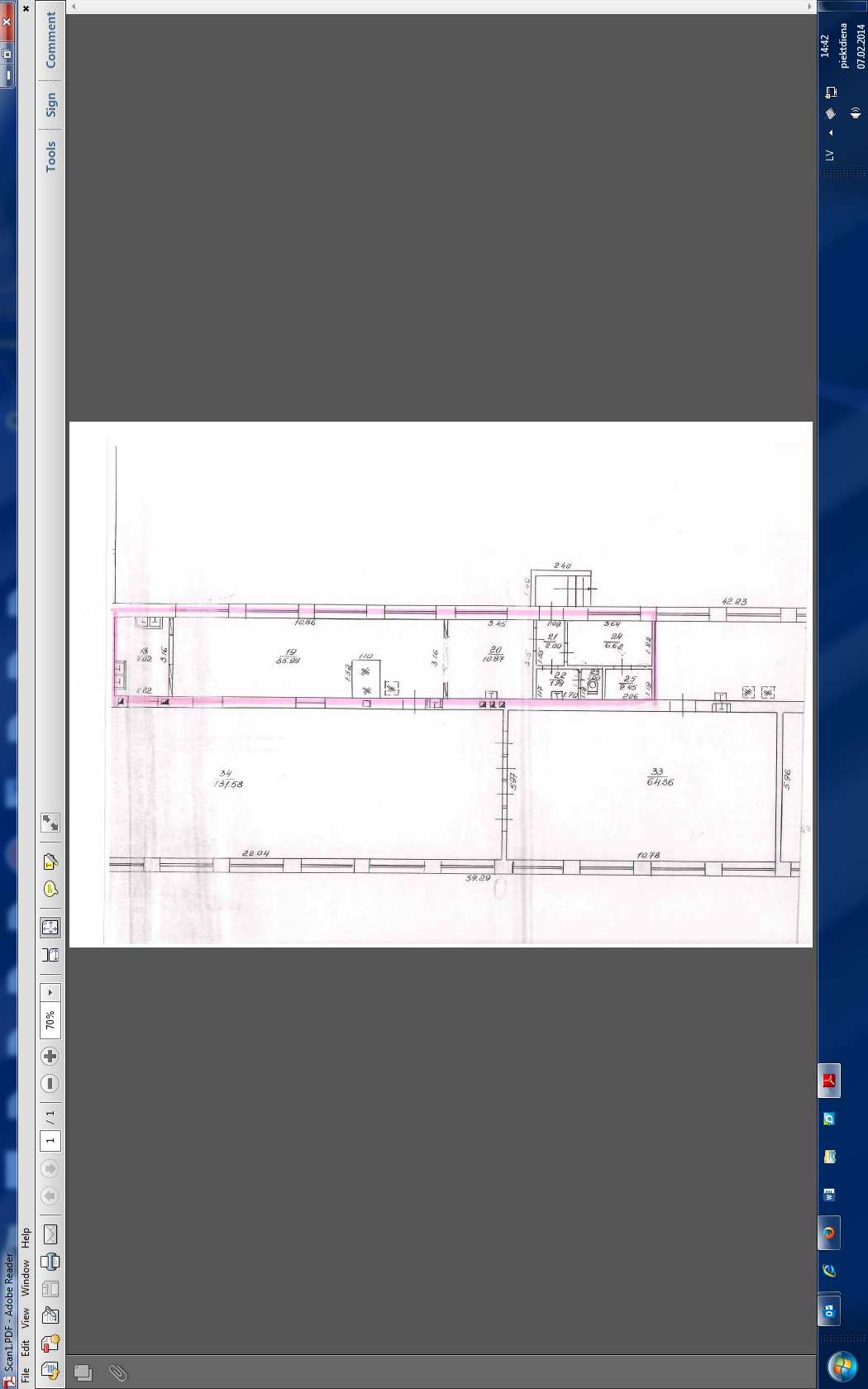 1. LOTEIZGLĪTĪBAS IESTĀDES TELPU PLĀNSPielikums Nr.13.2. LOTEIZGLĪTĪBAS IESTĀDES TELPU PLĀNS(skat. PDF un WORD failus)Pielikums Nr.13.3. LOTEIZGLĪTĪBAS IESTĀDES TELPU PLĀNS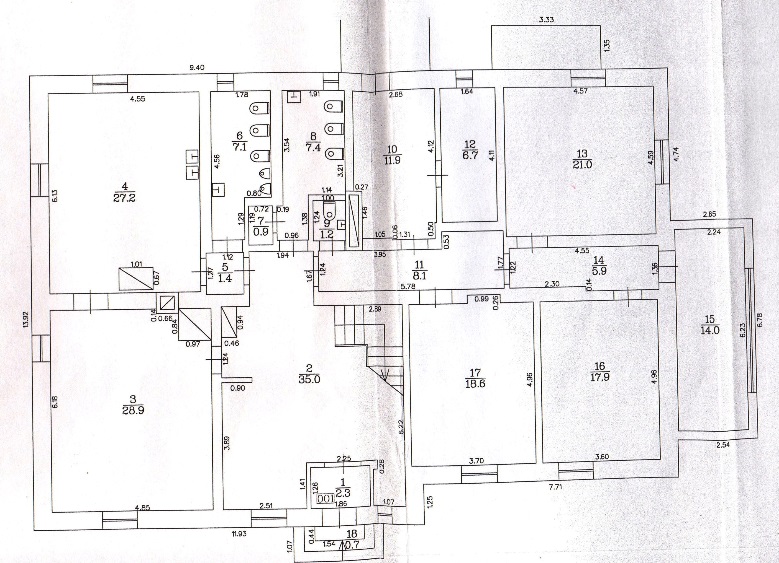 Pielikums Nr.13.4. LOTEIZGLĪTĪBAS IESTĀDES TELPU PLĀNS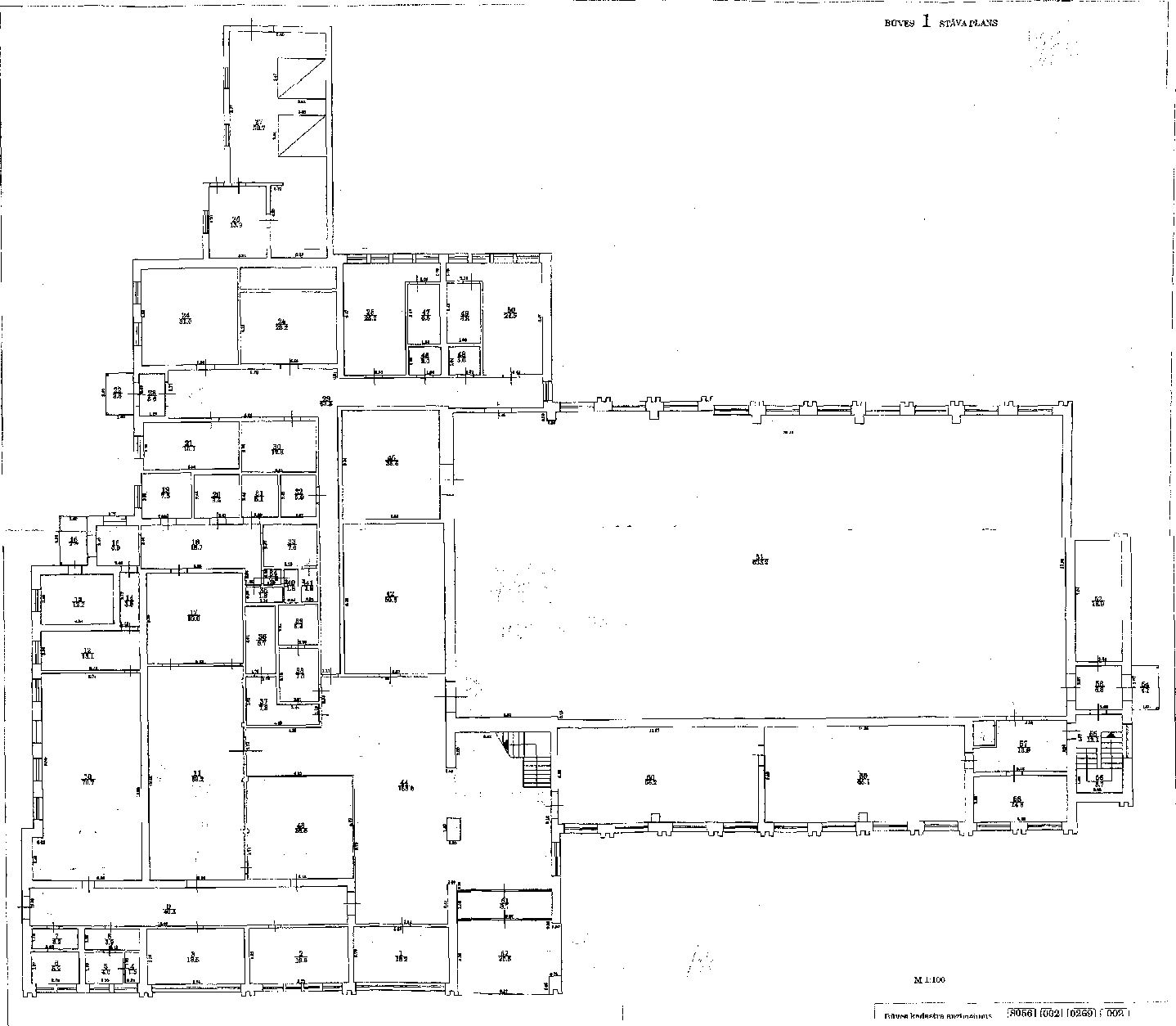 DMC TELPU PLĀNS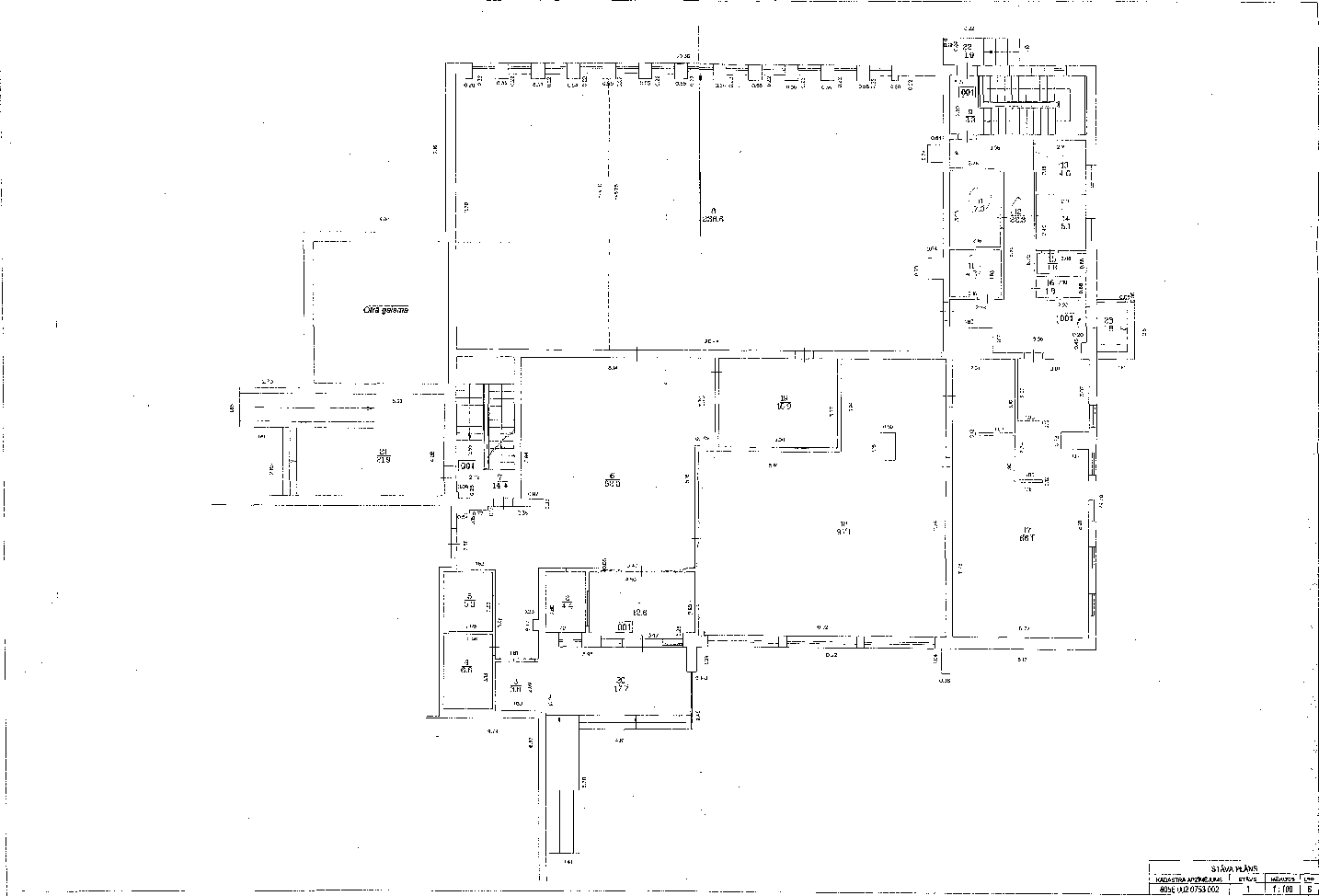 Pielikums Nr.141.LOTEAPRĪKOJUMSResursu sarakstsPamatlīdzekļu kopējā sākotnējā vērtība (41451 Ls) .Pielikums Nr.14 2.LOTEAPRĪKOJUMS(skat. PDF un WORD failus)Pielikums Nr.143.LOTEAPRĪKOJUMSPļavniekkalna sākumskolas virtuves bloka tehniskais aprīkojums:Pielikums Nr.14 4.LOTEDMC APRĪKOJUMSSKOLAS APRĪKOJUMSSaraksts var tikt precizēts un papildināts līdz 2014.gada 1.septembrimPielikums Nr.16Ārpus kompleksajām pusdienām piedāvāto ēdienu ēdienkarte(1. un 4.lotei)Kopējā nosacītā cena (visu 37 ēdienu/dzērienu nosacīto cenu kopsumma)   (ar  PVN) ___________PIEZĪMES:* sezonas ēdiens** ēdiena cena tiek norādīta kopā ar a) piedevām , b) salātiem 50 gr. un c) mērci 50 gr.*** soļankas gatavošanai izmantot sastāvdaļas atbilstošas normatīviem aktiem par Ēdināšanas pakalpojumu nodrošināšana Ķekavas novada izglītības iestādēs.Visu zupu cenās iekļaut 20 gr.sk. krējuma 20 %Piedevās ēdieniem poz.9-15. drīkst izmantot tikai šādas piedevas: a)vārīti kartupeļi -180gr. , b) kartupeļu biezenis – 180 gr., c) makaroni -170 gr., d) rīsi – 160 gr.,) griķi – 150 gr.Ārpus kompleksajām pusdienām piedāvātos ēdienus vienā dienā varēs tirgot vismaz 1 zupas veidu dienā, 2 pamatēdienu veidus dienā, 3 salātu veidus dienā, 2 desertu veidu dienā . Dzērienu skaits nav ierobežots.Jebkuram no ēdienkartē norādītiem ēdieniem un piezīmju p.2. minētām piedevām jābūt realizācijā ne retāk kā vienu reizi divās nedēļās izņemot poz.7. Pretendentiem ir jāatbilst šādām atlases (kvalifikācijas) prasībāmPretendentiem ir jāatbilst šādām atlases (kvalifikācijas) prasībāmIesniedzamie atlases dokumenti2.3.1. Prasības Pretendenta profesionālās darbības veikšanaiPretendents ir reģistrēts atbilstoši attiecīgās valsts normatīvo  prasībām1) Organizētājs pārbaudīs publiskajās datu bāzēs (www.lursoft.lv un www.vid.gov.lv) vai Pretendents ir reģistrēts Komercreģistrā, nodokļu maksātāju reģistrā. Ja Pretendents reģistrēts līdzvērtīgā iestādē citā valstī – jāiesniedz reģistrācijas apliecības kopija vai , kas apliecina, ka Pretendents ir reģistrēts normatīvajos  noteiktajā kārtībā kopija2) Organizētājs informāciju par Pārtikas un veterinārā dienesta (PVD) uzraudzībā esošajiem uzņēmumiem iegūs PVD mājas lapā (www.pvd.gov.lv )2.3.2. Prasības attiecībā uz Pretendenta tehniskajām un profesionālajām spējāmPretendentam ir pieredze vismaz 3 (trīs) izglītības iestāžu audzēkņu ēdināšanas specifikas (ar audzēkņu skaitu virs 500) objektos ēdināšanas pakalpojumu sniegšanā iepriekšējo 3 (trīs) gadu laikā,Pakalpojumi tiek sniegti kvalitatīvi.Saraksts, kurā uzskaitīti sniegtie izglītības iestāžu audzēkņu ēdināšanas spedifikas pakalpojumi iepriekšējos 3 (trīs) gados, norādot:pakalpojumu saņēmēju (pasūtītāju), objektu adresi, pasūtītāja kontaktinformāciju,pakalpojumu apjomu (izglītojamo skaits iestādē);līguma termiņu,atbilstoši nolikuma pielikumam Nr.6.Kvalitatīva pakalpojuma sniegšanu apliecina 2 (divas) pasūtītāju, kuri norādīti sarakstā, pozitīvas atsauksmes. Organizētājam ir tiesības sazināties sarakstā norādītām izglītības iestādēm (to administrāciju), lai noskaidrotu ēdināšanas pakalpojuma kvalitāti.Pretendents pakalpojuma sniegšanā nodrošina kvalificētu personālu:vismaz 1 (vienu) speciālistu ar augstāko profesionālo vai vidējo speciālo izglītību (pārtikas tehnologs);vismaz 1 (vienu) šefpavāru ar vismaz vidējo speciālo izglītību;Saraksts atbilstoši nolikuma pielikumam Nr.7, norādot, Pretendenta pakalpojuma sniegšanā atbildīgos darbiniekus par kvalitātes kontroli:1) speciālista ar augstāko profesionālo vai vidējo speciālo izglītību - pārtikas tehnologa vārdu, uzvārdu;2) šefpavāra ar vismaz vidējo speciālo izglītību vārdu, uzvārdu;3) citu darbinieku, kuri tiks iesaistīti pakalpojuma nodrošināšanā Ķekavas novada izglītības iestādēs, amatus, skaitu.Pārtikas tehnologa, pavāra, u.c.darbinieku izglītību un profesionālo kvalifikāciju apliecinošu dokumentu kopijas, valodas atestācijas apliecības kopija, CV.Apliecinājumi par darba attiecīgu nodibināšanu ar konkrētām personām, līguma slēgšanas tiesību piešķiršanas gadījumā (3.pielikums)2.3.3. Prasības attiecībā uz Pretendenta pienākumu veikt objekta apskatiPretendents ir apsekojis objektu Apsekošanas fakts tiek fiksēts Objekta apsekošanas reģistrācijas lapā atbilstoši nolikuma 4.pielikumam, kuru paraksta Piegādātāja un Pasūtītāja pārstāvji.Nr.KritērijiMaksimālais punktu skaits4.2.1.Ēdiena kvalitāte: Komisija vērtē ēdienkartēs un tehnoloģiskās kartēs norādīto informāciju, kas attiecas uz:754.2.1.1.Ēdiena dažādību, piešķirot punktus šādā apmērā:40 (četrdesmit) punkti – ja katrai izglītojamo grupai 10 (desmit) dienu ēdienkartē piedāvā 10 (desmit) dažāda veida pusdienas, kā arī launagu (ja launags paredzēts Nolikuma 1.pielikumā – Tehniskā specifikācija),20 (divdesmit) punkti – ja katrai izglītojamo grupai 10 (desmit) dienu ēdienkartē piedāvā 7 (septiņas) dažāda veida pusdienas, kā arī launagu (ja launags paredzēts Nolikuma 1.pielikumā – Tehniskā specifikācija),10 (desmit) punkti – ja katrai izglītojamo grupai 10 (desmit) dienu ēdienkartē piedāvā 5 (piecas) dažāda veida pusdienas, kā arī launagu (ja launags paredzēts Nolikuma 1.pielikumā – Tehniskā specifikācija),0 (nulle) punkti – ja katrai izglītojamo grupai 10 (desmit) dienu ēdienkartē piedāvā mazāk kā 5 (piecas) dažāda veida pusdienas, kā arī launagu (ja launags paredzēts Nolikuma 1.pielikumā – Tehniskā specifikācija),404.2.1.2.Tehnoloģiskās kartes, piešķirot punktus šādā apmērā:35 (trīsdesmit pieci) punkti, ja visās tehnoloģiskajās kartēs norādīto ēdienu receptūrās izmantoto produktu daudzums kvantitatīvi atbilst porcijas iznākumam un ēdienu uzturvērtība, enerģētiskā vērtība aprēķināta atbilstoši norādītajam produktu ķīmiskā sastāva informācijas avotam, 15 (piecpadsmit) punkti, ja 1 – 3 (viena līdz trīs) iesniegtajās tehnoloģiskajās kartēs norādīto ēdienu receptūrās izmantoto produktu daudzums kvantitatīvi neatbilst porcijas iznākumam un/vai ēdienu uzturvērtība, enerģētiskā vērtība nav aprēķināta atbilstoši norādītajam produktu ķīmiskā sastāva informācijas avotam,5 (pieci) punkts, ja 4 – 6 (četras līdz sešas) iesniegtajās tehnoloģiskajās kartēs norādīto ēdienu receptūrās izmantoto produktu daudzums kvantitatīvi neatbilst porcijas iznākumam un/vai ēdienu uzturvērtība, enerģētiskā vērtība nav aprēķināta atbilstoši norādītajam produktu ķīmiskā sastāva informācijas avotam, 0 (nulle) punkti, ja 7 un vairāk iesniegtajās tehnoloģiskajās kartēs norādīto ēdienu receptūrās izmantoto produktu daudzums kvantitatīvi neatbilst porcijas iznākumam un/vai ēdienu uzturvērtība, enerģētiskā vērtība nav aprēķināta atbilstoši norādītajam produktu ķīmiskā sastāva informācijas avotam.354.2.2.Cenu 1 (viena) izglītojamā ēdināšanai vienā dienā (kompleksās pusdienas).Maksimālais punktu skaits tiek piešķirts pretendentam, kurš piedāvājis zemāko cenu. Attiecīgi pārējiem pretendentiem punkti tiek piešķirti, ievērojot proporcionalitātes principu, punktu skaitu aprēķinot pēc formulas:P = Czem/Cver X 5, kur:P – pretendenta iegūtais punktu skaits ar precizitāti līdz 2 (diviem) cipariem aiz komata,Czem – zemākā piedāvātā cena,Cver – vērtējamā piedāvātā cena.54.2.3.Produktu kvalitāti: Komisija vērtē ēdināšanā izmantoto produktu kvalitātes nodrošinājuma pasākumu aprakstā norādīto informāciju un iesniegtos dokumentus, piešķirot punktus šādā apmērā:15 (piecpadmit) punktus – ja tiek iesniegti 5 (pieci) un vairāk apliecinājumi par sadarbību ar ražotāju un/vai piegādātāju (pievienot atbilstošos dokumentus) kuru ražotajai produkcijai ir izsniegts kvalitāti apliecinošs dokuments (sertifikāts) – piedāvājumā ir iekļauti produkti, kas sertificēti kādā no pārtikas kvalitātes shēmām – nacionālajā pārtikas kvalitātes shēmā vai bioloģiskajā pārtikas kvalitātes shēmā saskaņā ar Ministru kabineta 2008. gada 18. augusta noteikumiem Nr. 663 „Prasības pārtikas kvalitātes shēmām, to ieviešanas, darbības, uzraudzības un kontroles kārtībā” (turpmāk – MK noteikumi Nr. 663),5 (piecus) punktus – ja tiek iesniegti ne vairāk kā pieci apliecinājumi par sadarbību ar ražotāju un/vai piegādātāju (pievienot atbilstošos dokumentus) kuru ražotajai produkcijai ir izsniegts kvalitāti apliecinošs dokuments (sertifikāts) – piedāvājumā ir iekļauti produkti, kas sertificēti kādā no pārtikas kvalitātes shēmām – nacionālajā pārtikas kvalitātes shēmā vai bioloģiskajā pārtikas kvalitātes shēmā saskaņā ar MK noteikumiem Nr. 663,0 (nulle) punktus – ja netiek iesniegti apliecinājumi par sadarbību ar ražotāju un/vai piegādātāju (pievienot atbilstošos dokumentus) kuru ražotajai produkcijai ir izsniegts kvalitāti apliecinošs dokuments (sertifikāts) – piedāvājumā ir iekļauti produkti, kas sertificēti kādā no pārtikas kvalitātes shēmām – nacionālajā pārtikas kvalitātes shēmā vai bioloģiskajā pārtikas kvalitātes shēmā saskaņā ar MK noteikumiem Nr. 663.154.2.4.„Skolas piens” un „Skolas auglis” programmu nodrošināšana saskaņā ar 2011.gada 1.februāra MK noteikumiem Nr.106 „Kārtība, kādā piešķir, administrē un uzrauga valsts un Eiropas Savienības atbalstu piena produktu piegādei izglītojamiem vispārējās izglītības iestādēs”; Ministru kabineta noteikumi Nr.737 2010.gada 3.augustā „Kārtība, kādā piešķir, administrē un uzrauga valsts un Eiropas Savienības atbalstu augļu un dārzeņu piegādei skolēniem vispārējās izglītības iestādēs” – maksimāli tiek piešķirti 5 punkti.A – pretendents nodrošinās „Skolas piens” un „Skolas auglis” programmas pilnā apmērā – tiek piešķirti 5 punkti;B - pretendents nodrošinās „Skolas piens” ” un „Skolas auglis” programmas daļēji, t.i. nenodrošina galda uzklāšanu un trauku novākšanu – tiek piešķirti 3 punkti;C – pretendents nenodrošinās „Skolas piens” ” un „Skolas auglis”  programmas, vai nodrošina tikai vienu no programmām – tiek piešķirti 0 punkti.5Kopā: 100 Nr.KritērijiMaksimālais punktu skaits4.2.1.Ēdiena kvalitāte: Komisija vērtē ēdienkartēs un tehnoloģiskās kartēs norādīto informāciju, kas attiecas uz:754.2.1.1.Ēdiena dažādību, piešķirot punktus šādā apmērā:40 (četrdesmit) punkti – ja katrai izglītojamo grupai 10 (desmit) dienu ēdienkartē piedāvā 10 (desmit) dažāda veida pusdienas, kā arī launagu (ja launags paredzēts Nolikuma 1.pielikumā – Tehniskā specifikācija),20 (divdesmit) punkti – ja katrai izglītojamo grupai 10 (desmit) dienu ēdienkartē piedāvā 7 (septiņas) dažāda veida pusdienas, kā arī launagu (ja launags paredzēts Nolikuma 1.pielikumā – Tehniskā specifikācija),10 (desmit) punkti – ja katrai izglītojamo grupai 10 (desmit) dienu ēdienkartē piedāvā 5 (piecas) dažāda veida pusdienas, kā arī launagu (ja launags paredzēts Nolikuma 1.pielikumā – Tehniskā specifikācija),0 (nulle) punkti – ja katrai izglītojamo grupai 10 (desmit) dienu ēdienkartē piedāvā mazāk kā 5 (piecas) dažāda veida pusdienas, kā arī launagu (ja launags paredzēts Nolikuma 1.pielikumā – Tehniskā specifikācija),404.2.1.2.Tehnoloģiskās kartes, piešķirot punktus šādā apmērā:35 (trīsdesmit pieci) punkti, ja visās tehnoloģiskajās kartēs norādīto ēdienu receptūrās izmantoto produktu daudzums kvantitatīvi atbilst porcijas iznākumam un ēdienu uzturvērtība, enerģētiskā vērtība aprēķināta atbilstoši norādītajam produktu ķīmiskā sastāva informācijas avotam, 15 (piecpadsmit) punkti, ja 1 – 3 (viena līdz trīs) iesniegtajās tehnoloģiskajās kartēs norādīto ēdienu receptūrās izmantoto produktu daudzums kvantitatīvi neatbilst porcijas iznākumam un/vai ēdienu uzturvērtība, enerģētiskā vērtība nav aprēķināta atbilstoši norādītajam produktu ķīmiskā sastāva informācijas avotam,5 (pieci) punkts, ja 4 – 6 (četras līdz sešas) iesniegtajās tehnoloģiskajās kartēs norādīto ēdienu receptūrās izmantoto produktu daudzums kvantitatīvi neatbilst porcijas iznākumam un/vai ēdienu uzturvērtība, enerģētiskā vērtība nav aprēķināta atbilstoši norādītajam produktu ķīmiskā sastāva informācijas avotam, 0 (nulle) punkti, ja 7 un vairāk iesniegtajās tehnoloģiskajās kartēs norādīto ēdienu receptūrās izmantoto produktu daudzums kvantitatīvi neatbilst porcijas iznākumam un/vai ēdienu uzturvērtība, enerģētiskā vērtība nav aprēķināta atbilstoši norādītajam produktu ķīmiskā sastāva informācijas avotam.354.2.2.Cenu 1 (viena) izglītojamā ēdināšanai vienā dienā (kompleksās pusdienas).Maksimālais punktu skaits tiek piešķirts pretendentam, kurš piedāvājis zemāko cenu. Attiecīgi pārējiem pretendentiem punkti tiek piešķirti, ievērojot proporcionalitātes principu, punktu skaitu aprēķinot pēc formulas:P = Czem/Cver X 5, kur:P – pretendenta iegūtais punktu skaits ar precizitāti līdz 2 (diviem) cipariem aiz komata,Czem – zemākā piedāvātā cena,Cver – vērtējamā piedāvātā cena.54.2.3.Produktu kvalitāti: Komisija vērtē ēdināšanā izmantoto produktu kvalitātes nodrošinājuma pasākumu aprakstā norādīto informāciju un iesniegtos dokumentus, piešķirot punktus šādā apmērā:15 (piecpadmit) punktus – ja tiek iesniegti 5 (pieci) un vairāk apliecinājumi par sadarbību ar ražotāju un/vai piegādātāju (pievienot atbilstošos dokumentus) kuru ražotajai produkcijai ir izsniegts kvalitāti apliecinošs dokuments (sertifikāts) – piedāvājumā ir iekļauti produkti, kas sertificēti kādā no pārtikas kvalitātes shēmām – nacionālajā pārtikas kvalitātes shēmā vai bioloģiskajā pārtikas kvalitātes shēmā saskaņā ar Ministru kabineta 2008. gada 18. augusta noteikumiem Nr. 663 „Prasības pārtikas kvalitātes shēmām, to ieviešanas, darbības, uzraudzības un kontroles kārtībā” (turpmāk – MK noteikumi Nr. 663),5 (piecus) punktus – ja tiek iesniegti ne vairāk kā pieci apliecinājumi par sadarbību ar ražotāju un/vai piegādātāju (pievienot atbilstošos dokumentus) kuru ražotajai produkcijai ir izsniegts kvalitāti apliecinošs dokuments (sertifikāts) – piedāvājumā ir iekļauti produkti, kas sertificēti kādā no pārtikas kvalitātes shēmām – nacionālajā pārtikas kvalitātes shēmā vai bioloģiskajā pārtikas kvalitātes shēmā saskaņā ar MK noteikumiem Nr. 663,0 (nulle) punktus – ja netiek iesniegti apliecinājumi par sadarbību ar ražotāju un/vai piegādātāju (pievienot atbilstošos dokumentus) kuru ražotajai produkcijai ir izsniegts kvalitāti apliecinošs dokuments (sertifikāts) – piedāvājumā ir iekļauti produkti, kas sertificēti kādā no pārtikas kvalitātes shēmām – nacionālajā pārtikas kvalitātes shēmā vai bioloģiskajā pārtikas kvalitātes shēmā saskaņā ar MK noteikumiem Nr. 663.154.2.4.„Skolas piens” un „Skolas auglis” programmu nodrošināšana saskaņā ar 2011.gada 1.februāra MK noteikumiem Nr.106 „Kārtība, kādā piešķir, administrē un uzrauga valsts un Eiropas Savienības atbalstu piena produktu piegādei izglītojamiem vispārējās izglītības iestādēs”; Ministru kabineta noteikumi Nr.737 2010.gada 3.augustā „Kārtība, kādā piešķir, administrē un uzrauga valsts un Eiropas Savienības atbalstu augļu un dārzeņu piegādei skolēniem vispārējās izglītības iestādēs” – maksimāli tiek piešķirti 5 punkti.A – pretendents nodrošinās „Skolas piens” un „Skolas auglis” programmas pilnā apmērā – tiek piešķirti 5 punkti;B - pretendents nodrošinās „Skolas piens” ” un „Skolas auglis” programmas daļēji, t.i. nenodrošina galda uzklāšanu un trauku novākšanu – tiek piešķirti 3 punkti;C – pretendents nenodrošinās „Skolas piens” ” un „Skolas auglis”  programmas, vai nodrošina tikai vienu no programmām – tiek piešķirti 0 punkti.5Kopā: 100 Nr.KritērijiMaksimālais punktu skaits4.2.1.Ēdiena kvalitāte: Komisija vērtē ēdienkartēs un tehnoloģiskās kartēs norādīto informāciju, kas attiecas uz:754.2.1.1.Ēdiena dažādību, piešķirot punktus šādā apmērā:40 (četrdesmit) punkti – ja katrai izglītojamo grupai 10 (desmit) dienu ēdienkartē piedāvā 10 (desmit) dažāda veida pusdienas, kā arī brokastis un launagu (ja brokastis un launags paredzēti Nolikuma 1.pielikumā – Tehniskā specifikācija),20 (divdesmit) punkti – ja katrai izglītojamo grupai 10 (desmit) dienu ēdienkartē piedāvā 7 (septiņas) dažāda veida pusdienas, kā arī brokastis un launagu (ja brokastis un launags paredzēti Nolikuma 1.pielikumā – Tehniskā specifikācija),10 (desmit) punkti – ja katrai izglītojamo grupai 10 (desmit) dienu ēdienkartē piedāvā 5 (piecas) dažāda veida pusdienas, kā arī brokastis un launagu (ja tādi brokastis un launags Nolikuma 1.pielikumā – Tehniskā specifikācija),0 (nulle) punkti – ja katrai izglītojamo grupai 10 (desmit) dienu ēdienkartē piedāvā mazāk kā 5 (piecas) dažāda veida pusdienas, kā arī brokastis un launagu (ja brokastis un launags paredzēti Nolikuma 1.pielikumā – Tehniskā specifikācija).404.2.1.2.Tehnoloģiskās kartes, piešķirot punktus šādā apmērā:35 (trīsdesmit pieci) punkti, ja visās tehnoloģiskajās kartēs norādīto ēdienu receptūrās izmantoto produktu daudzums kvantitatīvi atbilst porcijas iznākumam un ēdienu uzturvērtība, enerģētiskā vērtība aprēķināta atbilstoši norādītajam produktu ķīmiskā sastāva informācijas avotam, 15 (piecpadsmit) punkti, ja 1 – 3 (viena līdz trīs) iesniegtajās tehnoloģiskajās kartēs norādīto ēdienu receptūrās izmantoto produktu daudzums kvantitatīvi neatbilst porcijas iznākumam un/vai ēdienu uzturvērtība, enerģētiskā vērtība nav aprēķināta atbilstoši norādītajam produktu ķīmiskā sastāva informācijas avotam,5 (pieci) punkts, ja 4 – 6 (četras līdz sešas) iesniegtajās tehnoloģiskajās kartēs norādīto ēdienu receptūrās izmantoto produktu daudzums kvantitatīvi neatbilst porcijas iznākumam un/vai ēdienu uzturvērtība, enerģētiskā vērtība nav aprēķināta atbilstoši norādītajam produktu ķīmiskā sastāva informācijas avotam, 0 (nulle) punkti, ja 7 un vairāk iesniegtajās tehnoloģiskajās kartēs norādīto ēdienu receptūrās izmantoto produktu daudzums kvantitatīvi neatbilst porcijas iznākumam un/vai ēdienu uzturvērtība, enerģētiskā vērtība nav aprēķināta atbilstoši norādītajam produktu ķīmiskā sastāva informācijas avotam.354.2.2.Cenu 1 (viena) izglītojamā ēdināšanai vienā dienā (kompleksās pusdienas).Maksimālais punktu skaits tiek piešķirts pretendentam, kurš piedāvājis zemāko cenu. Attiecīgi pārējiem pretendentiem punkti tiek piešķirti, ievērojot proporcionalitātes principu, punktu skaitu aprēķinot pēc formulas:P = Czem/Cver X 5, kur:P – pretendenta iegūtais punktu skaits ar precizitāti līdz 2 (diviem) cipariem aiz komata,Czem – zemākā piedāvātā cena,Cver – vērtējamā piedāvātā cena.54.2.3.Produktu kvalitāti: Komisija vērtē ēdināšanā izmantoto produktu kvalitātes nodrošinājuma pasākumu aprakstā norādīto informāciju un iesniegtos dokumentus, piešķirot punktus šādā apmērā:15 (piecpadsmit) punktus – ja tiek iesniegti 5 (pieci) un vairāk apliecinājumi par sadarbību ar ražotāju un/vai piegādātāju (pievienot atbilstošos dokumentus) kuru ražotajai produkcijai ir izsniegts kvalitāti apliecinošs dokuments (sertifikāts) – piedāvājumā ir iekļauti produkti, kas sertificēti kādā no pārtikas kvalitātes shēmām – nacionālajā pārtikas kvalitātes shēmā vai bioloģiskajā pārtikas kvalitātes shēmā saskaņā ar Ministru kabineta 2008. gada 18. augusta noteikumiem Nr. 663 „Prasības pārtikas kvalitātes shēmām, to ieviešanas, darbības, uzraudzības un kontroles kārtībā” (turpmāk – MK noteikumi Nr. 663),10 (desmit) punktus – ja tiek iesniegti ne vairāk kā pieci apliecinājumi par sadarbību ar ražotāju un/vai piegādātāju (pievienot atbilstošos dokumentus) kuru ražotajai produkcijai ir izsniegts kvalitāti apliecinošs dokuments (sertifikāts) – piedāvājumā ir iekļauti produkti, kas sertificēti kādā no pārtikas kvalitātes shēmām – nacionālajā pārtikas kvalitātes shēmā vai bioloģiskajā pārtikas kvalitātes shēmā saskaņā ar MK noteikumiem Nr. 663,0 (nulle) punktus – ja netiek iesniegti apliecinājumi par sadarbību ar ražotāju un/vai piegādātāju (pievienot atbilstošos dokumentus) kuru ražotajai produkcijai ir izsniegts kvalitāti apliecinošs dokuments (sertifikāts) – piedāvājumā ir iekļauti produkti, kas sertificēti kādā no pārtikas kvalitātes shēmām – nacionālajā pārtikas kvalitātes shēmā vai bioloģiskajā pārtikas kvalitātes shēmā saskaņā ar MK noteikumiem Nr. 663.154.2.4.„Skolas piens” un „Skolas auglis” programmu nodrošināšana saskaņā ar 2011.gada 1.februāra MK noteikumiem Nr.106 „Kārtība, kādā piešķir, administrē un uzrauga valsts un Eiropas Savienības atbalstu piena produktu piegādei izglītojamiem vispārējās izglītības iestādēs”; Ministru kabineta noteikumi Nr.737 2010.gada 3.augustā „Kārtība, kādā piešķir, administrē un uzrauga valsts un Eiropas Savienības atbalstu augļu un dārzeņu piegādei skolēniem vispārējās izglītības iestādēs” – maksimāli tiek piešķirti 5 punkti.A – pretendents nodrošinās „Skolas piens” un „Skolas auglis” programmas pilnā apmērā – tiek piešķirti 5 punkti;B - pretendents nodrošinās „Skolas piens” ” un „Skolas auglis” programmas daļēji, t.i. nenodrošina galda uzklāšanu un trauku novākšanu – tiek piešķirti 3 punkti;C – pretendents nenodrošinās „Skolas piens” ” un „Skolas auglis”  programmas, vai nodrošina tikai vienu no programmām – tiek piešķirti 0 punkti.5Kopā: 100 Nr.KritērijiMaksimālais punktu skaits4.2.1.Ēdiena kvalitāte: Komisija vērtē ēdienkartēs un tehnoloģiskās kartēs norādīto informāciju, kas attiecas uz:754.2.1.1.Ēdiena dažādību, piešķirot punktus šādā apmērā:40 (četrdesmit) punkti – ja katrai izglītojamo grupai 10 (desmit) dienu ēdienkartē piedāvā 10 (desmit) dažāda veida pusdienas, kā arī brokastis un launagu (ja brokastis un launags paredzēti Nolikuma 1.pielikumā – Tehniskā specifikācija),20 (divdesmit) punkti – ja katrai izglītojamo grupai 10 (desmit) dienu ēdienkartē piedāvā 7 (septiņas) dažāda veida pusdienas, kā arī brokastis un launagu (ja brokastis un launags paredzēti Nolikuma 1.pielikumā – Tehniskā specifikācija),10 (desmit) punkti – ja katrai izglītojamo grupai 10 (desmit) dienu ēdienkartē piedāvā 5 (piecas) dažāda veida pusdienas, kā arī brokastis un launagu (ja tādi brokastis un launags Nolikuma 1.pielikumā – Tehniskā specifikācija),0 (nulle) punkti – ja katrai izglītojamo grupai 10 (desmit) dienu ēdienkartē piedāvā mazāk kā 5 (piecas) dažāda veida pusdienas, kā arī brokastis un launagu (ja brokastis un launags paredzēti Nolikuma 1.pielikumā – Tehniskā specifikācija).404.2.1.2.Tehnoloģiskās kartes, piešķirot punktus šādā apmērā:35 (trīsdesmit pieci) punkti, ja visās tehnoloģiskajās kartēs norādīto ēdienu receptūrās izmantoto produktu daudzums kvantitatīvi atbilst porcijas iznākumam un ēdienu uzturvērtība, enerģētiskā vērtība aprēķināta atbilstoši norādītajam produktu ķīmiskā sastāva informācijas avotam, 15 (piecpadsmit) punkti, ja 1 – 3 (viena līdz trīs) iesniegtajās tehnoloģiskajās kartēs norādīto ēdienu receptūrās izmantoto produktu daudzums kvantitatīvi neatbilst porcijas iznākumam un/vai ēdienu uzturvērtība, enerģētiskā vērtība nav aprēķināta atbilstoši norādītajam produktu ķīmiskā sastāva informācijas avotam,5 (pieci) punkts, ja 4 – 6 (četras līdz sešas) iesniegtajās tehnoloģiskajās kartēs norādīto ēdienu receptūrās izmantoto produktu daudzums kvantitatīvi neatbilst porcijas iznākumam un/vai ēdienu uzturvērtība, enerģētiskā vērtība nav aprēķināta atbilstoši norādītajam produktu ķīmiskā sastāva informācijas avotam, 0 (nulle) punkti, ja 7 un vairāk iesniegtajās tehnoloģiskajās kartēs norādīto ēdienu receptūrās izmantoto produktu daudzums kvantitatīvi neatbilst porcijas iznākumam un/vai ēdienu uzturvērtība, enerģētiskā vērtība nav aprēķināta atbilstoši norādītajam produktu ķīmiskā sastāva informācijas avotam.354.2.2.Cenu 1 (viena) izglītojamā ēdināšanai vienā dienā (kompleksās pusdienas).Maksimālais punktu skaits tiek piešķirts pretendentam, kurš piedāvājis zemāko cenu. Attiecīgi pārējiem pretendentiem punkti tiek piešķirti, ievērojot proporcionalitātes principu, punktu skaitu aprēķinot pēc formulas:P = Czem/Cver X 5, kur:P – pretendenta iegūtais punktu skaits ar precizitāti līdz 2 (diviem) cipariem aiz komata,Czem – zemākā piedāvātā cena,Cver – vērtējamā piedāvātā cena.54.2.3.Produktu kvalitāti: Komisija vērtē ēdināšanā izmantoto produktu kvalitātes nodrošinājuma pasākumu aprakstā norādīto informāciju un iesniegtos dokumentus, piešķirot punktus šādā apmērā:15 (piecpadsmit) punktus – ja tiek iesniegti 5 (pieci) un vairāk apliecinājumi par sadarbību ar ražotāju un/vai piegādātāju (pievienot atbilstošos dokumentus) kuru ražotajai produkcijai ir izsniegts kvalitāti apliecinošs dokuments (sertifikāts) – piedāvājumā ir iekļauti produkti, kas sertificēti kādā no pārtikas kvalitātes shēmām – nacionālajā pārtikas kvalitātes shēmā vai bioloģiskajā pārtikas kvalitātes shēmā saskaņā ar Ministru kabineta 2008. gada 18. augusta noteikumiem Nr. 663 „Prasības pārtikas kvalitātes shēmām, to ieviešanas, darbības, uzraudzības un kontroles kārtībā” (turpmāk – MK noteikumi Nr. 663),10 (desmit) punktus – ja tiek iesniegti ne vairāk kā pieci apliecinājumi par sadarbību ar ražotāju un/vai piegādātāju (pievienot atbilstošos dokumentus) kuru ražotajai produkcijai ir izsniegts kvalitāti apliecinošs dokuments (sertifikāts) – piedāvājumā ir iekļauti produkti, kas sertificēti kādā no pārtikas kvalitātes shēmām – nacionālajā pārtikas kvalitātes shēmā vai bioloģiskajā pārtikas kvalitātes shēmā saskaņā ar MK noteikumiem Nr. 663,0 (nulle) punktus – ja netiek iesniegti apliecinājumi par sadarbību ar ražotāju un/vai piegādātāju (pievienot atbilstošos dokumentus) kuru ražotajai produkcijai ir izsniegts kvalitāti apliecinošs dokuments (sertifikāts) – piedāvājumā ir iekļauti produkti, kas sertificēti kādā no pārtikas kvalitātes shēmām – nacionālajā pārtikas kvalitātes shēmā vai bioloģiskajā pārtikas kvalitātes shēmā saskaņā ar MK noteikumiem Nr. 663.154.2.4.„Skolas piens” un „Skolas auglis” programmu nodrošināšana saskaņā ar 2011.gada 1.februāra MK noteikumiem Nr.106 „Kārtība, kādā piešķir, administrē un uzrauga valsts un Eiropas Savienības atbalstu piena produktu piegādei izglītojamiem vispārējās izglītības iestādēs”; Ministru kabineta noteikumi Nr.737 2010.gada 3.augustā „Kārtība, kādā piešķir, administrē un uzrauga valsts un Eiropas Savienības atbalstu augļu un dārzeņu piegādei skolēniem vispārējās izglītības iestādēs” – maksimāli tiek piešķirti 5 punkti.A – pretendents nodrošinās „Skolas piens” un „Skolas auglis” programmas pilnā apmērā – tiek piešķirti 5 punkti;B - pretendents nodrošinās „Skolas piens” ” un „Skolas auglis” programmas daļēji, t.i. nenodrošina galda uzklāšanu un trauku novākšanu – tiek piešķirti 3 punkti;C – pretendents nenodrošinās „Skolas piens” ” un „Skolas auglis”  programmas, vai nodrošina tikai vienu no programmām – tiek piešķirti 0 punkti.5Kopā: 100 Vecums (gadi)Vienas dienas vidējā enerģētiskā vērtība nedēļā
(kcal)Enerģētiskās vērtības varietāte ikdienā
(kcal)Olbaltumvielas
(g)Tauki
(g)Ogļhidrāti
(g)1–21008921–109936–4233–39120–1453–613501221–148739–4845–55165–200IzglītojamieEnerģētiskā vērtība
(kcal)Olbaltumvielas
(g)Tauki
(g)Ogļhidrāti
(g)1.–4.klašu izglītojamie700–80018–3024–3188–1105.–12.klašu izglītojamie vispārējās vidējās izglītības iestādēs, 1.–3.kursu izglītojamie profesionālās izglītības iestādēs840–96021–3628–37105–132Gaismas ielā 9Plānotais skolēnu skaits 2014./2015.mācību gadā – 5.-12.klašu 470 skolēni.Skolas darbiniekiTiek nodrošinātas kompleksās pusdienas, t.sk. brīvpusdienas (~35 skolēniem.)Informatīvi tiek iesniegta ēdienkarte ar izmaksām par ārpus komplekso pusdienu piedāvājumu (maksas pusdienu sortiments) saskaņā ar Pielikumu Nr.16. (~435 skolēniem un skolas darbiniekiem.)ĒdienreizeLaiksPusdienas10.25 – 12.45trīs garie starpbrīži  10.25-10.45; 11.25-11.45; 12.25-12.45Gaismas ielā 9Ēdamtelpa Virtuve Palīgtelpas26,80 x 6,10=163,50 m216,20x3=48,60m236,40m2AdreseTelpu platība m2Gaismas iela 9283 m2AdreseIzglītības iestādes kopējā platībaUzņēmumam nododamā platībaUzņēmums apmaksā nododamo daļuGaismas ielā 95 318 m2283,00 m2283,00 m2 atbilstoši komunālo pakalpojumu sniedzēja apstiprinātajiem tarifiemSkolas ielā 2 (līdz jaunās skolas otrās kārtas Nākotnes ielā 1a  nodošanai – plānots līdz 2014.gada decembrim) Plānotais skolēnu skaits 2014./2015.mācību gadā – 200 1.-4.klašu   skolēni.Skolas darbiniekiKompleksās pusdienas; launagsNākotnes iela 1aPlānotais skolēnu skaits 2014./2015.mācību gadā – 220 1.-4.klašu skolēni.Pēc jaunās skolas otrās kārtas Nākotnes ielā 1a  nodošanas (plānots no 2014.gada decembra) plānotais skolēnu skaits 420Turpmāk līdz 700; 350 – katrā maiņā.Skolas darbinieki Komleksās pusdienas un launags ĒdienreizeLaiks1) pusdienas10.25 – 13.002) launags 14.00 – 14.30Skolas ielā 2Ēdnīcas telpa54,80 m2Nākotnes ielā 1a (pirms jaunās skolas 2.kārtas nodošanas )Pielāgota ēdnīcas telpaPielāgota ēdiena sadales un trauku mazgāšanas telpa*75,10m222,60m2Nākotnes ielā 1a (pēc jaunās skolas 2.kārtas nodošanas – plānots no 2014.gada decembra)Ēdināšanas komplekss: 652,70 m2 (skatīt pielikumu Nr. 13)AdreseTelpu platība m2Skolas iela 254,80 m2Nākotnes iela 1a (Pielāgotās telpas)97,70 m2Kopā152,50 m2AdreseTelpu platība m2Skolas iela 254,80 m2Nākotnes iela 1a652,7 m2Kopā707,5 m2AdreseIzglītības iestādes kopējā platībaUzņēmuma nomājamā platībaUzņēmums apmaksā nomājamo daļuSkolas ielā 2909 m254,80 m254,80 m2atbilstoši komunālo pakalpojumu sniedzēja apstiprinātajiem tarifiemNākotnes ielā 1a2912m27145m2Pielāgotās telpas 97,70m2Ēdināšanas komplekss (pēc nodošanas ekspluatācijā) 97,7m2652,7m2Telpas  Nr.                  Nosaukums         Platība, m23Virtuve 27,24Ēdamtelpa  28,9KOPĀ55,1 m2SiltumsIzglītības iestādes kopējā platībaUzņēmuma nomājamā platībaUzņēmums apmaksā nomājamo daļum21231,0055,1055,10 atbilstoši komunālo pakalpojumu sniedzēja apstiprinātajiem tarifiemIzglītojamieEnerģija
(kcal)Olbaltumvielas
(g)Tauki
(g)Ogļhidrāti
(g)1.–4.klašu izglītojamie690–78022–2526–2992–1055.–6.klašu izglītojamie 815–93526–3030–35110–126Audzēkņu skaitsNo tiem launagāDarbinieku skaitsSkola  1152018Pirmsskolas grupa 969620Kopā22111638ĒdienreizePakalpojuma saņēmējsLaiks (orientējoši)1) brokastisPirmsskolas grupas bērni08.302) pusdienasskolēni;pirmsskolas grupas bērni  11.10 -12.3012.00-12.303) launagsskolēni;pirmsskolas grupas bērni  14.30- 15.4015.30Vecums (gadi)Vienas dienas vidējā enerģētiskā vērtība nedēļā
(kcal)Enerģētiskās vērtības varietāte ikdienā
(kcal)Olbaltumvielas
(g)Tauki
(g)Ogļhidrāti
(g)1–21008921–109936–4233–39120–1453–613501221–148739–4845–55165–200IzglītojamieEnerģētiskā vērtība
(kcal)Olbaltumvielas
(g)Tauki
(g)Ogļhidrāti
(g)1.–4.klašu izglītojamie700–80018–3024–3188–1105.–12.klašu izglītojamie vispārējās vidējās izglītības iestādēs, 1.–3.kursu izglītojamie profesionālās izglītības iestādēs840–96021–3628–37105–132Nosaukums:Reģistrācijas numurs:Reģistrācijas vieta:Reģistrācijas gads:Juridiskā adrese:Biroja adrese:Telefona numurs:  numurs: E-pasts:Kontaktpersona :Telefona numurs: Finanšu rekvizītiFinanšu rekvizīti         Bankas nosaukums:         Bankas adrese:         Bankas kods:         Konta numurs:Pretendenta nosaukums:Pilnvarotās personas vārds, uzvārds, amats:Pilnvarotās personas paraksts un zīmogs:ObjektanosaukumsPasūtītājapārstāvisPasūtītājapārstāvja parakstsPretendenta pilnvarotais pārstāvis(vārds, uzvārds)Kontakt-tālrunisPretendenta pilnvarotā pārstāvja parakstsObjekta apsekošanas datumsĒdināšanas pakalpojumu nodrošināšana Ķekavas novada izglītības iestādēsReceptūras vai tehnoloģiskās kartesNr. ___Ēdiena nosaukums1 porc. Iznāk.,g                Uzturvielas, g                Uzturvielas, g                Uzturvielas, gEnerģ.KcalCena (bez PVN)Receptūras vai tehnoloģiskās kartesNr. ___Ēdiena nosaukums1 porc. Iznāk.,gOlbalt.vielasTaukiOgļhidrātiEnerģ.KcalCena (bez PVN)      Pusdienas	      Pusdienas	      Pusdienas	      Pusdienas	      Pusdienas	      Pusdienas	      Pusdienas	      Pusdienas	                 Kopā                 KopāEnerģijas un uzturvielu dienas normas pusdienām saskaņā ar MK 13.03.2012. noteikumiem Nr.172 Enerģijas un uzturvielu dienas normas pusdienām saskaņā ar MK 13.03.2012. noteikumiem Nr.172 21-3628-37105-132840-960    Produktu nosaukums1.diena2.diena3.diena4.diena5.dienaVidēji nedēļāMK 13.03.2012. noteikumu Nr.172 normas Liesa gaļa vai zivs fileja200 g nedēļāKartupeļi450 g nedēļāPiens, kefīrs, jogurts vai citi skābpiena produkti250 g nedēļāAr piena olbaltumvielām bagāti produkti (biezpiens, siers)50 g nedēļāDārzeņi500 g nedēļāAugļi500 g nedēļāCukurs20 g pusdienāsReceptūras vai tehnoloģiskās kartesNr.___Ēdiena nosaukums1 porc. Iznāk.,g                Uzturvielas, g                Uzturvielas, g                Uzturvielas, gEnerģ.KcalCena (bez PVN)Receptūras vai tehnoloģiskās kartesNr.___Ēdiena nosaukums1 porc. Iznāk.,gEnerģ.KcalCena (bez PVN)Receptūras vai tehnoloģiskās kartesNr.___Ēdiena nosaukums1 porc. Iznāk.,gOlbalt.vielasTaukiOgļhidrātiEnerģ.KcalCena (bez PVN)      Pusdienas	      Pusdienas	      Pusdienas	      Pusdienas	      Pusdienas	      Pusdienas	      Pusdienas	      Pusdienas	                 Kopā                 KopāEnerģijas un uzturvielu dienas normas pusdienām saskaņā ar MK 13.03.2012. noteikumiem Nr.172 Enerģijas un uzturvielu dienas normas pusdienām saskaņā ar MK 13.03.2012. noteikumiem Nr.172 18-3024-3188 - 110700- 800Receptūras vai tehnoloģiskās kartesNr.___Ēdiena nosaukums1 porc. Iznāk.,g                Uzturvielas, g                Uzturvielas, g                Uzturvielas, gEnerģ.KcalCena (bez PVN)Receptūras vai tehnoloģiskās kartesNr.___Ēdiena nosaukums1 porc. Iznāk.,gEnerģ.KcalCena (bez PVN)Receptūras vai tehnoloģiskās kartesNr.___Ēdiena nosaukums1 porc. Iznāk.,gOlbalt.vielasTaukiOgļhidrātiEnerģ.KcalCena (bez PVN)      Launags	      Launags	      Launags	      Launags	      Launags	      Launags	      Launags	      Launags	                 Kopā                 KopāEnerģijas un uzturvielu dienas normas pusdienām saskaņā ar MK 13.03.2012. noteikumiem Nr.172 Enerģijas un uzturvielu dienas normas pusdienām saskaņā ar MK 13.03.2012. noteikumiem Nr.172     Produktu nosaukums1.diena2.diena3.diena4.diena5.dienaVidēji nedēļāMK 13.03.2012. noteikumu Nr.172 normas Liesa gaļa vai zivs fileja200g nedēļāKartupeļi450g nedēļāPiens, kefīrs, jogurts vai citi skābpiena produkti250g nedēļāAr piena olbaltumvielām bagāti produkti (biezpiens, siers)50g nedēļāDārzeņi500g nedēļāAugļi500g nedēļāCukurs20 g pusdienāsReceptūras vai tehnoloģiskās kartesNr.___Ēdiena nosaukums1 porc. Iznāk.,g                Uzturvielas, g                Uzturvielas, g                Uzturvielas, gEnerģ.KcalCena (bez PVN)Receptūras vai tehnoloģiskās kartesNr.___Ēdiena nosaukums1 porc. Iznāk.,gEnerģ.KcalCena (bez PVN)Receptūras vai tehnoloģiskās kartesNr.___Ēdiena nosaukums1 porc. Iznāk.,gOlbalt.vielasTaukiOgļhidrātiEnerģ.KcalCena (bez PVN)      Brokastis	      Brokastis	      Brokastis	      Brokastis	      Brokastis	      Brokastis	      Brokastis	      Brokastis	                 Kopā                 KopāEnerģijas un uzturvielu dienas normas brokastīm saskaņā ar MK 13.03.2012. noteikumiem Nr.172 Enerģijas un uzturvielu dienas normas brokastīm saskaņā ar MK 13.03.2012. noteikumiem Nr.172 Receptūras vai tehnoloģiskās kartesNr.___Ēdiena nosaukums1 porc. Iznāk.,g                Uzturvielas, g                Uzturvielas, g                Uzturvielas, gEnerģ.KcalCena (bez PVN)Receptūras vai tehnoloģiskās kartesNr.___Ēdiena nosaukums1 porc. Iznāk.,gEnerģ.KcalCena (bez PVN)Receptūras vai tehnoloģiskās kartesNr.___Ēdiena nosaukums1 porc. Iznāk.,gOlbalt.vielasTaukiOgļhidrātiEnerģ.KcalCena (bez PVN)      Pusdienas	      Pusdienas	      Pusdienas	      Pusdienas	      Pusdienas	      Pusdienas	      Pusdienas	      Pusdienas	                 Kopā                 KopāEnerģijas un uzturvielu dienas normas pusdienām saskaņā ar MK 13.03.2012. noteikumiem Nr.172 Enerģijas un uzturvielu dienas normas pusdienām saskaņā ar MK 13.03.2012. noteikumiem Nr.172 Receptūras vai tehnoloģiskās kartesNr.___Ēdiena nosaukums1 porc. Iznāk.,g                Uzturvielas, g                Uzturvielas, g                Uzturvielas, gEnerģ.KcalEnerģ.KcalCena (bez PVN)Receptūras vai tehnoloģiskās kartesNr.___Ēdiena nosaukums1 porc. Iznāk.,gEnerģ.KcalEnerģ.KcalCena (bez PVN)Receptūras vai tehnoloģiskās kartesNr.___Ēdiena nosaukums1 porc. Iznāk.,gOlbalt.vielasTaukiOgļhidrātiEnerģ.KcalEnerģ.KcalCena (bez PVN)      Launags	      Launags	      Launags	      Launags	      Launags	      Launags	      Launags	      Launags	      Launags	                 Kopā                 KopāEnerģijas un uzturvielu dienas normas Launagam saskaņā ar MK 13.03.2012. noteikumiem Nr.172 Enerģijas un uzturvielu dienas normas Launagam saskaņā ar MK 13.03.2012. noteikumiem Nr.172     Produktu nosaukums1.diena2.diena3.diena4.diena5.dienaVidēji nedēļāMK 13.03.2012. noteikumu Nr.172 normas Liesa gaļa vai zivs fileja200g nedēļāKartupeļi450g nedēļāPiens, kefīrs, jogurts vai citi skābpiena produkti250g nedēļāAr piena olbaltumvielām bagāti produkti (biezpiens, siers)50g nedēļāDārzeņi500g nedēļāAugļi500g nedēļāCukurs20 g pusdienāsReceptūras vai tehnoloģiskās kartesNr.___Ēdiena nosaukums1 porc. Iznāk.,g                Uzturvielas, g                Uzturvielas, g                Uzturvielas, gEnerģ.KcalCena (bez PVN)Receptūras vai tehnoloģiskās kartesNr.___Ēdiena nosaukums1 porc. Iznāk.,gEnerģ.KcalCena (bez PVN)Receptūras vai tehnoloģiskās kartesNr.___Ēdiena nosaukums1 porc. Iznāk.,gOlbalt.vielasTaukiOgļhidrātiEnerģ.KcalCena (bez PVN)      Brokastis	      Brokastis	      Brokastis	      Brokastis	      Brokastis	      Brokastis	      Brokastis	      Brokastis	                 Kopā                 KopāEnerģijas un uzturvielu dienas normas pusdienām saskaņā ar MK 13.03.2012. noteikumiem Nr.172 Enerģijas un uzturvielu dienas normas pusdienām saskaņā ar MK 13.03.2012. noteikumiem Nr.172 Receptūras vai tehnoloģiskās kartesNr.___Ēdiena nosaukums1 porc. Iznāk.,g                Uzturvielas, g                Uzturvielas, g                Uzturvielas, gEnerģ.KcalCena (bez PVN)Receptūras vai tehnoloģiskās kartesNr.___Ēdiena nosaukums1 porc. Iznāk.,gEnerģ.KcalCena (bez PVN)Receptūras vai tehnoloģiskās kartesNr.___Ēdiena nosaukums1 porc. Iznāk.,gOlbalt.vielasTaukiOgļhidrātiEnerģ.KcalCena (bez PVN)      Pusdienas	      Pusdienas	      Pusdienas	      Pusdienas	      Pusdienas	      Pusdienas	      Pusdienas	      Pusdienas	                 Kopā                 KopāEnerģijas un uzturvielu dienas normas pusdienām saskaņā ar MK 13.03.2012. noteikumiem Nr.172 Enerģijas un uzturvielu dienas normas pusdienām saskaņā ar MK 13.03.2012. noteikumiem Nr.172 Receptūras vai tehnoloģiskās kartesNr.___Ēdiena nosaukums1 porc. Iznāk.,g                Uzturvielas, g                Uzturvielas, g                Uzturvielas, gEnerģ.KcalCena (bez PVN)Receptūras vai tehnoloģiskās kartesNr.___Ēdiena nosaukums1 porc. Iznāk.,gEnerģ.KcalCena (bez PVN)Receptūras vai tehnoloģiskās kartesNr.___Ēdiena nosaukums1 porc. Iznāk.,gOlbalt.vielasTaukiOgļhidrātiEnerģ.KcalCena (bez PVN)      Launags	      Launags	      Launags	      Launags	      Launags	      Launags	      Launags	      Launags	                 Kopā                 KopāEnerģijas un uzturvielu dienas normas Launagam saskaņā ar MK 13.03.2012. noteikumiem Nr.172 Enerģijas un uzturvielu dienas normas Launagam saskaņā ar MK 13.03.2012. noteikumiem Nr.172     Produktu nosaukums1.diena2.diena3.diena4.diena5.dienaVidēji nedēļāMK 13.03.2012. noteikumu Nr.172 normas Liesa gaļa vai zivs fileja200g nedēļāKartupeļi450g nedēļāPiens, kefīrs, jogurts vai citi skābpiena produkti250g nedēļāAr piena olbaltumvielām bagāti produkti (biezpiens, siers)50g nedēļāDārzeņi500g nedēļāAugļi500g nedēļāCukurs20 g pusdienāsReceptūras vai tehnoloģiskās kartesNr.___Ēdiena nosaukums1 porc. Iznāk.,g                Uzturvielas, g                Uzturvielas, g                Uzturvielas, gEnerģ.KcalCena (bez PVN)Receptūras vai tehnoloģiskās kartesNr.___Ēdiena nosaukums1 porc. Iznāk.,gEnerģ.KcalCena (bez PVN)Receptūras vai tehnoloģiskās kartesNr.___Ēdiena nosaukums1 porc. Iznāk.,gOlbalt.vielasTaukiOgļhidrātiEnerģ.KcalCena (bez PVN)      Brokastis	      Brokastis	      Brokastis	      Brokastis	      Brokastis	      Brokastis	      Brokastis	      Brokastis	                 Kopā                 KopāEnerģijas un uzturvielu dienas normas brokastīm saskaņā ar MK 13.03.2012. noteikumiem Nr.172 Enerģijas un uzturvielu dienas normas brokastīm saskaņā ar MK 13.03.2012. noteikumiem Nr.172 Receptūras vai tehnoloģiskās kartesNr.___Ēdiena nosaukums1 porc. Iznāk.,g                Uzturvielas, g                Uzturvielas, g                Uzturvielas, gEnerģ.KcalCena (bez PVN)Receptūras vai tehnoloģiskās kartesNr.___Ēdiena nosaukums1 porc. Iznāk.,gEnerģ.KcalCena (bez PVN)Receptūras vai tehnoloģiskās kartesNr.___Ēdiena nosaukums1 porc. Iznāk.,gOlbalt.vielasTaukiOgļhidrātiEnerģ.KcalCena (bez PVN)      Pusdienas	      Pusdienas	      Pusdienas	      Pusdienas	      Pusdienas	      Pusdienas	      Pusdienas	      Pusdienas	                 Kopā                 KopāEnerģijas un uzturvielu dienas normas pusdienām saskaņā ar MK 13.03.2012. noteikumiem Nr.172 Enerģijas un uzturvielu dienas normas pusdienām saskaņā ar MK 13.03.2012. noteikumiem Nr.172 Receptūras vai tehnoloģiskās kartesNr.___Ēdiena nosaukums1 porc. Iznāk.,g                Uzturvielas, g                Uzturvielas, g                Uzturvielas, gEnerģ.KcalCena (bez PVN)Receptūras vai tehnoloģiskās kartesNr.___Ēdiena nosaukums1 porc. Iznāk.,gEnerģ.KcalCena (bez PVN)Receptūras vai tehnoloģiskās kartesNr.___Ēdiena nosaukums1 porc. Iznāk.,gOlbalt.vielasTaukiOgļhidrātiEnerģ.KcalCena (bez PVN)      Launags	      Launags	      Launags	      Launags	      Launags	      Launags	      Launags	      Launags	                 Kopā                 KopāEnerģijas un uzturvielu dienas normas Launagam saskaņā ar MK 13.03.2012. noteikumiem Nr.172 Enerģijas un uzturvielu dienas normas Launagam saskaņā ar MK 13.03.2012. noteikumiem Nr.172     Produktu nosaukums1.diena2.diena3.diena4.diena5.dienaVidēji nedēļāMK 13.03.2012. noteikumu Nr.172 normas Liesa gaļa vai zivs fileja200g nedēļāKartupeļi450g nedēļāPiens, kefīrs, jogurts vai citi skābpiena produkti250g nedēļāAr piena olbaltumvielām bagāti produkti (biezpiens, siers)50g nedēļāDārzeņi500g nedēļāAugļi500g nedēļāCukurs20 g pusdienāsReceptūras vai tehnoloģiskās kartesNr.___Ēdiena nosaukums1 porc. Iznāk.,g                Uzturvielas, g                Uzturvielas, g                Uzturvielas, gEnerģ.KcalCena (bez PVN)Receptūras vai tehnoloģiskās kartesNr.___Ēdiena nosaukums1 porc. Iznāk.,gEnerģ.KcalCena (bez PVN)Receptūras vai tehnoloģiskās kartesNr.___Ēdiena nosaukums1 porc. Iznāk.,gOlbalt.vielasTaukiOgļhidrātiEnerģ.KcalCena (bez PVN)      Brokastis	      Brokastis	      Brokastis	      Brokastis	      Brokastis	      Brokastis	      Brokastis	      Brokastis	                 Kopā                 KopāEnerģijas un uzturvielu dienas normas brokastīm saskaņā ar MK 13.03.2012. noteikumiem Nr.172 Enerģijas un uzturvielu dienas normas brokastīm saskaņā ar MK 13.03.2012. noteikumiem Nr.172 Receptūras vai tehnoloģiskās kartesNr.___Ēdiena nosaukums1 porc. Iznāk.,g                Uzturvielas, g                Uzturvielas, g                Uzturvielas, gEnerģ.KcalCena (bez PVN)Receptūras vai tehnoloģiskās kartesNr.___Ēdiena nosaukums1 porc. Iznāk.,gEnerģ.KcalCena (bez PVN)Receptūras vai tehnoloģiskās kartesNr.___Ēdiena nosaukums1 porc. Iznāk.,gOlbalt.vielasTaukiOgļhidrātiEnerģ.KcalCena (bez PVN)      Pusdienas	      Pusdienas	      Pusdienas	      Pusdienas	      Pusdienas	      Pusdienas	      Pusdienas	      Pusdienas	                 Kopā                 KopāEnerģijas un uzturvielu dienas normas pusdienām saskaņā ar MK 13.03.2012. noteikumiem Nr.172 Enerģijas un uzturvielu dienas normas pusdienām saskaņā ar MK 13.03.2012. noteikumiem Nr.172 Receptūras vai tehnoloģiskās kartesNr.___Ēdiena nosaukums1 porc. Iznāk.,g                Uzturvielas, g                Uzturvielas, g                Uzturvielas, gEnerģ.KcalCena (bez PVN)Receptūras vai tehnoloģiskās kartesNr.___Ēdiena nosaukums1 porc. Iznāk.,gEnerģ.KcalCena (bez PVN)Receptūras vai tehnoloģiskās kartesNr.___Ēdiena nosaukums1 porc. Iznāk.,gOlbalt.vielasTaukiOgļhidrātiEnerģ.KcalCena (bez PVN)      Launags	      Launags	      Launags	      Launags	      Launags	      Launags	      Launags	      Launags	                 Kopā                 KopāEnerģijas un uzturvielu dienas normas Launagam saskaņā ar MK 13.03.2012. noteikumiem Nr.172 Enerģijas un uzturvielu dienas normas Launagam saskaņā ar MK 13.03.2012. noteikumiem Nr.172     Produktu nosaukums1.diena2.diena3.diena4.diena5.dienaVidēji nedēļāMK 13.03.2012. noteikumu Nr.172 normas Liesa gaļa vai zivs fileja200g nedēļāKartupeļi450g nedēļāPiens, kefīrs, jogurts vai citi skābpiena produkti250g nedēļāAr piena olbaltumvielām bagāti produkti (biezpiens, siers)50g nedēļāDārzeņi500g nedēļāAugļi500g nedēļāCukurs20 g pusdienāsReceptūras vai tehnoloģiskās kartesNr.___Ēdiena nosaukums1 porc. Iznāk.,g                Uzturvielas, g                Uzturvielas, g                Uzturvielas, gEnerģ.KcalCena (bez PVN)Receptūras vai tehnoloģiskās kartesNr.___Ēdiena nosaukums1 porc. Iznāk.,gEnerģ.KcalCena (bez PVN)Receptūras vai tehnoloģiskās kartesNr.___Ēdiena nosaukums1 porc. Iznāk.,gOlbalt.vielasTaukiOgļhidrātiEnerģ.KcalCena (bez PVN)      Pusdienas	      Pusdienas	      Pusdienas	      Pusdienas	      Pusdienas	      Pusdienas	      Pusdienas	      Pusdienas	                 Kopā                 KopāEnerģijas un uzturvielu dienas normas pusdienām saskaņā ar MK 13.03.2012. noteikumiem Nr.172 Enerģijas un uzturvielu dienas normas pusdienām saskaņā ar MK 13.03.2012. noteikumiem Nr.172 18-3024-3188 - 110700- 800Receptūras vai tehnoloģiskās kartesNr.___Ēdiena nosaukums1 porc. Iznāk.,g                Uzturvielas, g                Uzturvielas, g                Uzturvielas, gEnerģ.KcalCena (bez PVN)Receptūras vai tehnoloģiskās kartesNr.___Ēdiena nosaukums1 porc. Iznāk.,gEnerģ.KcalCena (bez PVN)Receptūras vai tehnoloģiskās kartesNr.___Ēdiena nosaukums1 porc. Iznāk.,gOlbalt.vielasTaukiOgļhidrātiEnerģ.KcalCena (bez PVN)      Launags	      Launags	      Launags	      Launags	      Launags	      Launags	      Launags	      Launags	                 Kopā                 KopāEnerģijas un uzturvielu dienas normas launagam saskaņā ar MK 13.03.2012. noteikumiem Nr.172 Enerģijas un uzturvielu dienas normas launagam saskaņā ar MK 13.03.2012. noteikumiem Nr.172     Produktu nosaukums1.diena2.diena3.diena4.diena5.dienaVidēji nedēļāMK 13.03.2012. noteikumu Nr.172 normas Liesa gaļa vai zivs fileja200g nedēļāKartupeļi450g nedēļāPiens, kefīrs, jogurts vai citi skābpiena produkti250g nedēļāAr piena olbaltumvielām bagāti produkti (biezpiens, siers)50g nedēļāDārzeņi500g nedēļāAugļi500g nedēļāCukurs20 g pusdienāsReceptūras vai tehnoloģiskās kartesNr. ___Ēdiena nosaukums1 porc. Iznāk.,g                Uzturvielas, g                Uzturvielas, g                Uzturvielas, gEnerģ.KcalCena (bez PVN)Receptūras vai tehnoloģiskās kartesNr. ___Ēdiena nosaukums1 porc. Iznāk.,gOlbalt.vielasTaukiOgļhidrātiEnerģ.KcalCena (bez PVN)      Pusdienas	      Pusdienas	      Pusdienas	      Pusdienas	      Pusdienas	      Pusdienas	      Pusdienas	      Pusdienas	                 Kopā                 KopāEnerģijas un uzturvielu dienas normas pusdienām saskaņā ar MK 13.03.2012. noteikumiem Nr.172 Enerģijas un uzturvielu dienas normas pusdienām saskaņā ar MK 13.03.2012. noteikumiem Nr.172 21-3628-37105-132840-960    Produktu nosaukums1.diena2.diena3.diena4.diena5.dienaVidēji nedēļāMK 13.03.2012. noteikumu Nr.172 normas Liesa gaļa vai zivs fileja200 g nedēļāKartupeļi450 g nedēļāPiens, kefīrs, jogurts vai citi skābpiena produkti250 g nedēļāAr piena olbaltumvielām bagāti produkti (biezpiens, siers)50 g nedēļāDārzeņi500 g nedēļāAugļi500 g nedēļāCukurs20 g pusdienāsPretendenta nosaukums:Pilnvarotās personas vārds, uzvārds, amats:Pilnvarotās personas paraksts un zīmogs:Pretendenta nosaukums:Pilnvarotās personas vārds, uzvārds, amats:Pilnvarotās personas paraksts un zīmogs:GadsPasūtītājs, kontakttālrunisObjektsApjoms, (galvenie rādītāji- audzēkņu, darbinieku skaits)Līguma termiņšPretendenta nosaukums:Pilnvarotās personas vārds, uzvārds, amats:Pilnvarotās personas paraksts un zīmogs:Galvenais speciālistsVārds un uzvārdsIzglītības dokumentsProfesionālā pieredze atbilstoši darba uzdevumā noteiktajām prasībāmValsts valodas līmenisPiezīmesŠefpavārsĒdienu pagatavošanas tehnologsPavārsKonditorsu.tt.Galvenais speciālistsVārds un uzvārdsIzglītības dokumentsProfesionālā pieredze atbilstoši darba uzdevumā noteiktajām prasībāmValsts valodas līmenisPiezīmesŠefpavārsĒdienu pagatavošanas tehnologsPavārsKonditorsu.tt.Galvenais speciālistsVārds un uzvārdsIzglītības dokumentsProfesionālā pieredze atbilstoši darba uzdevumā noteiktajām prasībāmValsts valodas līmenisPiezīmesŠefpavārsĒdienu pagatavošanas tehnologsPavārsKonditorsu.tt.Galvenais speciālistsVārds un uzvārdsIzglītības dokumentsProfesionālā pieredze atbilstoši darba uzdevumā noteiktajām prasībāmValsts valodas līmenisPiezīmesŠefpavārsĒdienu pagatavošanas tehnologsPavārsKonditorsu.tt.ABC=B*21/100D=B+CEF=B*E*175 (mācību dienu skaits vienā mācību gadā)Klašu grupaVienas dienas ēdināšanas cena vienam izglīto-jamajam euro bez PVNPVN 21 %euro vienas dienas ēdināšanas cenai vienam izglīto-jamajam Vienas dienas ēdināšanas cena vienam izglīto-jamajam euro ar PVNKopējais izglīto-jamo skaits attiecīgajā klašu grupāViena gada cena attiecīgajai klašu grupaieuro bez PVN 5.-12.klase35PusdienasLīgumcena vienam gadam bez PVN, euroLīgumcena vienam gadam bez PVN, euroLīgumcena vienam gadam bez PVN, euroLīgumcena vienam gadam bez PVN, euroLīgumcena vienam gadam bez PVN, euro21% PVN no viena gada līgumcenas, euro 21% PVN no viena gada līgumcenas, euro 21% PVN no viena gada līgumcenas, euro 21% PVN no viena gada līgumcenas, euro 21% PVN no viena gada līgumcenas, euro Līgumcena vienam gadam ar PVN, euroLīgumcena vienam gadam ar PVN, euroLīgumcena vienam gadam ar PVN, euroLīgumcena vienam gadam ar PVN, euroLīgumcena vienam gadam ar PVN, euroLīgumcena pieciem gadiem bez PVN, euroLīgumcena pieciem gadiem bez PVN, euroLīgumcena pieciem gadiem bez PVN, euroLīgumcena pieciem gadiem bez PVN, euroLīgumcena pieciem gadiem bez PVN, euro21% PVN no piecu gadu līgumcenas, euro 21% PVN no piecu gadu līgumcenas, euro 21% PVN no piecu gadu līgumcenas, euro 21% PVN no piecu gadu līgumcenas, euro 21% PVN no piecu gadu līgumcenas, euro Līgumcena pieciem gadiem ar PVN, euroLīgumcena pieciem gadiem ar PVN, euroLīgumcena pieciem gadiem ar PVN, euroLīgumcena pieciem gadiem ar PVN, euroLīgumcena pieciem gadiem ar PVN, euroPretendenta nosaukums:Pilnvarotās personas vārds, uzvārds, amats:Pilnvarotās personas paraksts un zīmogs:ABC=B*21/100D=B+CEF=B*E*175 (mācību dienu skaits vienā mācību gadā)Klašu grupaVienas dienas ēdināšanas cena vienam izglīto-jamajam euro bez PVNPVN 21 %euro vienas dienas ēdināšanas cenai vienam izglīto-jamajam Vienas dienas ēdināšanas cena vienam izglīto-jamajam euro ar PVNKopējais izglīto-jamo skaits attiecīgajā klašu grupāViena gada cena attiecīgajai klašu grupaieuro bez PVN 1.-.4.klase420PudienasLaunags Līgumcena vienam gadam bez PVN, euroLīgumcena vienam gadam bez PVN, euroLīgumcena vienam gadam bez PVN, euroLīgumcena vienam gadam bez PVN, euroLīgumcena vienam gadam bez PVN, euro21% PVN no viena gada līgumcenas, euro 21% PVN no viena gada līgumcenas, euro 21% PVN no viena gada līgumcenas, euro 21% PVN no viena gada līgumcenas, euro 21% PVN no viena gada līgumcenas, euro Līgumcena vienam gadam ar PVN, euroLīgumcena vienam gadam ar PVN, euroLīgumcena vienam gadam ar PVN, euroLīgumcena vienam gadam ar PVN, euroLīgumcena vienam gadam ar PVN, euroLīgumcena pieciem gadiem bez PVN, euroLīgumcena pieciem gadiem bez PVN, euroLīgumcena pieciem gadiem bez PVN, euroLīgumcena pieciem gadiem bez PVN, euroLīgumcena pieciem gadiem bez PVN, euro21% PVN no piecu gadu līgumcenas, euro 21% PVN no piecu gadu līgumcenas, euro 21% PVN no piecu gadu līgumcenas, euro 21% PVN no piecu gadu līgumcenas, euro 21% PVN no piecu gadu līgumcenas, euro Līgumcena pieciem gadiem ar PVN, euroLīgumcena pieciem gadiem ar PVN, euroLīgumcena pieciem gadiem ar PVN, euroLīgumcena pieciem gadiem ar PVN, euroLīgumcena pieciem gadiem ar PVN, euroPretendenta nosaukums:Pilnvarotās personas vārds, uzvārds, amats:Pilnvarotās personas paraksts un zīmogs:ABC=B*21/100D=B+CEF=B*E*175 (mācību dienu skaits vienā mācību gadā)Klašu grupaVienas dienas ēdināšanas cena vienam izglīto-jamajam euro bez PVNPVN 21 %euro vienas dienas ēdināšanas cenai vienam izglīto-jamajam Vienas dienas ēdināšanas cena vienam izglīto-jamajam euro ar PVNKopējais izglīto-jamo skaits attiecīgajā klašu grupāViena gada cena attiecīgajai klašu grupaieuro bez PVN 1.-.4.klase128BrokastisPudienasLaunags 5.-.6.klase28BrokastisPudienasLaunags Līgumcena vienam gadam bez PVN, euroLīgumcena vienam gadam bez PVN, euroLīgumcena vienam gadam bez PVN, euroLīgumcena vienam gadam bez PVN, euroLīgumcena vienam gadam bez PVN, euro21% PVN no viena gada līgumcenas, euro 21% PVN no viena gada līgumcenas, euro 21% PVN no viena gada līgumcenas, euro 21% PVN no viena gada līgumcenas, euro 21% PVN no viena gada līgumcenas, euro Līgumcena vienam gadam ar PVN, euroLīgumcena vienam gadam ar PVN, euroLīgumcena vienam gadam ar PVN, euroLīgumcena vienam gadam ar PVN, euroLīgumcena vienam gadam ar PVN, euroLīgumcena pieciem gadiem bez PVN, euroLīgumcena pieciem gadiem bez PVN, euroLīgumcena pieciem gadiem bez PVN, euroLīgumcena pieciem gadiem bez PVN, euroLīgumcena pieciem gadiem bez PVN, euro21% PVN no piecu gadu līgumcenas, euro 21% PVN no piecu gadu līgumcenas, euro 21% PVN no piecu gadu līgumcenas, euro 21% PVN no piecu gadu līgumcenas, euro 21% PVN no piecu gadu līgumcenas, euro Līgumcena pieciem gadiem ar PVN, euroLīgumcena pieciem gadiem ar PVN, euroLīgumcena pieciem gadiem ar PVN, euroLīgumcena pieciem gadiem ar PVN, euroLīgumcena pieciem gadiem ar PVN, euroPretendenta nosaukums:Pilnvarotās personas vārds, uzvārds, amats:Pilnvarotās personas paraksts un zīmogs:ABC=B*21/100D=B+CEF=B*E*175 (mācību dienu skaits vienā mācību gadā)Klašu grupaVienas dienas ēdināšanas cena vienam izglīto-jamajam euro bez PVNPVN 21 %euro vienas dienas ēdināšanas cenai vienam izglīto-jamajam Vienas dienas ēdināšanas cena vienam izglīto-jamajam euro ar PVNKopējais izglīto-jamo skaits attiecīgajā klašu grupāViena gada cena attiecīgajai klašu grupaieuro bez PVN pirmsskolas grupas bērni1,5-3 gadi24BrokastisPudienasLaunags 3- 6 gadi72BrokastisPudienasLaunags 1.-.4.klase58PudienasLaunags 5.-.9.klase63PudienasLīgumcena vienam gadam bez PVN, euroLīgumcena vienam gadam bez PVN, euroLīgumcena vienam gadam bez PVN, euroLīgumcena vienam gadam bez PVN, euroLīgumcena vienam gadam bez PVN, euro21% PVN no viena gada līgumcenas, euro 21% PVN no viena gada līgumcenas, euro 21% PVN no viena gada līgumcenas, euro 21% PVN no viena gada līgumcenas, euro 21% PVN no viena gada līgumcenas, euro Līgumcena vienam gadam ar PVN, euroLīgumcena vienam gadam ar PVN, euroLīgumcena vienam gadam ar PVN, euroLīgumcena vienam gadam ar PVN, euroLīgumcena vienam gadam ar PVN, euroLīgumcena pieciem gadiem bez PVN, euroLīgumcena pieciem gadiem bez PVN, euroLīgumcena pieciem gadiem bez PVN, euroLīgumcena pieciem gadiem bez PVN, euroLīgumcena pieciem gadiem bez PVN, euro21% PVN no piecu gadu līgumcenas, euro 21% PVN no piecu gadu līgumcenas, euro 21% PVN no piecu gadu līgumcenas, euro 21% PVN no piecu gadu līgumcenas, euro 21% PVN no piecu gadu līgumcenas, euro Līgumcena pieciem gadiem ar PVN, euroLīgumcena pieciem gadiem ar PVN, euroLīgumcena pieciem gadiem ar PVN, euroLīgumcena pieciem gadiem ar PVN, euroLīgumcena pieciem gadiem ar PVN, euroPretendenta nosaukums:Pilnvarotās personas vārds, uzvārds, amats:Pilnvarotās personas paraksts un zīmogs:Darba algas + nodokļi + atvaļinājuma kompensācija.ElektrībaŪdens + kanalizācijaAtkritumu apsaimniekošanaMazgāšanas, dezinfekcijas līdzekļi, mazvērtīgais inventārsInvestīcijas, iekārtu uzstādīšanaIekārtu amortizācijaAdministrācijas izdevumi, t.sk.transportsTekošoieRemontu izdevumiNeplānotie izdevumiPeļņa Kopā Kopā arPVN21%Pretendenta nosaukums:Pilnvarotās personas vārds, uzvārds, amats:Pilnvarotās personas paraksts un zīmogs:Izmaksu posteņiDaļa procentosProduktu izmaksasPersonāla izmaksasAdministrācijas izmaksasCitas ražošanas izmaksasPārdošanas izmaksasVēlamā peļņaĒdiena pamatcena bez PVNPVN 21%Ēdiena pārdošanas cenaPretendenta nosaukums:Pilnvarotās personas vārds, uzvārds, amats:Pilnvarotās personas paraksts un zīmogs:Pretendenta nosaukums:Pilnvarotās personas vārds, uzvārds, amats:Pilnvarotās personas paraksts un zīmogs:<<iestādes nosaukums>>Reģistrācijas Nr. 90000013606<<iestādes juridiskā adrese>> _________ iela __, Rīga, LV ____Banka __________Kods __________Konta Nr. __________Tālrunis __________, fakss ___________e-pasta adrese__________<<amats, vārds, uzvārds>> Z.v.<< nosaukums>>Reģistrācijas Nr. ____<<juridiskā adrese>> _________ iela __, Rīga, LV ____Banka __________Kods __________Konta Nr. __________Tālrunis __________, fakss ___________e-pasta adrese__________<<amats, vārds, uzvārds>> Z.v.Inventāra Nr.NosaukumsSkaitsPiezīmes par stāvokliPasūtītājsIzpildītājs<<iestādes nosaukums>>Reģistrācijas Nr. 90000013606<<iestādes juridiskā adrese>> _________ iela __, _____, LV ____Banka __________Kods __________Konta Nr. __________Tālrunis __________, fakss ___________e-pasta adrese__________<<amats, vārds, uzvārds>> <<amats, vārds, uzvārds>> Z.v.<< nosaukums>>Reģistrācijas Nr. ____<<juridiskā adrese>> _________ iela __, Rīga, LV ____Banka __________Kods __________Konta Nr. __________Tālrunis __________, fakss ___________e-pasta adrese__________<<amats, vārds, uzvārds>> Z.v.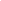 Iekārtas nosaukumsIzmēri (mm)Daudz.Mēr-vienībaJaudaAtlikusī vērt. G x P x Agab.Mēr-vienībaLVL ar pvn1N/T darba galds ar apmali1300*700*8501gab.144,32N/T priekšmazgāšanas galds ar izlietni, apmali un dušu2000*720*8801kompl.344,683N /T sienas plaukts1100*300*3301gab.69,624Kupolveida trauku mazgājamā mašīna ar 3 groziem720*735*1470/18901kompl.10,5 kW /400V/3F1479,325N/T ventilācijas tvaika nosūcējs ar N/T labirinta filtriem1000*900*4501kompl.1000 m3/st.252,566Pēcmazgāšanas galds no N/T ar plauktu700*600*8801gab.118,467N/T sastatne ar 5 plauktiem1600*600*20001gab.213,988N/T sastatne ar 5 plauktiem1500*500*20002gab.190,189N/T sastatne ar 4 plauktiem1600*700*18001gab.188,8210Izlietne (divdaļīga) virtuves inventāram ar apmali no N/t1400*700*8501gab.439,3411N/T konvekcijas krāsns ar tvaika boileru,  uz 10 GN1/1 pannām ar N/T paliktni un ūdens filtru - mīkstinātāju, ar termozondi un dušu komplektā.900*860*9351kompl.12,5 kW /400V/3F1737,3212N/T ventilācijas tvaika nosūcējs ar N/T labirinta filtriem1000*1100*4501kompl.1000 m3/st.263,4413N/T darba galds ar apmali un plauktu800*900*9001gab.96,8814Nerūsējošā tērauda elektriskā panna, apgāžamā, V=840*850*8602gab.12 kW /400V/3F774,515N/T ventilācijas tvaika nosūcējs ar N/T labirinta filtriem1800*1100*4501kompl.1500 m3/st.362,1816N/T darba galds ar apmali un plauktu700*900*9002gab.91,4417Elektriskā plīts ar 4 kvadrātveida sildvirsmām.840*850*8601gab.11,6 kW /400V/3F774,518Elektriskā plīts ar 4 kvadrātveida sildvirsmām un konvekcijas cepeškrāsni un 2 GN 2/1 pannām1050*897*8601kompl.17,6 kW /400V/3F731,8419N/T ventilācijas tvaika nosūcējs ar N/T labirinta filtriem2100*1100*4501kompl.419,4220N/T darba galds ar apmali un plauktu1400*900*9001gab.132,7421Augšējais dubultplaukts no N/T1400*400*7001gab.140,4222Elektrisks katls, apgāžams, tilpums: 100 lt955*640*11402gab.12 kW /400V/3F141123N/T ventilācijas tvaika nosūcējs ar N/T labirinta filtriem2000*1000*4501kompl.2000 m3/st.403,4824N/T darba galds ar izlietni, apmali un plauktu2000*700*8501gab.25N/T darba galds ar apmali un 2 plauktiem2000*700*8501gab.230,1226Augšējais dubultplaukts no N/T2000*300*7001gab.142,7827Mikseris-putotājs, tilpnes tilpums V=20L, 3 ātrumi, taimeris un drošības aizsargs, komplektā 3 uzgaļi, n/t.526*486*8501kompl.0,4 kW /230V/1F737,9628Izlietne roku mazgāšanai (keramiskā)1gab.29N/T darba galds ar apmali un 2 plauktiem1700*600*8501gab.193,5830Augšējais dubultplaukts no N/T1700*300*7001gab.140,4231Gastronomiskais diska nazis448*363*3351gab.0,14 kW /230V/1F128,6632N/T ledusskapis 650 lt. (+2/+8ºC)710*800*20001gab.0,425 kW /230V/1F626,9833N/T ledusskapis 650 lt. (-2/+8ºC)710*800*20001gab.0,45 kW /230V/1F662,8434N/T saldētava 650 lt. (-18/-24ºC)710*800*20001gab.0,6 kW /230V/1F806,9635Izlietne virtuves inventāram ar apmali1000*600*8501gab.275,536Garderobes skapis (4 darbiniekiem)1230*500*18001kompl.198,3437Dezinfekcijas līdzekļu glabāšanas skapis600*500*18001gab.107,5838C/T sastatne ar 5 plauktiem1575*514*19731kompl.93,4839C/T sastatne ar 5 plauktiem1575*614*19736kompl.102,3240C/T sastatne ar 5 plauktiem1425*614*19731kompl.95,5241C/T sastatne ar 5 plauktiem1575*514*19731kompl.93,4842C/T sastatne ar 5 plauktiem1125*414*19732kompl.224,243C/T sastatne ar 5 plauktiem1425*514*19732kompl.224,244C/T sastatne ar 5 plauktiem1275*514*19731kompl.112,145C/T sastatne ar 5 plauktiem1425*614*19731kompl.95,5246C/T sastatne ar 5 plauktiem1575*414*19732kompl.102,3247C/T sastatne ar 5 plauktiem1425*514*19731kompl.95,5248Ledusskapisesošais1gab.0,4 kW /230V626,9849N/T ventilācijas tvaika nosūcējs ar N/T labirinta filtriem1500*1800*4501kompl.3000 m3/st.561,8850N/T darba galds ar plauktu1600*600*8501gab.119,8251Mikseris - tilpnes tilpums V=50L, 1 ātrums, drošības aizsargs, komplektā 1 uzgalis, n/t.920*530*9351kompl.2,2 kW /400V/3F530,152Izlietne (divdaļīga) virtuves inventāram ar apmali no N/t1400*700*8501gab.53N/T darba galds ar plauktu 2400*800*8501kompl.259,3654Mikseris-putotājs, tilpnes tilpums V=30L, 3 ātrumi, taimeris un drošības aizsargs, komplektā 3 uzgaļi, n/t.576*575*11631kompl.0,75 kW /400V/3F1028,4255Elektriskā plīts ar 4 riņķiemesoša1gab.8,0 kW /400V/3F473,3456Galda piederumu lete630*1040*13751kompl.333,857Otro ēdienu tvaika marmīts (ar 2 plauktiem, apgaismojumu un gastrotraukiem)1500*1040*13751kompl.2,4 kW /400V/3F742,7258Stūra galds (iekšējais 90º, bez paplātes turētaju.435*1427*8501gab.336,5259Pirmo ēdienu siltuma lete (ar 2 siltumzonām, plaukts, apgaismojums).1120*1040*13751kompl.2,8 kW /400V/3F543,760Aukstuma lete (ar 2 plauktiem un apgaismojumu)1500*1040*13751kompl.0,7 kW /230V/1F817,1661Kases galds1120*1040*8501kompl.407,5662Trauku mazgājamā mašīna, paliktnis BE50 (Nākotnes iela 1a)11120*1040*8501kompl.1084,7562Trauku mazgājamā mašīna (Skolas ielā 2)600*600*5001kompl.1132,46 Summa (Ls ar PVN): Summa (Ls ar PVN):7159,79Nr.p.k.Aprīkojuma vai inventāra nosaukumsSkaitsMazvērtīgā inventāra atlikusī vērtība ( pēc grāmatvedības uzskaites)1.VIRTUVE1.1.Virtuves iekārta ar elektrisko plīti114.231.2.Elektriskā panna 128.461.3.Elektriskā plīts128.461.4.Ledusskapis10.001.5.Virtuves sienas skapīši divdurvju228,461.7.Ūdens attīrīšanas filtrs10.001.8.Nosūcējs10.001.9.Virtuves sienas skapīši 128.46NPK.NPK.Nosaukums, tehniskals aprakstsNosaukums, tehniskals aprakstsNosaukums, tehniskals aprakstsModelisModelisModelisSkaitsSkaitsSkaitsVirtuveVirtuveVirtuve11Leduskapis	no nerūsējošā tērauda AISI 304 ārējo un•ekšējo apdari - 700 L, -2 /+8C ar elektroniskutemperatūras displeju un ventilātoru , 3 plastificetiemplauktiem , maksimālā temperatūra te1pā +43.720x800x2120mm; 230/50/1 V 0,4kW(El.rozete, h=2200)Leduskapis	no nerūsējošā tērauda AISI 304 ārējo un•ekšējo apdari - 700 L, -2 /+8C ar elektroniskutemperatūras displeju un ventilātoru , 3 plastificetiemplauktiem , maksimālā temperatūra te1pā +43.720x800x2120mm; 230/50/1 V 0,4kW(El.rozete, h=2200)Leduskapis	no nerūsējošā tērauda AISI 304 ārējo un•ekšējo apdari - 700 L, -2 /+8C ar elektroniskutemperatūras displeju un ventilātoru , 3 plastificetiemplauktiem , maksimālā temperatūra te1pā +43.720x800x2120mm; 230/50/1 V 0,4kW(El.rozete, h=2200)ISM 7ISM 7ISM 733322Skapis telpu uzkopšanas inventāram, krāsota metāla ,ar 2durvīm, viens nodalTjums ar āķiem slotām, otrā - plaukti.800x490x1800Skapis telpu uzkopšanas inventāram, krāsota metāla ,ar 2durvīm, viens nodalTjums ar āķiem slotām, otrā - plaukti.800x490x1800Skapis telpu uzkopšanas inventāram, krāsota metāla ,ar 2durvīm, viens nodalTjums ar āķiem slotām, otrā - plaukti.800x490x1800GSS2 apkGSS2 apkGSS2 apk.1.1.133Saldētava-lāde ar baltu paceļamu vāku, V=3001, ar 3groziem, atslēgu 1270x750x840; 220V/50/1 N0,5kW(rozete h-400)Saldētava-lāde ar baltu paceļamu vāku, V=3001, ar 3groziem, atslēgu 1270x750x840; 220V/50/1 N0,5kW(rozete h-400)Saldētava-lāde ar baltu paceļamu vāku, V=3001, ar 3groziem, atslēgu 1270x750x840; 220V/50/1 N0,5kW(rozete h-400)SB 300 A++SB 300 A++SB 300 A++111Taras mazgātava (08)Taras mazgātava (08)Taras mazgātava (08)44Krāsota tērauda skapis ar veramām durvfm, 4pārvietojamiem plauktiem, slēdzeni. 1020x635x1900(tīrajlem termokonteineriem)Krāsota tērauda skapis ar veramām durvfm, 4pārvietojamiem plauktiem, slēdzeni. 1020x635x1900(tīrajlem termokonteineriem)Krāsota tērauda skapis ar veramām durvfm, 4pārvietojamiem plauktiem, slēdzeni. 1020x635x1900(tīrajlem termokonteineriem)103672-730103672-730103672-73011155Plastmasas paliknis- palete , svara izturība 300-1000kg,novietojama uz grTdas;800x600x145Plastmasas paliknis- palete , svara izturība 300-1000kg,novietojama uz grTdas;800x600x145Plastmasas paliknis- palete , svara izturība 300-1000kg,novietojama uz grTdas;800x600x14520567-73020567-73020567-73011166Nerūsējošā tērauda p1atformas ratiņi ar paaugstinātuplatformu. Ar 4 grozāmiem ritenTšiem (2 arbremzēm).Celtspēja 150kg; 985x440x930Nerūsējošā tērauda p1atformas ratiņi ar paaugstinātuplatformu. Ar 4 grozāmiem ritenTšiem (2 arbremzēm).Celtspēja 150kg; 985x440x930Nerūsējošā tērauda p1atformas ratiņi ar paaugstinātuplatformu. Ar 4 grozāmiem ritenTšiem (2 arbremzēm).Celtspēja 150kg; 985x440x93027005-73027005-73027005-73011177Platformu ratiņi no aluminija, 4 riteņī no kuriem 2 fiksēti,maksimālā svara izturTba 300 kg, vieglisalokāmi.900x610x1030Platformu ratiņi no aluminija, 4 riteņī no kuriem 2 fiksēti,maksimālā svara izturTba 300 kg, vieglisalokāmi.900x610x1030Platformu ratiņi no aluminija, 4 riteņī no kuriem 2 fiksēti,maksimālā svara izturTba 300 kg, vieglisalokāmi.900x610x103023542-73023542-73023542-73011188Nerūsējošā tērauda vanna termokonteineru mazgā,šanai,ar maliņu. AIS1 304 ;lekš izm. 700x600x450 mm;gabarītizmērs 800x750x900mm h(A,ū,k.0 1/2-h=300mm,ke,50 h=300)Nerūsējošā tērauda vanna termokonteineru mazgā,šanai,ar maliņu. AIS1 304 ;lekš izm. 700x600x450 mm;gabarītizmērs 800x750x900mm h(A,ū,k.0 1/2-h=300mm,ke,50 h=300)Nerūsējošā tērauda vanna termokonteineru mazgā,šanai,ar maliņu. AIS1 304 ;lekš izm. 700x600x450 mm;gabarītizmērs 800x750x900mm h(A,ū,k.0 1/2-h=300mm,ke,50 h=300)VPL-80VPL-80VPL-801118.18.1Duša ar krānu, sifonu, profesionāla, stiprinās pie vannasun ple sienasDuša ar krānu, sifonu, profesionāla, stiprinās pie vannasun ple sienasDuša ar krānu, sifonu, profesionāla, stiprinās pie vannasun ple sienas2E.2914. 82, 722E.2914. 82, 722E.2914. 82, 72///Dārzenu pirmapstrādes zona (09)Dārzenu pirmapstrādes zona (09)Dārzenu pirmapstrādes zona (09)99Galds no nerūsējošā terauda AlS1304 ar	izlietni(500x500x300) kreisajā pusē, plauktiņu un bortīņu;1500x700x850 (A.0-1/2-, h=500, kan. Diam. 50,h=300mm)Galds no nerūsējošā terauda AlS1304 ar	izlietni(500x500x300) kreisajā pusē, plauktiņu un bortīņu;1500x700x850 (A.0-1/2-, h=500, kan. Diam. 50,h=300mm)Galds no nerūsējošā terauda AlS1304 ar	izlietni(500x500x300) kreisajā pusē, plauktiņu un bortīņu;1500x700x850 (A.0-1/2-, h=500, kan. Diam. 50,h=300mm)IP- 15/78IP- 15/78IP- 15/781111010Kartupeļu mizojamā mašīna ar statTvu un gremzdusavācējtvertni ar filtru no nerūsējošā terauda AISI 304.Kapacitāte 18kg/reizē .Abrazivs disks un mizošanastvertnes iekšējās sānu malas. Taimeris.Vākā paceļamscaurspīdfgs vāci_ņš vieglākai procesa kontrolei.530x660x950mm, 400/50/3 N 0,9kW (el.rozete h= 800mm; Aū-1/2-11=800mm, kan .diam.100mm, h=Omm )Kartupeļu mizojamā mašīna ar statTvu un gremzdusavācējtvertni ar filtru no nerūsējošā terauda AISI 304.Kapacitāte 18kg/reizē .Abrazivs disks un mizošanastvertnes iekšējās sānu malas. Taimeris.Vākā paceļamscaurspīdfgs vāci_ņš vieglākai procesa kontrolei.530x660x950mm, 400/50/3 N 0,9kW (el.rozete h= 800mm; Aū-1/2-11=800mm, kan .diam.100mm, h=Omm )Kartupeļu mizojamā mašīna ar statTvu un gremzdusavācējtvertni ar filtru no nerūsējošā terauda AISI 304.Kapacitāte 18kg/reizē .Abrazivs disks un mizošanastvertnes iekšējās sānu malas. Taimeris.Vākā paceļamscaurspīdfgs vāci_ņš vieglākai procesa kontrolei.530x660x950mm, 400/50/3 N 0,9kW (el.rozete h= 800mm; Aū-1/2-11=800mm, kan .diam.100mm, h=Omm )FP103FP103FP10311110.110.1Duša ar krānu, sifonu, profesionāla, stiprinās pie galda unpie sienasDuša ar krānu, sifonu, profesionāla, stiprinās pie galda unpie sienasDuša ar krānu, sifonu, profesionāla, stiprinās pie galda unpie sienas2E.2914.82.722E.2914.82.722E.2914.82.721111111Traps no nerūsējoš ā tērauda AISI 304 ar resti un sietu400x400x160mmTraps no nerūsējoš ā tērauda AISI 304 ar resti un sietu400x400x160mmTraps no nerūsējoš ā tērauda AISI 304 ar resti un sietu400x400x160mm0H0Y40400H0Y40400H0Y40403331212Nerūsējošā tērauda roku mazgājamā izlietne, krāns,maisTtājs, sifons (420 x 325 x 200 )A.ū,k.ū 1/2"h=560mm.k050 h=500)Nerūsējošā tērauda roku mazgājamā izlietne, krāns,maisTtājs, sifons (420 x 325 x 200 )A.ū,k.ū 1/2"h=560mm.k050 h=500)Nerūsējošā tērauda roku mazgājamā izlietne, krāns,maisTtājs, sifons (420 x 325 x 200 )A.ū,k.ū 1/2"h=560mm.k050 h=500)LB-GLB-GLB-G111Gaļas-zivju apstrādes zona (10)Gaļas-zivju apstrādes zona (10)Gaļas-zivju apstrādes zona (10)1414Galds no nerūsējošā tērauda AIS1 304 ar plauktiņu unbortiņu, 800x700x850Galds no nerūsējošā tērauda AIS1 304 ar plauktiņu unbortiņu, 800x700x850Galds no nerūsējošā tērauda AIS1 304 ar plauktiņu unbortiņu, 800x700x850GP-08/78GP-08/78GP-08/781111515Galds no nerūsējošā terauda AISI 304 ar 2 izliefnēm(500x500x300)1abajā pusē, plauktiņu un bodiņu;krāns,maisītājs, dubultsifons 2400x700x850 (A.ū-1/2",h=500„ kan. Diam. 50, h=300mm)Galds no nerūsējošā terauda AISI 304 ar 2 izliefnēm(500x500x300)1abajā pusē, plauktiņu un bodiņu;krāns,maisītājs, dubultsifons 2400x700x850 (A.ū-1/2",h=500„ kan. Diam. 50, h=300mm)Galds no nerūsējošā terauda AISI 304 ar 2 izliefnēm(500x500x300)1abajā pusē, plauktiņu un bodiņu;krāns,maisītājs, dubultsifons 2400x700x850 (A.ū-1/2",h=500„ kan. Diam. 50, h=300mm)DIP-24/78DIP-24/78DIP-24/781111616Svari elektroniskie ar celtspēju līdz 10 kg; 220/50/1 N0,1kW (rozete, h-1100)Svari elektroniskie ar celtspēju līdz 10 kg; 220/50/1 N0,1kW (rozete, h-1100)Svari elektroniskie ar celtspēju līdz 10 kg; 220/50/1 N0,1kW (rozete, h-1100)81 MIN10/2T81 MIN10/2T81 MIN10/2T1111717Gaļas tnaļamā mašīna TS 22, ražība 300 kg stundā, piinsungers ( divi naži un trīs sietņ.400/50/3 N 1,1kI/V;(rozete, h-1100)Gaļas tnaļamā mašīna TS 22, ražība 300 kg stundā, piinsungers ( divi naži un trīs sietņ.400/50/3 N 1,1kI/V;(rozete, h-1100)Gaļas tnaļamā mašīna TS 22, ražība 300 kg stundā, piinsungers ( divi naži un trīs sietņ.400/50/3 N 1,1kI/V;(rozete, h-1100)FTS 116 LJTFTS 116 LJTFTS 116 LJT111__Karsto ēdienu pagatavošanas darba zona (13)Karsto ēdienu pagatavošanas darba zona (13)Karsto ēdienu pagatavošanas darba zona (13)1818Galds 170 nerūsējosā tērauda AIS1 304 ar	plauktiņu unbodiņu, 800x900x850Galds 170 nerūsējosā tērauda AIS1 304 ar	plauktiņu unbodiņu, 800x900x850Galds 170 nerūsējosā tērauda AIS1 304 ar	plauktiņu unbodiņu, 800x900x850GP-08/9E3GP-08/9E3GP-08/9E31111919Elektriskals netiešās apsildes katls no nerūsējošā tērauda,hipums 801 ar karsta un auksta ūdens padeves krānu.Krāns ūdens lepildTšanai apvalkā un apvalka ū-denspārplūdes krāns. Priekšpusē gafavā ēdiena noliešanaskrāsns. ; izmērs 700x775x850mm; 400/50/3 N; 9kWElektriskals netiešās apsildes katls no nerūsējošā tērauda,hipums 801 ar karsta un auksta ūdens padeves krānu.Krāns ūdens lepildTšanai apvalkā un apvalka ū-denspārplūdes krāns. Priekšpusē gafavā ēdiena noliešanaskrāsns. ; izmērs 700x775x850mm; 400/50/3 N; 9kWElektriskals netiešās apsildes katls no nerūsējošā tērauda,hipums 801 ar karsta un auksta ūdens padeves krānu.Krāns ūdens lepildTšanai apvalkā un apvalka ū-denspārplūdes krāns. Priekšpusē gafavā ēdiena noliešanaskrāsns. ; izmērs 700x775x850mm; 400/50/3 N; 9kWME7-10BMME7-10BMME7-10BM1112020El. Plīts ar 6 paceļamām , gIudām čuguna sildvirsmām300x300mm, arpalikni, nerusējošā tērauda konstrukcija;arizvelkamu paplāti zem sildvirsmām.1120x800x850;380/50/3 N; 18kWEl. Plīts ar 6 paceļamām , gIudām čuguna sildvirsmām300x300mm, arpalikni, nerusējošā tērauda konstrukcija;arizvelkamu paplāti zem sildvirsmām.1120x800x850;380/50/3 N; 18kWEl. Plīts ar 6 paceļamām , gIudām čuguna sildvirsmām300x300mm, arpalikni, nerusējošā tērauda konstrukcija;arizvelkamu paplāti zem sildvirsmām.1120x800x850;380/50/3 N; 18kWEP-6EP-6EP-61112222Galds no nerūsējošā terauda ar	plauktiņu un bortiņu,400x800x850Galds no nerūsējošā terauda ar	plauktiņu un bortiņu,400x800x850Galds no nerūsējošā terauda ar	plauktiņu un bortiņu,400x800x850GP-04/8BGP-04/8BGP-04/8B1112323Galds no nerūsējošā terauda AISI 304 ar	plauktiņu unbortiņu, 500x800x850Galds no nerūsējošā terauda AISI 304 ar	plauktiņu unbortiņu, 500x800x850Galds no nerūsējošā terauda AISI 304 ar	plauktiņu unbortiņu, 500x800x850GP-05/88GP-05/88GP-05/881112424GaIds no nerūsējošā terauda AlS1 304 ar plauktiņu unbortiņu, 700x800x850GaIds no nerūsējošā terauda AlS1 304 ar plauktiņu unbortiņu, 700x800x850GaIds no nerūsējošā terauda AlS1 304 ar plauktiņu unbortiņu, 700x800x850GP-07/8E3GP-07/8E3GP-07/8E31112525El. tvaika konvekcijas krāsns uz 5 GN 1/1, ar dušu, ūdensmīkstinātāju, reverss. Dubulta stikla durvis, mitrumaregulators, manuāla vadTba 850 x 630 x 630mm; 400/50/3N 6,25kW(kab. no gridas L=1000mm; h=100;A.CI 1/2" nomīkstinātāja, kan. diam. 50mm no h=50 mm) Lainox/ ItālijaEl. tvaika konvekcijas krāsns uz 5 GN 1/1, ar dušu, ūdensmīkstinātāju, reverss. Dubulta stikla durvis, mitrumaregulators, manuāla vadTba 850 x 630 x 630mm; 400/50/3N 6,25kW(kab. no gridas L=1000mm; h=100;A.CI 1/2" nomīkstinātāja, kan. diam. 50mm no h=50 mm) Lainox/ ItālijaEl. tvaika konvekcijas krāsns uz 5 GN 1/1, ar dušu, ūdensmīkstinātāju, reverss. Dubulta stikla durvis, mitrumaregulators, manuāla vadTba 850 x 630 x 630mm; 400/50/3N 6,25kW(kab. no gridas L=1000mm; h=100;A.CI 1/2" nomīkstinātāja, kan. diam. 50mm no h=50 mm) Lainox/ ItālijaSCE051 M, LD25,, DEPO8SCE051 M, LD25,, DEPO8SCE051 M, LD25,, DEPO81112626Nerūsējošā tērauda paliknis ar siTdnēm GN traukunovietošanai zem konvekcijas krāsns; 850x630x900Nerūsējošā tērauda paliknis ar siTdnēm GN traukunovietošanai zem konvekcijas krāsns; 850x630x900Nerūsējošā tērauda paliknis ar siTdnēm GN traukunovietošanai zem konvekcijas krāsns; 850x630x9001112727Galds no nerūsējošā tērauda ar plauktiņu un bortiņu,800x900x850Galds no nerūsējošā tērauda ar plauktiņu un bortiņu,800x900x850Galds no nerūsējošā tērauda ar plauktiņu un bortiņu,800x900x850GP-08/9BGP-08/9BGP-08/9B1112828Elektr•skā panna arpaceļamo vāku un mehāniskipaceļamu - nolaižamu mehānismu , nerūsējošā tērauda,filp ; 958x900x850; 400/50/3 N 9, 0 kW(izvads arrozeti no grTdas h-100; L=1000)Elektr•skā panna arpaceļamo vāku un mehāniskipaceļamu - nolaižamu mehānismu , nerūsējošā tērauda,filp ; 958x900x850; 400/50/3 N 9, 0 kW(izvads arrozeti no grTdas h-100; L=1000)Elektr•skā panna arpaceļamo vāku un mehāniskipaceļamu - nolaižamu mehānismu , nerūsējošā tērauda,filp ; 958x900x850; 400/50/3 N 9, 0 kW(izvads arrozeti no grTdas h-100; L=1000)VPE -40VPE -40VPE -40111_	29_	29Ventilācijas nosedzkape no nerūsējošā tērauda AIS1 304,ar abpusējiem labirinta tipa filtriem, stiprināma piegriestiem, ar apgaismojumu; 1800x2000x450, 220/50/1 N0,5kW, jauda max.3000 m3/h, 2 gb atveres diam. 315mmVentilācijas nosedzkape no nerūsējošā tērauda AIS1 304,ar abpusējiem labirinta tipa filtriem, stiprināma piegriestiem, ar apgaismojumu; 1800x2000x450, 220/50/1 N0,5kW, jauda max.3000 m3/h, 2 gb atveres diam. 315mmVentilācijas nosedzkape no nerūsējošā tērauda AIS1 304,ar abpusējiem labirinta tipa filtriem, stiprināma piegriestiem, ar apgaismojumu; 1800x2000x450, 220/50/1 N0,5kW, jauda max.3000 m3/h, 2 gb atveres diam. 315mmGNCV-180/200/45GNCV-180/200/45GNCV-180/200/45222Daugmales Multifunkc. centrs virtuveDaugmales Multifunkc. centrs virtuveDaugmales Multifunkc. centrs virtuveVirtuves trauku mazgāšanas darba vieta (11)Virtuves trauku mazgāšanas darba vieta (11)Virtuves trauku mazgāšanas darba vieta (11)3030Galds no nerūsējošā terauda AISI 304 ar plauktiņu unbortiņu, 800x750x900Galds no nerūsējošā terauda AISI 304 ar plauktiņu unbortiņu, 800x750x900Galds no nerūsējošā terauda AISI 304 ar plauktiņu unbortiņu, 800x750x900GP-08/75BGP-08/75BGP-08/75B1113131Nerūsējošā tērauda AISI 304 ražošanas vanna, katrasvannas lekš izm. 600x600x450, ar maliņu; 800x750x900(A.ū,k.ū 1/2"17=300mm, k2,50 h=300)Nerūsējošā tērauda AISI 304 ražošanas vanna, katrasvannas lekš izm. 600x600x450, ar maliņu; 800x750x900(A.ū,k.ū 1/2"17=300mm, k2,50 h=300)Nerūsējošā tērauda AISI 304 ražošanas vanna, katrasvannas lekš izm. 600x600x450, ar maliņu; 800x750x900(A.ū,k.ū 1/2"17=300mm, k2,50 h=300)VPL-7VPL-7VPL-7111_31.1Duša ar krānu, sifonu, profesionāla, stiprinās pie vannasun pie sienasDuša ar krānu, sifonu, profesionāla, stiprinās pie vannasun pie sienasDuša ar krānu, sifonu, profesionāla, stiprinās pie vannasun pie sienas2E.2914 82.722E.2914 82.722E.2914 82.72iii32N/t sastatne trauku žāvēsanai ar 4 perforētiem plauktiem,izvelkamu vanniņu notecel apakšā ; kreisajā pusē pārlikakausu piekarināšanai ;1400x600x1800N/t sastatne trauku žāvēsanai ar 4 perforētiem plauktiem,izvelkamu vanniņu notecel apakšā ; kreisajā pusē pārlikakausu piekarināšanai ;1400x600x1800N/t sastatne trauku žāvēsanai ar 4 perforētiem plauktiem,izvelkamu vanniņu notecel apakšā ; kreisajā pusē pārlikakausu piekarināšanai ;1400x600x1800nestnestnest111_Auksto, saldo ēdienu pagatavošanas darba zona (12)Auksto, saldo ēdienu pagatavošanas darba zona (12)Auksto, saldo ēdienu pagatavošanas darba zona (12)33Galds no nerūsējosā tērauda ar izlietni (500x500x300)fabajā pusē, plauktiņu un bortiņu; krāns,maisTtājs, sifons1900x700x850 (A.0-1/2-, h=500, kan. Diam. 50,h=300mm)Galds no nerūsējosā tērauda ar izlietni (500x500x300)fabajā pusē, plauktiņu un bortiņu; krāns,maisTtājs, sifons1900x700x850 (A.0-1/2-, h=500, kan. Diam. 50,h=300mm)Galds no nerūsējosā tērauda ar izlietni (500x500x300)fabajā pusē, plauktiņu un bortiņu; krāns,maisTtājs, sifons1900x700x850 (A.0-1/2-, h=500, kan. Diam. 50,h=300mm)IP- 19/7BIP- 19/7BIP- 19/7B11134Universiālais mikseris-putotājs, kompIektā maisītājs,putotājs, mTklas ākis. Tilpne 201, 3 ātrumi; 400/50/1;0,75kW; 415x530x780(Rozete h=800 mm)Universiālais mikseris-putotājs, kompIektā maisītājs,putotājs, mTklas ākis. Tilpne 201, 3 ātrumi; 400/50/1;0,75kW; 415x530x780(Rozete h=800 mm)Universiālais mikseris-putotājs, kompIektā maisītājs,putotājs, mTklas ākis. Tilpne 201, 3 ātrumi; 400/50/1;0,75kW; 415x530x780(Rozete h=800 mm)B2OEUB2OEUB2OEU11135Nerūsējosā tērauda paliknis zem putotāja,500x600x250mm hNerūsējosā tērauda paliknis zem putotāja,500x600x250mm hNerūsējosā tērauda paliknis zem putotāja,500x600x250mm hnestnestnest11136Galds no nerūsējosā tērauda ar plauktiņu un bortiņu,1700x700x 850Galds no nerūsējosā tērauda ar plauktiņu un bortiņu,1700x700x 850Galds no nerūsējosā tērauda ar plauktiņu un bortiņu,1700x700x 850GP-17/7BGP-17/7BGP-17/7B11137Galds no nerūsējošā terauda ar	plauktiņu, atv•lkni unbortiņu, 1200x700x850Galds no nerūsējošā terauda ar	plauktiņu, atv•lkni unbortiņu, 1200x700x850Galds no nerūsējošā terauda ar	plauktiņu, atv•lkni unbortiņu, 1200x700x850GPA-12/7BGPA-12/7BGPA-12/7B11138N/t plaukts pie sienasN/t plaukts pie sienasN/t plaukts pie sienasLV-12/3LV-12/3LV-12/311139N/t plaukts pie sienasN/t plaukts pie sienasN/t plaukts pie sienasLV-10/3LV-10/3LV-10/322240N/t plaukts pie sienasN/t plaukts pie sienasN/t plaukts pie sienasLV-09/3LV-09/3LV-09/333341Gastronomiskais griezējs, diska diam. 250mm, sl.,(ēlīšublez. 0-15mm; 520x400x370; 220/50/1 N 0,15kW(el.rozete, h=1100)Gastronomiskais griezējs, diska diam. 250mm, sl.,(ēlīšublez. 0-15mm; 520x400x370; 220/50/1 N 0,15kW(el.rozete, h=1100)Gastronomiskais griezējs, diska diam. 250mm, sl.,(ēlīšublez. 0-15mm; 520x400x370; 220/50/1 N 0,15kW(el.rozete, h=1100)FAP250FAP250FAP25011143Dārzeņu griezējs, paredzēts svaigo un vārīto dārzeņugriezsanai, komplektā 6 diski, 375 apgr,/min, 320 x304x590mm; 220V/50/1 N; 0,5kW (rozete, h=1100 )Dārzeņu griezējs, paredzēts svaigo un vārīto dārzeņugriezsanai, komplektā 6 diski, 375 apgr,/min, 320 x304x590mm; 220V/50/1 N; 0,5kW (rozete, h=1100 )Dārzeņu griezējs, paredzēts svaigo un vārīto dārzeņugriezsanai, komplektā 6 diski, 375 apgr,/min, 320 x304x590mm; 220V/50/1 N; 0,5kW (rozete, h=1100 )TIV12TIV12TIV12111Ēdienu sadales zona (14)Ēdienu sadales zona (14)Ēdienu sadales zona (14)44N/t gaIds-skapis, ar bīdāmām durvfm, plauktu iekspusē, armaIiņu (maizei )1400x700x850N/t gaIds-skapis, ar bīdāmām durvfm, plauktu iekspusē, armaIiņu (maizei )1400x700x850N/t gaIds-skapis, ar bīdāmām durvfm, plauktu iekspusē, armaIiņu (maizei )1400x700x850GBD-14/78GBD-14/78GBD-14/7811145Svari elektroniskle ar celtspēju ITclz 10 kg; 220/50/1 N0,1kW (rozete, h-1100)Svari elektroniskle ar celtspēju ITclz 10 kg; 220/50/1 N0,1kW (rozete, h-1100)Svari elektroniskle ar celtspēju ITclz 10 kg; 220/50/1 N0,1kW (rozete, h-1100)81MIN10/2T81MIN10/2T81MIN10/2T11146N/t ratiņi ar sliežu virzTtālīem GN 1/1 traukiem, ar darbavirsmu 440x600x900N/t ratiņi ar sliežu virzTtālīem GN 1/1 traukiem, ar darbavirsmu 440x600x900N/t ratiņi ar sliežu virzTtālīem GN 1/1 traukiem, ar darbavirsmu 440x600x900nestnestnest111Zāles trauku mazgātava (15)Zāles trauku mazgātava (15)Zāles trauku mazgātava (15)47Trauku mazgājamā mašīna, mazgāšanas progr.1-3 min.komplektā trfs kasetes„ kasetes izmērs 500x500mm, -40 grozi /h ; 400/50/3 N 6,2 kW	(k.ū h=80 mm no sienas;kan. 050mm, h-50 mm no grTdas)Trauku mazgājamā mašīna, mazgāšanas progr.1-3 min.komplektā trfs kasetes„ kasetes izmērs 500x500mm, -40 grozi /h ; 400/50/3 N 6,2 kW	(k.ū h=80 mm no sienas;kan. 050mm, h-50 mm no grTdas)Trauku mazgājamā mašīna, mazgāšanas progr.1-3 min.komplektā trfs kasetes„ kasetes izmērs 500x500mm, -40 grozi /h ; 400/50/3 N 6,2 kW	(k.ū h=80 mm no sienas;kan. 050mm, h-50 mm no grTdas)C34DGTC34DGTC34DGT11147.1Udens mīkstinātājs 8I,trauku mašīnaiUdens mīkstinātājs 8I,trauku mašīnaiUdens mīkstinātājs 8I,trauku mašīnaiDEPO8DEPO8DEPO811148N/t pēcmazgāsanas gaids ar plauktu, vadotni kasetei,ma1iņu: 1000x800x870;AISI 304N/t pēcmazgāsanas gaids ar plauktu, vadotni kasetei,ma1iņu: 1000x800x870;AISI 304N/t pēcmazgāsanas gaids ar plauktu, vadotni kasetei,ma1iņu: 1000x800x870;AISI 30411149N/t ventilācijas nosūces kape ar filtriem AIS1 304 , jauda1000m3/ h, atveres diam. 200 mmN/t ventilācijas nosūces kape ar filtriem AIS1 304 , jauda1000m3/ h, atveres diam. 200 mmN/t ventilācijas nosūces kape ar filtriem AIS1 304 , jauda1000m3/ h, atveres diam. 200 mmGNPA-100/100/45GNPA-100/100/45GNPA-100/100/4511150N/t priekšmazgāsanas galds ar 1 izlietni 450x450x300labajā pusē „ ar vadotni kasetei, maliņu, plauktu1500x800x870N/t priekšmazgāsanas galds ar 1 izlietni 450x450x300labajā pusē „ ar vadotni kasetei, maliņu, plauktu1500x800x870N/t priekšmazgāsanas galds ar 1 izlietni 450x450x300labajā pusē „ ar vadotni kasetei, maliņu, plauktu1500x800x870nestnestnest111_	51Dusa ar krānu, sifonu, priekšmazgāšanasDusa ar krānu, sifonu, priekšmazgāšanasDusa ar krānu, sifonu, priekšmazgāšanas2E.2914.82.722E.2914.82.722E.2914.82.7211152Sastatne no nerūsejosā tērauda AISI 304 ar 5 plauktiemSastatne no nerūsejosā tērauda AISI 304 ar 5 plauktiemSastatne no nerūsejosā tērauda AISI 304 ar 5 plauktiemST-12/6ST-12/6ST-12/6222Noliktava saknēm (06)Noliktava saknēm (06)Noliktava saknēm (06)53Plastmasas paliknis- palete , svara izturfba 300-1000kg,novietojama uz grTdas;800x600x145Plastmasas paliknis- palete , svara izturfba 300-1000kg,novietojama uz grTdas;800x600x145Plastmasas paliknis- palete , svara izturfba 300-1000kg,novietojama uz grTdas;800x600x14520567-73020567-73020567-730111Plauktu sistēmaPlauktu sistēmaPlauktu sistēma54fl/let. krāsoti plaukti, max. Noslodze 180 kg;770x500fl/let. krāsoti plaukti, max. Noslodze 180 kg;770x500fl/let. krāsoti plaukti, max. Noslodze 180 kg;770x50030053005300555555Met. krāsoti plaukti, max. Nosiodze 150 kg1270x500Met. krāsoti plaukti, max. Nosiodze 150 kg1270x500Met. krāsoti plaukti, max. Nosiodze 150 kg1270x50029922992299255556Balsti;2000x500Balsti;2000x500Balsti;2000x50030073007300733357Plastmasas pamatnePlastmasas pamatnePlastmasas pamatne219221922192666Noliktava (05)Noliktava (05)Noliktava (05)Plauktu sistēmaPlauktu sistēmaPlauktu sistēma585858Met. krāsoti plaukti, max. Noslodze 180 kg;770x500Met. krāsoti plaukti, max. Noslodze 180 kg;770x500Met. krāsoti plaukti, max. Noslodze 180 kg;770x500300530053005555595959Met. krāsoti plaukti, max. Noslodze 150 kg1270x500Met. krāsoti plaukti, max. Noslodze 150 kg1270x500Met. krāsoti plaukti, max. Noslodze 150 kg1270x500299229922992151515606060Balsti;2000x500Balsti;2000x500Balsti;2000x500300730073007666616161Plastmasas pamatnePlastmasas pamatnePlastmasas pamatne219221922192121212626262Nerūsējošā tērauda ledusskapis,iekšpuse ABSV=3401;0/+10° C , 4 plaukti, 600x600x1850, 220/50/1 N0,2kW (klimata klase N)Nerūsējošā tērauda ledusskapis,iekšpuse ABSV=3401;0/+10° C , 4 plaukti, 600x600x1850, 220/50/1 N0,2kW (klimata klase N)Nerūsējošā tērauda ledusskapis,iekšpuse ABSV=3401;0/+10° C , 4 plaukti, 600x600x1850, 220/50/1 N0,2kW (klimata klase N)UR400SUR400SUR400S111535353Nerūsējošā tērauda saldētava, iekšpuse-ABS, V=3401;-10/-25° C, 4 plaukti, 600x600x1850, 220/50/1 N ;0,2kW(kl•mata klase N)Nerūsējošā tērauda saldētava, iekšpuse-ABS, V=3401;-10/-25° C, 4 plaukti, 600x600x1850, 220/50/1 N ;0,2kW(kl•mata klase N)Nerūsējošā tērauda saldētava, iekšpuse-ABS, V=3401;-10/-25° C, 4 plaukti, 600x600x1850, 220/50/1 N ;0,2kW(kl•mata klase N)UF400SUF400SUF400S111646464El.grīdas svari līdz 150 kg; lieta pIatforma no nerūsējošātērauda, verifīcēti,Automātīska nulles uzstādīšana unautomātiska pastīprinājuma koeficīenta regulēšana;Displejs ar pagriežamu.ekrānu ;420 x 635 x 765mm;240V/50/1 N; rozete 0,01kWEl.grīdas svari līdz 150 kg; lieta pIatforma no nerūsējošātērauda, verifīcēti,Automātīska nulles uzstādīšana unautomātiska pastīprinājuma koeficīenta regulēšana;Displejs ar pagriežamu.ekrānu ;420 x 635 x 765mm;240V/50/1 N; rozete 0,01kWEl.grīdas svari līdz 150 kg; lieta pIatforma no nerūsējošātērauda, verifīcēti,Automātīska nulles uzstādīšana unautomātiska pastīprinājuma koeficīenta regulēšana;Displejs ar pagriežamu.ekrānu ;420 x 635 x 765mm;240V/50/1 N; rozete 0,01kWCAS DB-150HCAS DB-150HCAS DB-150H111Personāla ģērbtuve (02)Personāla ģērbtuve (02)Personāla ģērbtuve (02)656565Met. skapis personālam, 2 personām, arstarpsienu āra undarba apģērbam, ar ventilācijas atverēm, nodalTjumucepurēm, apaviem.Ar atslēgām;800x490x1800Met. skapis personālam, 2 personām, arstarpsienu āra undarba apģērbam, ar ventilācijas atverēm, nodalTjumucepurēm, apaviem.Ar atslēgām;800x490x1800Met. skapis personālam, 2 personām, arstarpsienu āra undarba apģērbam, ar ventilācijas atverēm, nodalTjumucepurēm, apaviem.Ar atslēgām;800x490x1800GSS2GSS2GSS2111666666Met. skapis personālam, 3 personām, ar starpsienu ā ra undarba apģērbam, ar ventīlācijas atverēm, nodalTjumucepurēm, apaviem.Ar atslēgām;1200x490x1800Met. skapis personālam, 3 personām, ar starpsienu ā ra undarba apģērbam, ar ventīlācijas atverēm, nodalTjumucepurēm, apaviem.Ar atslēgām;1200x490x1800Met. skapis personālam, 3 personām, ar starpsienu ā ra undarba apģērbam, ar ventīlācijas atverēm, nodalTjumucepurēm, apaviem.Ar atslēgām;1200x490x1800GSS3GSS3GSS3111676767Gaida vīrsma no KSP, ar maliņu,1200x700Gaida vīrsma no KSP, ar maliņu,1200x700Gaida vīrsma no KSP, ar maliņu,1200x700111686868Gaida kāja - hromēta.Gaida kāja - hromēta.Gaida kāja - hromēta.WDG02-03WDG02-03WDG02-03222696969Krēsli ar hromētu atzveltnī un hromētām krēslu kājām.Krēsli ar hromētu atzveltnī un hromētām krēslu kājām.Krēsli ar hromētu atzveltnī un hromētām krēslu kājām.VEGA woodVEGA woodVEGA wood333Kabinets (01)Kabinets (01)Kabinets (01)707070Rakstāmgalds datoram, stūra modelis noKSP(1650x1650x700)Rakstāmgalds datoram, stūra modelis noKSP(1650x1650x700)Rakstāmgalds datoram, stūra modelis noKSP(1650x1650x700)Venta (5 kombīn.)Venta (5 kombīn.)Venta (5 kombīn.)111717171Biroja krēsls, 445x445x500mm h sēdeklim, regulējami rokubalsti, sinhrons mehanisms, komplektā riteņi cietāmgrīdām.Biroja krēsls, 445x445x500mm h sēdeklim, regulējami rokubalsti, sinhrons mehanisms, komplektā riteņi cietāmgrīdām.Biroja krēsls, 445x445x500mm h sēdeklim, regulējami rokubalsti, sinhrons mehanisms, komplektā riteņi cietāmgrīdām.1279X-730;121799-7301279X-730;121799-7301279X-730;121799-730111Kafejnīca (16)Kafejnīca (16)Kafejnīca (16)727272Citrusu sulu spiede, pusautomātiska, 14000 rpm;195 x 200x 320; 220/50/1	0,35 kW (rozete h= 1100mm)Citrusu sulu spiede, pusautomātiska, 14000 rpm;195 x 200x 320; 220/50/1	0,35 kW (rozete h= 1100mm)Citrusu sulu spiede, pusautomātiska, 14000 rpm;195 x 200x 320; 220/50/1	0,35 kW (rozete h= 1100mm)SP-A/LSP-A/LSP-A/L111737373Kafijas automāts, elektroniska vadība, iebūvētas kafijasdzimaviņas ar tvertni pupi_ņām 300 g, kafijas tasīšusīldītājs; vienlaīcīgī pagatavo 2 tasītes, ir tvalka sprauslakapučTno pagatavošanai, 390x395x455 mm230/50/1 N2,3kW (izvads ar rozeti, L=1000)Kafijas automāts, elektroniska vadība, iebūvētas kafijasdzimaviņas ar tvertni pupi_ņām 300 g, kafijas tasīšusīldītājs; vienlaīcīgī pagatavo 2 tasītes, ir tvalka sprauslakapučTno pagatavošanai, 390x395x455 mm230/50/1 N2,3kW (izvads ar rozeti, L=1000)Kafijas automāts, elektroniska vadība, iebūvētas kafijasdzimaviņas ar tvertni pupi_ņām 300 g, kafijas tasīšusīldītājs; vienlaīcīgī pagatavo 2 tasītes, ir tvalka sprauslakapučTno pagatavošanai, 390x395x455 mm230/50/1 N2,3kW (izvads ar rozeti, L=1000)Royal CappuccinoRoyal CappuccinoRoyal Cappuccino111777777Ledusskapis dzērīeniem, 4 plaukti, (melns korpuss nopriekšpuses, balti sāni) 615x590x1985; 230/50/1 N 0,4kW (rozete h=2100)Ledusskapis dzērīeniem, 4 plaukti, (melns korpuss nopriekšpuses, balti sāni) 615x590x1985; 230/50/1 N 0,4kW (rozete h=2100)Ledusskapis dzērīeniem, 4 plaukti, (melns korpuss nopriekšpuses, balti sāni) 615x590x1985; 230/50/1 N 0,4kW (rozete h=2100)KK420KK420KK420111787878Lāde-saldētava saldējumam, ar liektu stiklu,atslēgu;720x615x710/830; 230/50/1 0,4kW(izvads arrozeti, L=1000)Lāde-saldētava saldējumam, ar liektu stiklu,atslēgu;720x615x710/830; 230/50/1 0,4kW(izvads arrozeti, L=1000)Lāde-saldētava saldējumam, ar liektu stiklu,atslēgu;720x615x710/830; 230/50/1 0,4kW(izvads arrozeti, L=1000)1C200SCBE1C200SCBE1C200SCBE111PAPILDUSPAPILDUSPAPILDUS808080Termokonteiners,2 rokturi, atveramas durvis, piemērotsGN 1/1 traukiem , ar 12 stiedēm, ietīlpība 4 GN 1/1 100mm; 670x470x570Termokonteiners,2 rokturi, atveramas durvis, piemērotsGN 1/1 traukiem , ar 12 stiedēm, ietīlpība 4 GN 1/1 100mm; 670x470x570Termokonteiners,2 rokturi, atveramas durvis, piemērotsGN 1/1 traukiem , ar 12 stiedēm, ietīlpība 4 GN 1/1 100mm; 670x470x570707609707609707609222_	81_	81_	81Termokaste no polipropifēna, ar rokturiem, ar vāku,	1 GN traukam h=200 mm; 450x650x300Termokaste no polipropifēna, ar rokturiem, ar vāku,	1 GN traukam h=200 mm; 450x650x300Termokaste no polipropifēna, ar rokturiem, ar vāku,	1 GN traukam h=200 mm; 450x650x300707708707708707708222828282Gastro traukī no nerūsējo,šā terauda AISI304;530x325x100Gastro traukī no nerūsējo,šā terauda AISI304;530x325x100Gastro traukī no nerūsējo,šā terauda AISI304;530x325x100GN11100GN11100GN11100101010838383Gastro trauki no nerūsējošā terauda AIS1304;530x325x150Gastro trauki no nerūsējošā terauda AIS1304;530x325x150Gastro trauki no nerūsējošā terauda AIS1304;530x325x150GN11150GN11150GN11150666_	84_	84Gastro trauki no nerūsējošā terauda AISI304;530x325x200Gastro trauki no nerūsējošā terauda AISI304;530x325x200Gastro trauki no nerūsējošā terauda AISI304;530x325x200Gastro trauki no nerūsējošā terauda AISI304;530x325x200GN11200GN11200GN112004448585Vāks G/N traukiem no nerūsējošā terauda AIS1 304;530x325Vāks G/N traukiem no nerūsējošā terauda AIS1 304;530x325Vāks G/N traukiem no nerūsējošā terauda AIS1 304;530x325Vāks G/N traukiem no nerūsējošā terauda AIS1 304;530x325Cl1MECl1MECl1ME2020208686Gastro trauki 1/2 no nerūsējošā terauda AIS1304;265x325x150Gastro trauki 1/2 no nerūsējošā terauda AIS1304;265x325x150Gastro trauki 1/2 no nerūsējošā terauda AIS1304;265x325x150Gastro trauki 1/2 no nerūsējošā terauda AIS1304;265x325x1501215012150121501010108787Gastro trauki 1/2 no nerūsējošā terauda AISI304;265x325x100Gastro trauki 1/2 no nerūsējošā terauda AISI304;265x325x100Gastro trauki 1/2 no nerūsējošā terauda AISI304;265x325x100Gastro trauki 1/2 no nerūsējošā terauda AISI304;265x325x1001210012100121008888888Gastro trauki 1/2 no nerūsējošā terauda AIS1304;265x325x65Gastro trauki 1/2 no nerūsējošā terauda AIS1304;265x325x65Gastro trauki 1/2 no nerūsējošā terauda AIS1304;265x325x65Gastro trauki 1/2 no nerūsējošā terauda AIS1304;265x325x651206512065120654448989Vāki no nerūsējošā terauda AlS1304;265x325Vāki no nerūsējošā terauda AlS1304;265x325Vāki no nerūsējošā terauda AlS1304;265x325Vāki no nerūsējošā terauda AlS1304;265x325C12MEC12MEC12ME2222229090Gastro traukī - perforētie no nerūsējošā terauda AIS1304;530x325x100Gastro traukī - perforētie no nerūsējošā terauda AIS1304;530x325x100Gastro traukī - perforētie no nerūsējošā terauda AIS1304;530x325x100Gastro traukī - perforētie no nerūsējošā terauda AIS1304;530x325x100FT11100FT11100FT111004449191Gastro trauki - perforētie no nerūsējošā terauda AISI304;530x325x100Gastro trauki - perforētie no nerūsējošā terauda AISI304;530x325x100Gastro trauki - perforētie no nerūsējošā terauda AISI304;530x325x100Gastro trauki - perforētie no nerūsējošā terauda AISI304;530x325x100FT11150FT11150FT111504449292Termoss zupaļ no nerūsējošā tērauda AISI 304,hermētisks vāks, rokturi, plastmasas pamatne. Ti1pums 201; diam. 320mm, h=310mmTermoss zupaļ no nerūsējošā tērauda AISI 304,hermētisks vāks, rokturi, plastmasas pamatne. Ti1pums 201; diam. 320mm, h=310mmTermoss zupaļ no nerūsējošā tērauda AISI 304,hermētisks vāks, rokturi, plastmasas pamatne. Ti1pums 201; diam. 320mm, h=310mmTermoss zupaļ no nerūsējošā tērauda AISI 304,hermētisks vāks, rokturi, plastmasas pamatne. Ti1pums 201; diam. 320mm, h=310mm7102037102037102032229393Termoss zupai(mērcei) no nerūsējošā tērauda AISI 304,hermētisks vāks, rokturi, plastmasas pamatne. Tilpums 101Termoss zupai(mērcei) no nerūsējošā tērauda AISI 304,hermētisks vāks, rokturi, plastmasas pamatne. Tilpums 101Termoss zupai(mērcei) no nerūsējošā tērauda AISI 304,hermētisks vāks, rokturi, plastmasas pamatne. Tilpums 101Termoss zupai(mērcei) no nerūsējošā tērauda AISI 304,hermētisks vāks, rokturi, plastmasas pamatne. Tilpums 101710104710104710104111N.p.k.N.p.k.KodsKodsNosaukumsNosaukumsPiezīmes1.1.124/1124/1Virtuves vannaVirtuves vanna2.2.124/2124/2Virtuves vannaVirtuves vanna3.3.124/3124/3Virtuves vannaVirtuves vanna4.4.124/4124/4Virtuves vannaVirtuves vanna5.5.124/5124/5Virtuves vannaVirtuves vanna6.6.124/6124/6Virtuves vannaVirtuves vanna7.7.124/7124/7Virtuves vannaVirtuves vanna8.8.124/8124/8Virtuves vannaVirtuves vanna..10.10.151/1151/1Ednīcas galdsEdnīcas galds11.11.151/2151/2Ednīcas galdsEdnīcas galds12.12.151/3151/3Ednīcas galdsEdnīcas galds13.13.151/4151/4Ednīcas galdsEdnīcas galds14.14.151/5151/5Ednīcas galdsEdnīcas galds15.15.151/6151/6Ednīcas galdsEdnīcas galds16.16.151/7151/7Ednīcas galdsEdnīcas galds17.17.151/8151/8Ednīcas galdsEdnīcas galds18.18.151/9151/9Ednīcas galdsEdnīcas galds19.19.151/10151/10Ednīcas gaidsEdnīcas gaids20.20.151/11151/11Ednīcas galdsEdnīcas galds21.21.151/12151/12Ednīcas galdsEdnīcas galds22.22.151/13151/13Ednīcas galdsEdnīcas galds23.23.151/14151/14Ednīcas galdsEdnīcas galds24.24.158/41158/41Krēsls koka dzeltensKrēsls koka dzeltens25.25.159159TaburetesTaburetes64 gab.26.26.172172Udens sildītājs EWH 150Udens sildītājs EWH 15027.27.260260Krūzītes dūmakainaKrūzītes dūmakaina39 gab.28.28.267267Pavārnīca ar garu kātu 500m1Pavārnīca ar garu kātu 500m129.29.268268Karote mērcesKarote mērces30.30.269269Karote mērcesKarote mērces31.31.270270Karote mērcesKarote mērces32.32.271271Bļoda 8.0 LBļoda 8.0 L33.33.272272Bļoda 6.0 LBļoda 6.0 L34.34.272272Bļoda 6.0 LBļoda 6.0 L35.35.272272Bļoda 6.0 LBļoda 6.0 L36.36.272272Bļoda 6.0 LBļoda 6.0 L37.37.272272Bļoda 6.0 LBļoda 6.0 L38.38.278278DakšinasDakšinas40 gab.39.39.279279KarotesKarotes62 gab.40.281281Katls ar vāku 12 LKatls ar vāku 12 L41.281281Katls ar vāku 12 LKatls ar vāku 12 L42.282282Katis ar vāku 16 LKatis ar vāku 16 L43.284284Katls nerūs. Ar vāku 3 LKatls nerūs. Ar vāku 3 L44.284284Katis nerūs. Ar vāku 3 LKatis nerūs. Ar vāku 3 L45.284284Katls nerūs. Ar vāku 3 LKatls nerūs. Ar vāku 3 L46.284284Katls nerūs. Ar vāku 3 LKatls nerūs. Ar vāku 3 L47.284284Katis nerūs. Ar vāku 3 LKatis nerūs. Ar vāku 3 L48.284284Katis nerūs. Ar vāku 3 LKatis nerūs. Ar vāku 3 L49.284284Katis nerūs. Ar vāku 3 LKatis nerūs. Ar vāku 3 L50.284284Katls nerūs. Ar vāku 3 LKatls nerūs. Ar vāku 3 L51.284284Katls nerūs. Ar vāku 3 LKatls nerūs. Ar vāku 3 L52.284284Katls nerūs. Ar vāku 3 LKatls nerūs. Ar vāku 3 L53.291291Katls nerūs. Ar vāku 59 LKatls nerūs. Ar vāku 59 L54.292292Katls nerūs. Ar vāku 32 LKatls nerūs. Ar vāku 32 L2gab.2gab.55.306306Digitālais termometrsDigitālais termometrs56.335335Bļoda nerūs. 24 cmBļoda nerūs. 24 cm57.335335Bļoda nerūs. 24 cmBļoda nerūs. 24 cm58.335335Bļoda nerūs. 24 cmBļoda nerūs. 24 cm59.336336Dakšas ekonom.Dakšas ekonom.20 gab.20 gab.60.338338NazisNazis40 gab.40 gab.61.362362NazisNazis30gab.30gab.62.339339Trauks garšvielāmTrauks garšvielām15 gab.15 gab.63.342342Paplāte 455x355 mmPaplāte 455x355 mm3gab.3gab.64.358358Salātu trauks PrimaSalātu trauks Prima60gab.60gab.65.359359Krūzītes dūmakaināsKrūzītes dūmakainās50gab.50gab.66.360360Sķīvis desertaSķīvis deserta40gab.40gab.67. 364 364Spainis 10 ISpainis 10 I2gab2gab68.365365Spainis 5 1Spainis 5 1 1gab. 1gab.69.386386Trauku žāvējamais baltsTrauku žāvējamais balts 9gab. 9gab.Ēdieni/dzērieniSvarsgramosCena EUR  ar  PVN, ieskaitot pieskaitāmās izmaksas1. Soļanka***200 g (+/- 10%)2.Frikadeļu zupa250 g (+/- 10%)3.Biešu zupa250 g (+/- 10%)4.Sk. kāpostu zupa250 g (+/- 10%)5.Boršs250 g (+/- 10%)6.Vistas zupa250 g (+/- 10%)7.Aukstā zupa *200 g (+/- 10%)8.Pupiņu/zirņu zupa250 g (+/- 10%)9.Cūkgaļas karbonāde**100 g (+/- 10%)10.Cūkgaļas karbonāde ar sieru**100 g (+/- 10%)11.Cūkgaļas kotlete**90 g (+/- 10%)12.Zivs (fileja)**100 g (+/- 10%)13.Vistas fileja**90 g (+/- 10%)14.Cepta vista**100 g (+/- 10%)15.Gulašs**100 g (+/- 10%)16.Lazanja ar krējumu 20 %200/25 g (+/- 10%)17.Plovs ar liellopu gaļu250 g (+/- 10%)18.Makaroni ar sieru200/50 g (+/- 10%)19.Krabju salāti100 g (+/- 10%)20.Gaļas salāti100 g (+/- 10%)21.Kāpostu un burkānu salāti80 g (+/- 10%)22.Burkānu salāti ar saulespuķu sēklām80 g (+/- 10%)23.Siera salāti100 g (+/- 10%)24.Sv.dārzeņu/gurķu, tomātu salāti80 g (+/- 10%)25.Sezonas dārzeņu salāti100 g (+/- 10%)26.Kakao150 g (+/- 10%)27.Tēja200 g (+/- 10%)28.Dzeramais jogurts180 g (+/- 10%)29.Sula200 g (+/- 10%)30.Augļu kompots200 g (+/- 10%)31.Kīselis/Morss200 g (+/- 10%)32.Kartupeļu pankūkas ar sk.krējumu 20 %200/30 g (+/- 10%)33.Rauga pankūkas ar sk. krējumu 20 % / ievārījumu150/25 g (+/- 10%)34.Plānās pankūkas ar sk. krējumu/ievārījumu130/25 g (+/- 10%)35.Putra (mannā vai auzu) ar ievārījumu 200/25 g (+/- 10%)36.Krēms (biezpiena vai šokolādes) ar ķīseli50/100 g (+/- 10%)37.Maizes zupa ar putukrējumu100/20 g (+/- 10%)